Министерство образования и науки Хабаровского края Краевое государственное бюджетное профессиональное образовательное учреждение «Хабаровский колледж отраслевых технологий и сферы обслуживания»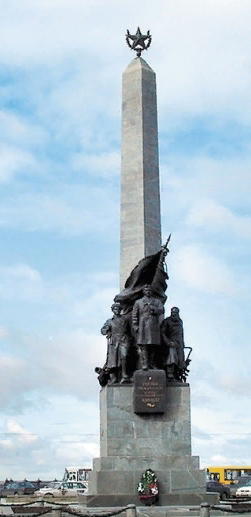 Сборник материаловкраевой (межрегиональной) научной студенческой конференции, посвященной 100-летиюокончания Гражданской войны на Дальнем ВостокеСекция 1. Человек, общество, государство в годы гражданской войны на Дальнем ВостокеБуланкина Анастасия Дмитриевна Луцкий А.Н.- офицер, разведчик, востоковед ……………………………………………………………………….3Палагутина Анна Юрьевна Дмитрий Леонидович Хорват – первый управляющий КВЖД …………………………………………………………….9Макагон Виолетта Витальевна Конституция ДВР ……………………………22Симака Кирилл Сергеевич «Павел Постышев – «железный» большевик» …31Савов Денис Викторович Наши земляки Верхнебуреинцы участники Гражданской войны ……………………………………………………………..40Инешин Артем Андреевич Дальний Восток в условиях интервенции и гражданской войны……………………………………………………………...48Маринчук Алиса Евгеньевна«Калмыковский  террор»……………………….54Костылев Елисей Петрович Режим оккупации на Дальнем Востоке в Период Гражданской войны: деятельность иностранных разведок…………………..62Кобцев Евгений Вячеславович Гражданская война на Дальнем  Востоке. Образ  врага………………………………………………………………………72Габдрахманова Карина Рафаиловна Избирательное законодательство  в Дальневосточной  Республике………………………………………………….81Секция 2. Отражение в культуре  проблемы Гражданской войны на Дальнем Востоке.Мусинова София Антоновна Плакаты Никтополиона Наумова о Гражданской войне……………………………………………………………………………90Голубь Александра Ивановна Гражданская война в  памятниках города Хабаровска……………………………………………………………………100Винс Мария Андреевна Их  имена  навечно  в  истории Хабаровска: герои Гражданской  войны……………..……………………………………………106Билецкая Софья Николаевна История, запечатленная в камне……………113Иванов Владислав Дальний Восток в произведениях Юлиана Семенова: тайная война Максима Максимовича Исаева……………………………….124Секция 3. Россия на фронтах Гражданской войны Дальнего Востока (на английском языке).Gavrilko Artyom Alekseevich  Shevchuk Ivan Pavlovich ……………………..146Глушак Антон Андреевич VASILY  KONSTANTINOVICH BLYUKHER ..155Секция 1. Человек, общество, государство в годы гражданской войны на Дальнем ВостокеЛуцкий А.Н.- офицер, разведчик, востоковедA.N. lutsky - officer, intelligence officer, orientalistБуланкина Анастасия Дмитриевнастудентка КГБ ПОУ «Хабаровский колледж отраслевых технологий и сферы обслуживания»Тюняев Максим Вячеславовичпреподаватель КГБ ПОУ «Хабаровский колледж отраслевых технологий и сферы обслуживания»Аннотация: В статье анализируется жизненный путь, видного контрразведчика и военного разведчика капитана Алексея Николаевича Луцкого, погибшего от рук интервентов и белогвардейцев в 1920 г. Через судьбы А.Н. Луцкого и его соратников показывается зарождение первых российских и советских спецслужб в Восточной Сибири и на Дальнем Востоке.Annotation:The article analyzes the life path of a prominent counterintelligence and military intelligence officer, Captain Alexei Nikolaevich Lutsky, who died at the hands of the interventionists and White Guards in 1920.Through the fate of A.N. Lutsky and his associates, the origin of the first Russian and Soviet special services in Eastern Siberia and the Far East is shown.Ключевые слова: разведка, контрразведка, Дальний Восток, Гражданская война, Япония. Keywords: intelligence counterintelligence Far East. civil war JapanАлексей Николаевич Луцкий родился 10 февраля . в городе Козлове, Тамбовской губернии. Отец его был городским нотариусом который умер, когда Алексею не исполнилось и года. Когда ему исполнилось восемь лет, с помощью теток он поступил в Рязанское духовное училище, по окончании – в духовную семинарию.Однако вместо духовной карьеры  19-летний юноша становится вольноопределяющимся,  и его направляют в Тифлисское военное пехотное училище. Окончив в . училище, Луцкий получает чин подпоручика. На востоке полыхает Русско-японская война. 17 февраля 1905 года молодой подпоручик прибывает в Мукден, в 1-й Восточно-Сибирской стрелковый Его Величества полк.18 октября 1908 года он определен на службу в 13-й Восточно-Сибирский стрелковый полк, 4 июля 1909 года командируется в штаб 4-й Восточно-Сибирской стрелковой дивизии. Здесь  он усилено занимался вопросами тактики и стратегии войны, изучал опыт минувшей войны, задумывался над причинами поражения русской армии. Большое внимание он уделял военной разведке, в которой японская армия намного опередила русскую. Луцкий укрепил свои знания и, подготовившись к вступительным экзаменам, добился в . откомандирования на курсы восточных языков для военных при Восточном институте во Владивостоке, стал курсантом японского отделения.  Здесь преподавали специальные дисциплины: историю, географию и экономику восточных стран, а также языки — корейский, китайский, японский. Весной . для усиления лингвистических познаний и отработки разговорной японской речи его посылают на два года в Японию, куда он поехал с семьёй. Всё время его пребывания в Японии было занято напряженной работой по изучению страны и совершенствованию в японском языке. В 1915-м переведён в штаб стрелкового корпуса в Иркутске с присвоением ему звания штабс-капитана.Уже как опытный специалист по разведке, он возглавляет оперативный отдел в штабе Иркутского военного округа. Теперь сфера его профессиональных интересов — Маньчжурия и Харбин, где в полосе отчуждения Китайско-Восточной железной дороги активизировались иностранные разведки. Луцкий здесь организует русскую резидентуру, насаждает законспирированную сеть. Он обучает агентов, провожает их на задания, принимает донесения. Февральскую революцию штабс-капитан Луцкий приветствует,  избирается председателем Совета военных депутатов. С апреля 1917 г. он старший помощник начальника контрразведывательного отделения Штаба Иркутского военного округа. Штаб командировал Луцкого в Петроград на курсы контрразведчиков при Главном управлении Генерального Штаба. По окончании курсов, Алексей Николаевич в сентябре 1917г. направляется в Харбин начальником контрразведывательного пункта на КВЖД. Солдаты избирают его депутатом в Харбинский Совет рабочих и солдатских депутатов. Он сближается с руководителями местных большевиков М. Рютиным и Б.Славиным. Агентура Луцкого сообщала о секретных совещаниях Хорварта с иностранными консулами и представителями китайской власти, пытавшимися сорвать установление советской власти. Они договорились признавать представителем русской администрации в полосе отчуждения КВЖД только генерала Хорварта и  подготовили меморандум, который вручил ему 15 ноября старший консульского корпуса японец Сато. Требовали ликвидации всех революционных органов и угрожали, что если «полнейший порядок не будет восстановлен» в двухнедельный срок, то «консульские представители затребуют вмешательства представляемых ими правительств». Готовилось введение  в Харбин китайских войск. Контрразведывательный пункт на КВЖД установил сосредоточение войск китайских милитаристов.  В следующие дни было обнаружено прибытие в Харбин новых частей. Луцкий срочно сообщил об этих  данных шифром Наркоминдел. [4.с.215] 1 декабря ревком заявил об отстранении Хорварта от должности управляющего КВЖД.  9 декабря Харбинский Совет получил от китайских генералов ультиматум: немедленное разоружение и высылка из пределов Маньчжурии основных дружин и руководителей Совета, большевиков. 13 декабря 1917г. китайские войска разоружили большевистские части, разгромили Совет. Дружины были высланы из Маньчжурии. Луцкий, Славин и Рютин вынуждены были перейти на нелегальное    положение и выехать в Иркутск.   В Иркутске Луцкий по рекомендации М.Н.Рютина становится  заместителем  начальника штаба Иркутского военного округа, работает в контрразведывательном отделе, а после ликвидации штаба Иркутского военного округа – в штабе  губернского военного комиссариата, заместителем начальника отдела военного контроля. Вместе с работником  ЧК М.А. Трилиссером   Луцкий восстанавливает охрану границы, организуя погранотдел Центросибири. Особую его озабоченность вызывает деятельность девяти консульств (Англия, Дания, США, Франция, Швеция, Греция, Италия, Китай, Япония), аккредитованных в Иркутске. Было установлено, что дипломаты  для шпионажа используют банковские, промышленные и торговые фирмы. После октябрьского переворота в Петрограде, большинство японских руководителей смотрело на большевизм как на потенциальную угрозу Японии, вынашивая агрессивные планы против российского Дальнего Востока. В апреле  Луцкий получил донесение от харбинского агента о заброске шпионов из Японии. Засада в районе станции Борзя задержала двух подозрительных монгольских «скотоводов-аратов». При обыске был обнаружен тайник с оружием, большой суммой денег и тайнописью с явочными адресами. У них были найдены пакеты Сато в адрес иркутского японского консула и начальника штаба контрреволюционного  «Дальневосточного комитета защиты Родины и Учредительного собрания» генерала Хрещатицкого. На допросах Абэ и Дзигино признались, что пробирались в Иркутск по заданию Харбинского отделения японского генерального штаба, чтобы добыть карты и разведсведения, доставить письмо вице-консулу Сугино и инструкции его агентам. Арестованные назвали их имена, пароли и явки. Луцкий лично занялся расследованием  этой операции. 17 апреля 1918 года контрразведчики Луцкого задержали японских граждан Минами, Танако, Сугино и нескольких агентов, работу которых направлял белый полковник фон Дитмар. Наиболее высокопоставленным шпионом оказался начальник военно-топографического отдела штаба ИВО Корзун— он иногда замещал начальника штаба и имел доступ к секретной документации. Уличенные сотрудники дипломатических представительств с вице-консулом Сугино были высланы из России. Народный комиссариат иностранных дел РСФСР в связи с враждебной деятельностью дипломатов в ноте от 24 апреля 1918 года выразил решительный протест правительству Японии. Событие такого масштаба произошло впервые — до этого в стране подобных разоблачений не случалось В Забайкалье летом 1918 года во время отступления войск Центросибири под натиском белых и чехов в распоряжении Луцкого находился вагон погранотдела с архивом, документы которого в пути уничтожались. В г. Свободном с частью этих документов и оружия, с семьей Алексею Николаевичу пришлось   сойти с поезда, обосноваться на окраине города, документы и оружие спрятать. Во время обыска в Свободном Луцкий предъявил белым контрразведчикам свои документы старшего помощника контрразведывательного отдела штаба Иркутского военного округа. Его отправили в Благовещенск. Там Луцкого несколько месяцев принимали за «своего», но к лету 1919 г. он был разоблачен.  17 июля Луцкий был доставлен в Харбин, где пришлось посидеть в местной тюрьме «до суда». Но после антиколчаковского переворота во Владивостоке, состоявшегося 31 января 1920 г., харбинские подпольщики через китайского генерала добились его освобождения и отправки во Владивосток.Во Владивостоке и Приморье в это время власть формально находилась в руках коалиционного демократического Временного правительства  но фактически действовала   под руководством большевиков. В начале марта . Дальневосточный комитет РКП (б) принял ошибочное, преждевременное решение  о начале советизации Приморья. Реконструирован был и Военный Совет. В марте в новом его составе уже преобладали большевики: С.Г. Лазо – товарищ (заместитель) председателя, А.Н. Луцкий, Б.Н. Мельников, В.П. Владивостоков. Фактическое руководство Советом осуществлял Лазо. По данным, собранным агентурой Военного совета, производились аресты наиболее активных контрреволюционных деятелей, среди которых было много офицеров. В ночь на 5 апреля . японское командование организовало выступление против революционной власти от Владивостока до Хабаровска. Во Владивостоке начались обстрелы правительственных зданий, разоружение революционных войск, расстрелы, от Владивостока до Хабаровска начались бои. Погибли около 7 тыс. бойцов революционных войск и мирные жители. Японцы стремились обезглавить военное командование революционной армии. Были арестованы члены Военного совета Лазо, Луцкий и Сибирцев. В историю вошла версия о гибели Лазо, Луцкого и Сибирцева на станции Муравьев -_Амурской 28—29 мая . от рук японских интервентов и белых, о том, что они были сожжены в паровозной топке. Этой  версии придерживается и автор данных строк. Несомненно и то, что за разведчиком Луцким давно охотились японцы и, таким образом, чужими руками покончили с ним. Алексей Николаевич  Луцкий не служил белым или красным. Он служил России. Именно в большевиках разведчик угадал реальную силу, способную вернуть истерзанному государству былую мощь и славу. При этом Луцкий осознает, что безопасность стране требуется при любой власти. Потому поддерживает и бережет свою агентуру, которая пристально следит за ситуацией в районе КВЖД. Оценивая его деятельность как профессионала, эксперт в области специальных служб И.И. Линдер в своей книге «Негласные войны» отмечает, что  «агентурные позиции в Маньчжурии были заложены А. Н. Луцким. Несмотря на гибель разведчика, созданный им агентурный аппарат продолжил существование и результативно функционировал на протяжении многих лет»  Литература1 Антонов В., Карпов В. Тайные информаторы Кремля. Нелегалы. М., 20022. Антонов В. Мундир вместо рясы. Сотрудник двух разведок –  русской и советской // Независимая газета – Независимое военное обозрение 26 декабря 2008 3. Бурба П.Е. Алексей Николаевич Луцкий // Вечная слава. М., 1967;  4. Бурба П.Е. Легендарный герой (об А.Н. Луцком) // В той кипучей борьбе. Хабаровск, 1980;5.Ландер И.И. Негласные войны.История специальных служб 1919-1945гг.Книга первая. Условный мир.- Одесса .: 2007-622с.6.Мухачев Б. И. Из истории контрразведки на Дальнем Востоке: Алексей Николаевич Луцкий (1917-1920гг.) // Россия и страны АТР в военных конфликтах и мировых войнах ХХ века. Т1 – Хабаровск, 2005.  270с.7. ЦипкинЮ.Н. Белогвардейские спецслужбы против коммунистического подполья на Дальнем Востоке в 1921-1922гг. // Материалы 57-й научной конференции преподавателей и аспирантов Дальневосточного государственного гуманитарного университета, сотрудников Гродековского музея секция «Актуальные проблемы истории Дальнего Востока России» Т1. –Хабаровск,  2011   150с. 8. 4-5 апреля 1920 года. Сборник документов  Хабаровск. Дальгиз. 1937г. 86с. ДМИТРИЙ ЛЕОНИДОВИЧ ХОРВАТ – ПЕРВЫЙ УПРАВЛЯЮЩИЙ КВЖДПалагутина Анна Юрьевнастудентка ФГБОУ ВО (ДВГУПС) – Хабаровский техникум железнодорожного транспорта (ХТЖТ)Новомодная Людмила Павловнапреподаватель ФГБОУ ВО (ДВГУПС) – Хабаровский техникум железнодорожного транспорта (ХТЖТ)Биография  и жизненный путь первого управляющего КВЖД, имя которого оказалось забытым в советской историографии из-за его связи с «белым» движением. В 1915 году Обществу КВЖД принадлежало несколько сахарных, маслобойных заводов, золотых приисков, 15 мельниц, 30 морских и речных пароходов, 26 пасек, 11 сельскохозяйственных имений, 13 лесопромышленных предприятий, в том числе, 5 лесозаводов по производству шпал. Полоса отчуждения КВЖД получила название «счастливой Хорватии». Работа написана на основе архивных   материалов  и фотодокументов Музея истории ДВЖД,  а так же с привлечением  других  источников и исследований.Biography and life path of the first manager of the CER, whose name was forgotten in Soviet historiography due to his connection with the "white" movement. In 1915, the CER Society owned several sugar, oil mills, gold mines, 15 mills, 30 sea and river steamers, 26 apiaries, 11 agricultural estates, 13 timber enterprises, including 5 sawmills for the production of sleepers. The right-of-way of the CER was named "happy Croatia".The work was written on the basis of archival materials and photographic documents of the Museum of the History of the Far East Railway, as well as with the involvement of other sources and research.Китайско-Восточная железная дорога, Гражданска война, «белое» движение,  начальник Уссурийской железной дороги,  Закаспийская железная  дорог,   первый управляющий КВЖД,  наместник Дальнего Востока и полосы отчуждения КВЖД,  «проклятый на веки веков».Chinese Eastern Railway, Civil War, "white" movement, head of the Ussuri railway, Transcaspian railway, first manager of the CER, governor of the Far East and the right-of-way of the CER, "damned forever and ever."Сегодня, как никогда раньше,  все мы понимаем, что без знания нашей истории,  без своих корней,  нельзя понять сегодняшний день, а тем более заглянуть в будущее. Я -  коренная  дальневосточница, поэтому мне очень захотелось рассказать и о своей  малой Родине, и о людях, которые открывали наш край и сделали все возможное для его развития и процветания.В этом году мы отмечаем  100 лет  со дня завершения одного из самых трагичных событий в нашей истории – Гражданская война. Когда идет война между государствами – понятно, где друг, а где враг. А  вот  война внутри страны черной страшной линией разделяет  ее саму и ее  народ на два противоборствующих лагеря. И как тогда разобраться, где свой, а  где чужой?Как известно, история - дама капризная и очень часто она трактует происходящие события в  угоду определенным классам. Поэтому многие известные личности были забыты в советской истории и   историографии.События Гражданской войны на Дальнем Востоке связаны, в частности, с деятельностью Китайско-Восточной железной дороги. Поэтому личность Дмитрия Леонидовича Хорвата - первого управляющего КВЖД  (с ноября 1902 года по 27 апреля 1918 года)  не могла не вызвать наш интерес [9, c.96]. Дмитрий Леонидович Хорват родился 25 июля 1859 года в городе Кременчуг, Полтавской губернии, в старой русской дворянской семье. В 1878 году из Николаевского Инженерного училища он был выпущен подпоручиком в действующую армию. Затем  поступил в Николаевскую Инженерную Академию, из которой был командирован на постройку Закаспийской железной дороги  в  русских среднеазиатских владениях [10, c.28]. Хорват начал службу простым десятником, ездил на паровозе помощником машиниста, затем последовательно занимал должности помощника начальника дистанции, инженера для поручений и, наконец, был назначен начальником дистанции. Дмитрий Леонидович Хорват проявил хорошие организаторские способности и скоро выдвинулся в ряду главных деятелей по постройке Закаспийской железной дороги. Ему была поручена постройка известного в  инженерном мире по техническим трудностям деревянного моста, длинною в две с половиной версты через реку Амур-Дарья [4, c.134].В 1895 году Дмитрий Леонидович Хорват в возрасте 36 лет был назначен на должность начальника Уссурийской железной дороги, на которой внедрил впервые в России передовую американскую систему движения поездов:  диспетчер выдавал путевку на станции отправления поездной бригаде, которая несла ответственность за движение поезда [11, c.107]  . Затем Хорвата  перевели начальником Закаспийской железной дороги, а в 1902 году он был назначен управляющим только что построенной Китайско-Восточной железной дороги, на которой прожил 16 лет и  до1918 года бессменно оставался  на своем ответственном посту.Дмитрий Леонидович Хорват внес огромный вклад в развитие Китайско-Восточной железной дороги, в ее техническое оснащение, в строительство станционных зданий, жилья для железнодорожников, в создание новых отраслей промышленности. По плану сооружения Великой Сибирской магистрали, утвержденному в 1892 г., намечалось продление Забайкальской линии параллельно Амуру от Сретенска до Хабаровска. Но затем родилась новая идея - соединить Сибирскую дорогу с Уссурийской более коротким путем - через Маньчжурию. Китайско-Восточная железная дорога (КВЖД), как назвали этот участок, выпрямила Сибирскую магистраль, сократив ее длину на 514 верст [9, c.24].Мысль о постройке КВЖД возникла впервые после проведения изысканий трассы вдоль Амура, которые показали, что запроектированное продолжение Транссиба от Сретенска по долине Амура до Хабаровска сопряжено со значительными техническими трудностями. Соединение же Сибирского пути с Владивостоком прямым железнодорожным путем через Маньчжурию представлялось более выгодным в экономическом и эксплуатационном отношениях [9, c.67].Каково же было международное положение Китая в предшествующие строительству КВЖД годы?  Во второй половине XIX в. усилилось иностранное проникновение в Китай. Империалисты Англии, Франции, Германии, Японии, Америки и других стран находили весьма подходящей ситуацию кризиса Цинской династии, чтобы поживиться сказочными богатствами Китая: Англия прочно укрепилась в Гонконге, Франция - в Индокитае. Наиболее агрессивные намерения по отношению к Китаю стала проявлять Япония: в 1895 г., после ряда грабительских войн с Китаем, она навязала китайскому правительству кабальный Симоносекский договор, по которому Китай отказывался в пользу Японии от своих преимущественных прав в Корее, уступил Формозу (Тайвань) и Пескадорские острова, соглашался на передачу "в аренду" Ляодунского полуострова с городами Дайрен и Порт-Артур [8, c.143]. В 1895 году после заключения Симоносекского договора, Россия предъявлением Японии союзного (англо-франко-русского) ультиматума,  вынудила ее отказаться от главного трофея японо-китайской войны - Ляодунского полуострова. Вскоре после этого Россия предоставила Китаю заем в 400 млн. франков и организовала Русско-Китайский банк. В 1896 г. был заключен Россией военный союз с Китаем и договор на постройку Китайско-Восточной железной дороги. После получения от Китая согласия на прокладку рельсового пути было образовано частное акционерное общество - Правление КВЖД, учредителем которого был Русско-Китайский (с 1910 г. - Русско-Азиатский) банк в Хабаровске. Вот этому банку (а стало быть, Обществу КВЖД) китайское правительство и разрешило построить и эксплуатировать дорогу [1].Руководство деятельностью Общества принадлежало Правлению, председателя которого назначало китайское правительство, т. к. он осуществлял контроль за точным соблюдением Обществом обязательств перед китайской стороной и поддерживал связь Общества с китайскими властями. Товарища председателя избирали акционеры, но утверждался он министерством финансов Российской империи. Первое заседание правления Общества состоялось в Петербурге в декабре 1896 г. Товарищем председателя с 1896 по 1903 г. был С. И. Кербедз, с 1903 по 1920 г. - А. Н. Вентцель. Строительное управление КВЖД возглавил А. И. Югович, инженер-строитель, известный специалист по сооружению дорог в пустынных и горных районах [9, с. 57].Первые партии русских инженеров во главе с главным строителем и изыскателем КВЖД  А. И. Юговичем  прибыли в Маньчжурию в июле 1897 г.,  и начали вести обстоятельные изыскания по двум направлениям: северному - на Цицикар и южному - на Бодунэ и Нингуту, при этом предпочтение было отдано по техническим и экономическим соображениям северному направлению.Одновременно с изысканиями трассы был принят ряд мер для обеспечения подвоза строительных материалов. Условия для их доставки были очень тяжелыми, поскольку невозможно было подойти к месту работ ни с запада, ни с востока: Забайкальская железная дорога еще не эксплуатировалась, а на Уссурийской не была еще проложена самая трудная в техническом отношении часть линии через Хехцирский перевал. По этим причинам решили начать постройку от Харбина, с подвозом стройматериалов по Сунгари, Амуру и Уссури, для чего пришлось создать особое речное пароходство КВЖД [2, с. 157].Когда к лету 1900 г. по всей дороге уложили 1300 км сплошного рельсового пути, в Китае вспыхнуло ихэтуаньское (боксерское) восстание. Железнодорожная охрана и служащие дороги героически защищали объекты стройки, но мятежную стихию удержать не удалось: около 80% железнодорожной линии были захвачены восставшими и подверглись полному разгрому. Из уложенного рельсового пути уцелело менее одной трети - 400 верст, почти все станционные постройки и жилые помещения были сожжены и уничтожены, склады материалов расхищены, значительная часть подвижного состава оказалась разбитой и растащенной, был испорчен телеграф, разрушены угольные копи дороги. Однако после ликвидации беспорядков укладка пути велась такими быстрыми темпами, что на всем протяжении дороги в октябре 1901 г. путь был сомкнут и приведен в рабочее состояние. По КВЖД сразу же началась перевозка пассажиров и почты [8, с. 86].Строительство линии велось самыми прогрессивными методами. Минимальный радиус кривых составлял 440 м (только в горных условиях 250 метров), предельный подъем не более 0,015, толщина балластного слоя 45 см, укладывались 24-фунтовые рельсы. На дороге было сооружено 1464 моста, в том числе, крупнейший через реку Сунгари, проложено 9 тоннелей, из них два протяженностью более 3 км. При этом построенный под руководством инженера Н. Н. Бочарова  двухпутный  Хинганский тоннель был для тех лет уникальным [5, с. 145].На КВЖД работали почти 200 тыс. китайских рабочих. Правление Общества оказывало строителям бесплатную медицинскую помощь, выплачивало пособия по временной нетрудоспособности, а в случае гибели рабочих - пособия их семьям. Обществу пришлось построить сотни вспомогательных предприятий - угольные копи, лесообрабатывающие и камнеобрабатывающие фабрики, кирпичные заводы, главные механические железнодорожные мастерские и многое другое.1 июля 1903 г. на КВЖД открылось регулярное пассажирское и товарное движение.  Сооружение в кратчайшие сроки КВЖД делало честь мастерству и мужеству русских инженеров и китайских рабочих. В дальнейшем Общество КВЖД участвовало в оборудовании порта во Владивостоке, организовало при посредничестве Русского Восточно-Азиатского пароходства рейсы к портам Японии, Кореи, Китая. В 1903 г. оно уже владело флотилией из 20 пароходов. Общество имело телеграф, вело разведку полезных ископаемых в Маньчжурии. В городах, быстро растущих вдоль железной дороги, открывались больницы, школы, магазины, библиотеки [2, с. 87]. Было открыто 20 железнодорожных училищ (в 1895 году был открыт и мой родной техникум, который изначально называли техническим училищем). В ноябре 1902 г., как было отмечено выше, управляющим КВЖД назначают Д.Л. Хорвата. Однако в ноябре 1917 г. СНК отстранил Хорвата от должности, передав управление КВЖД в руки Харбинского Совета. Но с помощью китайских войск и белогвардейцев Хорват свергнул власть Советов в декабре 1917 г. и объявил себя "временным правительством России", превратив КВЖД в «белый» оплот против советской власти на Дальнем Востоке. "Верховный правитель России" адмирал Колчак в конце 1918 г. назначил генерала Хорвата наместником Дальнего Востока и полосы отчуждения КВЖД. Этот факт в биографии Хорвата сделал его в глазах последующих поколений «проклятым  на веки веков» [7, c. 3].  Однако в августе 1919 г. тот же "верховный правитель" отстранил Хорвата от должности "наместника по Дальнему Востоку" за то, что тот отказался подавить забастовку дальневосточных  железнодорожников. С этого периода прекратилась и активная роль Д. Л. Хорвата в «белом» движении. В 1922 г. Д. Л. Хорват ушел с поста управляющего и выехал в Пекин. Здесь он поступил на службу к китайскому правительству, стал советником по строительству и эксплуатации железных дорог.Во время китайской демократической революции 1924-1925 г.г. В. К. Блюхер предлагал Совнаркому и НКПС использовать Д. Л. Хорвата в должности управляющего КВЖД как большого специалиста путей сообщения, к тому же пользующегося авторитетом среди китайских властей, но это предложение было отвергнуто. Эксплуатация КВЖД в  первые годы ее открытия проходила в сложных условиях: 1904-1905 гг. были годами русско-японской войны (по Портсмутскому  миру южная часть линии от Куаньчэнцзы (ныне Чанчунь) до станции Дальний (Далянь) была уступлена японцам); в 1906 г. происходила эвакуация войск из Маньчжурии. С 1907 г. дорога стала работать в нормальных условиях [6, с. 159].Дмитрий Леонидович Хорват внес огромный вклад в развитие КВЖД, в ее техническое оснащение, в строительство станционных зданий, жилья для железнодорожников, в организацию местного производства, в том числе в создание новых отраслей промышленности. При нем возникли стекольные, кирпичные, кожевенные заводы, а также фабрики по выпуску макарон. Получило развитие сельское хозяйство. В 1915 году Обществу КВЖД принадлежало несколько сахарных, маслобойных заводов, золотых приисков, 15 мельниц, 30 морских и речных пароходов, 26 пасек, 11 сельскохозяйственных имений, 13 лесопромышленных предприятий, в том числе, 5 лесозаводов по производству шпал. Инвестиции Правления дороги в добычу угля в районе Чжалайнора (ныне Джалай-Нур)  в 1914 году оценивались более чем в 10 миллионов рублей. Большие средства вкладывались в городское и жилищное строительство, а также в торговлю и банковское дело [9, с. 6-28].   В полосе отчуждения КВЖД было спокойно, недаром с чьей-то легкой руки она получила название «счастливой Хорватии».  По свидетельству очевидцев, управляющий КВЖД отличался доступностью и, по-видимому, врожденным демократизмом, многих рабочих он знал по имени и отчеству. Во время инспекторских поездок мог остановиться на любом отделении дорожного мастера или артельного старосты, напиться у него чаю, поговорить о жизни, расспросить про условия работы. Он убеждал линейных рабочих в необходимости иметь свое хозяйство, корову,  выделял покосы, завозил племенных быков. Сам служил хорошим  примером, так как держал под Харбином образцовую молочную ферму, состоял членом Маньчжурского сельскохозяйственного общества.  Д. Л. Хорват открывал школы, привлекал для службы учителей из России двойным жалованьем  и железнодорожными льготами. Недаром одна из харбинских гимназий в 1906-1935 гг. носила имя своего покровителя. В 1903 году он участвовал в учреждении Харбинского отделения Общества востоковедения, в 1916 году был избран почетным председателем местного аэроклуба. Заботясь о культурном досуге своих подопечных: лично в 1909 году пригласил на гастроли знаменитую В. Комиссаржевскую, а позже на КВЖД с успехом прошли концерты В. Паниной [9, с. 68-69].Как администратор крупного предприятия, он последовательно проводил политику доброжелательства и взаимовыгодного сотрудничества с Китаем. В итоге произошло невероятное:  в 1916 году китайские власти воздвигли в Харбине гранитный обелиск с примечательной надписью: «Настоящий памятник поставлен генералу Хорвату, дабы добрая память о нем жила вечно среди китайского населения и чтобы память о нем передавалась из поколения в поколение» [7, с. 15].Хорват отличался завидной обязательностью и пунктуальностью в сочетании с большой личной работоспособностью. Неудивительно, что КВЖД была самой рентабельной  среди всех российских железных дорог.В 1917 году Временное правительство оставило Д. Хорвата на прежнем посту, разве что стало именовать его «комиссаром». Большевики долго не могли «раскачать» КВЖД и пустить ее рельсы на революционный путь. Поэтому в ноябре 1917 года в адрес Харбинского Совета из Петрограда пришла телеграмма: «Именем Совета рабочего и крестьянского правительства предписываю взять власть на КВЖД в свои руки.  Председатель Совнаркома Ленин». Служащие и часть рабочих в ответ на это распоряжение выразили полное доверие Хорвату. Однако Совнарком отстранил его от должности, чем глубоко обидел железнодорожника-профессионала. За что?  Хорват знал себе цену,  игнорировал приказ и оказался в одном лагере с А.В. Колчаком, который руководствуясь не столько разумом, сколько чувствами,  объявил себя «временным правителем России». С приходом  А.В. Колчака Хорват получил вполне устраивающую его должность - «уполномоченного по Дальнему Востоку», хотя его реальная власть ограничилась зоной отчуждения КВЖД. Ввязываться в кровавые конфликты он не стал. С падением «верховного правителя» прекратилась и активная роль Д. Хорвата в «белом» движении. Он ушел с поста управляющего КВЖД и превратился в советника китайских властей по строительству и эксплуатации железных дорог [9, с. 118].  Всю оставшуюся жизнь Дмитрий Леонидович Хорват прожил за границей. Смерть застала бывшего генерал-лейтенанта, уроженца города Кременчуга  в Пекине.  Произошло это в мае 1937 года, за месяц до  его 78-летия. Генерал-лейтенант был похоронен на территории кладбища православной Пекинской духовной миссии у стены храма Всех Святых Мучеников. Но и  могила его так же была утрачена после передачи миссии СССР.История страны и судьбы людей связаны воедино. Разорвать их невозможно. Поэтому связь Дмитрия Леонидовича  Хорвата с «белым» движением в истории России сделала его имя совершенно забытым для нескольких поколений россиян. Истинный интеллигент, талантливый инженер, умелый руководитель из-за своих политических взглядов оказался на задворках нашей истории. Он оказался «проклятым на веки веков».Однако и по сей день существует очень странный и  не совсем понятный факт в нашей новейшей истории: до 1953 года одна из железнодорожных станций Дальневосточной железной дороги называлось  Хорватово. Как могло руководство страны допустить такой  странный факт? Предав забвению имя, забыли переименовать станцию! Вероятно, этому есть только одно  разумное объяснение: Дальний Восток далеко, станция маленькая, поэтому «с глаз долой - из сердца вон». После смерти  Сталина стали пересматривать некоторые страницы истории и, вероятно, наткнулись на такой « непорядок». Сейчас эта станция называется  Пржевальская.Понять сегодня  события далекой для нас с  вами гражданской войны, в частности, помогают материалы по Китайско-Восточной железной дороге. А личность  ее первого Управляющего Дмитрия Леонидовича Хорвата заставляет нас   непредвзято и  объективно оценивать  как отдельных людей, так  и события в целом.  Сегодня самое важное для нас, живущих в  21 веке,  -  учиться на ошибках истории. Их повторение может закончиться гибелью не  только России, но и всей планеты.  Мы с  вами видим сегодня, что локальные конфликты часто перерастают   в региональные,   и нет гарантии, что они не  станут последней трагедией всей планеты! Обратившись к проблеме  90-летия завершения Гражданской войны на Дальнем Востоке, большой интерес вызывают люди, чьи биографии связаны с этими историческими событиями. К таким известным личностям, безусловно, можно отнести и Дмитрия Леонидовича Хорвата.Родившись на Украине, он стал и сыном России. Блистательный инженер, истинный интеллигент, обаятельный человек, Д.Л. Хорват внес огромнейший вклад в строительство и эксплуатацию Транссибирской магистрали. А сама магистраль не отделима от Гражданской войны  в нашем регионе. Вот так и  переплелись в данной работе судьба отдельного человека  и судьба целого региона России. К большому сожалению, сегодня уже нет на  ДВЖД станции под названием Хорватово (она просуществовала до 1953 г.), сегодня на карте мы увидим другое название – Пржевальская, но, возможно, есть  резон пересмотреть нашу историю еще раз и все же дать  правде восторжествовать окончательно.         Мне 19 лет, у меня небольшой жизненный опыт, я не всегда могу понять то, чего не видела сама.  Но одно  я знаю наверняка: пока  жива память о человеке, пока  мы продолжаем говорить о людях, которых уже нет рядом  с  нами – их жизнь продолжается. И сейчас, когда нас отделяет много десятков лет от той эпохи, наша  обязанность - сохранить воспоминания о них для последующих поколений!  Пока я помню –  я живу…. Список источниковАрхивные материалы Музея истории ДВЖД.Буркова В. Ф.  Как начиналась величайшая из дорог. В сб.: Дальневосточная  магистраль  России. Хабаровск, 1997 г.   Буркова В.Ф. Через Маньчжурию. В сб.: Дальневосточная магистраль России. Хабаровск, 1997 г.Буркова В.Ф. Решалась судьба края. В сб.: Дальневосточная магистраль России. Хабаровск, 1997 г.Буркова В.Ф. Одной с Отчизной болью. В сб.: Дальневосточная магистраль России. Хабаровск, 1997 г.Буркова В.Ф. Амурский мост. В сб.: Дальневосточная магистраль России.      Хабаровск, 1997 г. Востриков Л. Проклятый на веки веков. Дальневосточная магистраль, № 3, 1993 г.Завалишин А.Ю. История Дальнего Востока России в новое  и новейшее      время. Учебное пособие для 8-9 классов. изд. 2-е. исправленное и      дополненное, Хабаровск, Частная коллекция, 2001 г.Исторический обзор Китайской Восточной железной дороги 1896-1923 г.г. по поручению Правления Общества и под редакцией Специальной Комиссии  составил агент Правления Общества Е.Х. Нилус. Харбин, 1923 г.Первопроходцы Восточных магистралей России. Хабаровск, 2000 г.100 лет Дальневосточной железной дороге. Хабаровск, 1997 г.Фотодокументы Музея  Истории ДВЖД.Конституция Дальневосточной РеспубликиМакагон Виолетта Витальевна,Зайцева Марина Викторовна,В начале 1920 г. война с Японией была для Советской России совершенно нежелательна, идея создания ДВР была поддержана Л.Д Троцким и В.И. Лениным. По их распоряжениям в марте 1920 г. было создано Дальбюро ЦК РКП , члены которого были направлены для организации «буферного» государства в Верхнеудинск (ныне Улан-Удэ). Незадолго до этого японцы вывели свои войска из города. Ответственным за организацию новой республики был назначен А.М. Краснощеков. После, собрание ДВР, в котором большинство принадлежало коммунистам, в период своей деятельности (12 февраля- 27 апреля 1921) приняло Конституцию ДВР, отразившуюособенностиеёполитическогостроя.Abstract: At the beginning of 1920, the war with Japan was completely undesirable for Soviet Russia, the idea of creating a DVR was supported by L.D. Trotsky and V.I. Lenin. By their orders, in March 1920, the Far Bureau of the Central Committee of the RCP (b) was created, whose members were sent to organize a "buffer" state in Verkhneudinsk (now Ulan-Ude). Shortly before that, the Japanese withdrew their troops from the city. A.M. Krasnoshchekov was appointed responsible for the organization of the new republic. After that, the assembly of the DVR, in which the majority belonged to the Communists, during its activity (February 12- April 27, 1921) adopted the Constitution of the DVR, reflecting the peculiarities of its political system.Ключевые слова: Конституция, Дальневосточная Республика, система управления, Правительство, Совет Министров, закон, права.Keywords: Constitution, Far Eastern Republic, management system, Government, Council of Ministers, law, rights.Сложная международная и военно-политическая обстановка в начале 1920 г. привела Коммунистическую партию и Советское Правительство к политическому маневру – временному отказу от восстановления советской власти в Забайкалье и на Дальнем Востоке и образованию на этой территории буферной республики (ДВР).В1920 году после разгрома Колчака большевики пошли на создание буферного государства, формально независимого от Советской России с целью отсрочить войну с Японией и по возможности вытеснить интервентов мирным путем с Дальнего Востока.Задача большевиков оказалась довольно сложной: необходимо было решить множество политических, экономических, социальных, территориальных вопросов. Например, какие территории войдут в состав буфера, каковы будут критерии их отбора. Или в какой степени республика будет подвержена влиянию Советской России, а в чем получит самостоятельность. Мнения по всем этим вопросам не могли не разделиться, так как в числе "создателей" ДВР были представители различных политических взглядов, различных социальных слоев, различного образования. Дебаты практически по всем вопросам, касающимся будущего буфера, были достаточно напряженными.7 января 1920 года Политцентр отправил делегацию для переговоров о перемирии с Советской Россией и образовании временного буферного государства в Восточной Сибири.19 января 1920 года в Томске было решено организовать буфер с границами по линии Оки и Ангары. Для решения партийных вопросов буферного строительства ЦКРКПсоздал 3 марта 1920 года Дальбюро, куда вошли: Н.К.Гончаров, А.М.Краснощеков, А.А.Ширямов, И.Г.Кушнарев, С.Г.Лазо, П.М.Никифоров.28 марта 1920 года в Верхнеудинске открылся съезд трудового населения Прибайкалья, который 2 апреля принял решение об образовании буфера на Дальнем Востоке с властью в составе коммунистов-большевиков, эсеров, социал-демократов, земства.После обсуждения 6 апреля 1920г. был принят документ, формально узаконивший создание нового буферного государства. Он имел множество слабых мест, не решал тех многочисленных проблем, которые существовали в связи с образованием нового государства, но давал Дальнему Востоку статус независимой республики - «Декларация об образовании независимой Дальневосточной республики».29 октября 1920 года в Чите состоялась конференция, где была принята Декларация, по которой весь Дальний Восток от р.Селенги и Байкала до Тихого океана объявлялся независимой самостоятельной республикой с демократической властью. Основные законы республики должно было выработать Учредительное Собрание, все правительства на территории ДВР утрачивали свои функции и превращались в органы местного самоуправления.Таким образом, был решен вопрос о единой власти в республике и ДВР, и оставалось только дождаться выборов в Учредительное Собрание, чтобы решить, какие партии получат власть, и сформировать правительство и другие органы управления.Конституция ДВРНовому государству необходимо было создать и закрепить систему органов управления, как центральных, так и местных. Строй ДВР был определен как парламентская республика. Политической основой государства являлись представительные органы. Высший орган государственной власти – Народное Собрание – ему принадлежала законодательная власть и право контроля за исполнением конституционных законов. По сути, это был орган управления, созданный по примеру передовых государств мира, наделенный практически теми же полномочиями, но адаптированный под условия тогдашней ситуации.В Учредительном Собрании была сохранена традиционная парламентская процедура: несколько чтений законопроекта, проверка полномочий депутатов, наличие кворума, разрешение вопроса о регламенте и т.д. Почти по всем вопросам возникали острые дискуссии. Эсеры и меньшевики требовали сделать Учредительное Собрание по примеру ведущих государств мира двухпалатным постоянно действующим парламентом. Большевики же, выполняя решение ЦК РКП(б), выступили против постоянно действующего парламента в ДВР. Оппоненты большевиков выступили с запросами о противозаконных действиях ГПО, коррупции в ряде министерств. Острота дебатов доходила порой до рукопашных схваток. Единственным вопросом, по которому было достаточное согласие между фракциями, был вопрос о прекращении японской интервенции.Так как в Народном собрании были представлены совершенно разные по своим программам и целям партии, совершенно естественно, что заседания парламента превращались в споры между представителями партий, а реальное решение главнейших вопросов отходило на второй план. Чтобы увидеть многообразие различных партий и фракций в Народном собрании, следует привести их список в соответствии с выборами, прошедшими в 1921г.Выборы в Учредительное Собрание проходили 9-11 января 1921г., в них приняло участие около 50% избирателей. Открытие Учредительного Собрания было назначено на 12 января. Всего было избрано 424 депутата, однако в день открытия по фракционным спискам числились всего 382. Места распределились таким образом:Тем не менее, 23-27 апреля 1921г. Учредительное Собрание обсудило и приняло Конституцию. Для разработки Основного закона была создана Конституционная комиссия, которой было поручено создать проект, соответствующий демократическим правовым нормам.Основной закон ДВР фиксировал общественный договор между личностью и государством, в котором предусматривалось создание смешанной экономики, гражданского общества, многопартийность, разделение властей, права и свободы граждан, верховенство закона. Демократическая форма хорошо показана в Конституции ДВР,где были прописаны.основные права и обязанности граждан:на участие в государственном управлении, государственную службу, объединение в общественные организации, обращение к органам государственного управления, должностным лицам с просьбами, жалобами, ходатайствами, неприкосновенность личности, жилища, свободное передвижение и перемену места жительства, тайну переписки.Конституция провозглашала широкие гражданские и личные права, причем раздел «О гражданах и их правах» предварял раздел «О властях». Отменялись сословное деление граждан, устанавливалось их равенство перед законом, гарантировалась свобода слова, печати, совести, выражения собственного мнения, создания союзов и обществ, не преследующих целей, наказуемых уголовными законами республики. Каждый гражданин должен был подчиняться закону и мог делать все, что не запрещалось законом.В Конституции не декларировалась руководящая роль ни одной политической партии, не регулировались нормы взаимоотношения между государством и общественными организациями. В ДВР сохранялся институт частной собственности, не проводилась национализация крупной промышленности. Были конфискованы лишь отдельные предприятия, принадлежавшие контрреволюционерам. В ДВР отсутствовала монополия внешней торговли, не были национализированы банки. Применялся наемный труд, хотя он и ограничивался путем правовой регламентации условий труда. В ДВР была проведена денежная реформа и введен рубль на основе золотого стандарта. Реформа активизировала товарооборот местных рынков, которые быстро наполнялись товарами. В августе 1921г. всем, в том числе и министрам, была выдана зарплата по 5 рублей золотом.То есть была создана правовая база ДВР, закон, который регламентировал политическую, экономическую, социальную и другие сферы жизни республики. С принятием Конституции работа Народного собрания, как и других органов управления, стала носить более организованный характер. Однако нашлись и критики деятельности Учредительного собрания и принятого им Основного закона.После принятия Конституции ДВР оппозиция выступила с резкой критикой против нее. Газета «Вечер» утверждала, что Конституция ДВР «сырая, в ней много «пробелов», так как она принималась в спешке» Лидер сибирских областников Н.Якушев в те дни писал: «Основной закон имеет внутренние коллизии, ибо он является прикрытием диктатуры коммунистов». По мнению меньшевиков и эсеров Основной закон ДВР «скорее дипломатический, чем юридический документ», поэтому необходимо созвать новое Учредительное Собрание и принять «реальную Конституцию» буферной республики.На фоне этих противоречий и критики состоялись выборы в новое Учредительное собрание. Коммунисты и на этот раз сумели набрать большое количество голосов. Более того, они получили большинство и, соответственно, заняли наибольшее количество мест в Народном собрании. Теперь, по сути дела, ни одно решение не могло пройти без согласия Коммунистов, что сделало новый парламент орудием в руках большевиков для проведения своей политики на Дальнем Востоке.Итак, на выборах, состоявшихся в июне 1922 года, голоса распределились следующим образом:Таким образом, при коммунистическом большинстве Народное собрание продолжало свою работу до 25 октября 1922г., вплоть до своего самороспуска.Само по себе создание Учредительного собрания имело большое значение. В то время, да и на последующие 70 лет эта была единственная попытка создания законодательного органа, который бы реально являлся высшим органом в стране и действительно самостоятельно принимал бы законы. В Советской России Учредительное собрание разогнали сразу же после его создания, а последующие органы власти, такие, как Съезды Советов, не имели реальных полномочий и действительной силы в государстве.Правительство ДВРНародным собранием, работа которого осуществлялась сессионно, в свою очередь, избиралось Правительство как высший орган государственной власти, который действовал постоянно на протяжении всего срока полномочий народного собрания.Выборы Правительства считались состоявшимися при участии двух третей депутатов, и осуществлялись тайным голосованием. Главой Правительства избран большевик А. М. Краснощеков.Совет министровСовет министров и ряд министерств осуществляли функции исполнительно-распорядительные. При Совете министров находились совещательные органы, такие так Совет обороны ДВР и Высший экономический совет. Министрами имели право становиться члены Правительства и граждане, которые обладали правом избираться в Народное собрание. Чтобы решать срочные текущие вопросы, у Совета министров был действующий от его имени Президиум. Однако все его решения в обязательном порядке утверждались Советом министров.Местные органы управленияТерриториально Дальневосточная республика делилась на области, которые состояли из уездов, а уже уезды делили на волости.Исходя из этого, в Конституции была предусмотрена система представительных местных органов власти (уездные, городские, областные, волостные собрания уполномоченных, а также собрания сельские). Органами, несущими функции исполнительно-распорядительные, являлись соответствующие территории управления и отделы, у села это был сельский комитет. Существовали еще и социальные уполномоченные должностные лица. Например, областные правительственные эмиссары.Можно сказать, что ДВР в качестве буфера просуществовала определенный период, выполнив свои функции, и стала частью истории. Пожалуй, у этого государства не было шансов выжить и существовать бок о бок с Советской Россией и странами Азии. Просто потому, что она создавалась не для этого. Ведь ее изначально считали "временной мерой" (ДВР так и не была признана ни одним государством). ДВР - государство, не имеющее аналогов в мире ни до, ни после себя. Уже поэтому оно заслуживает интереса и внимания. Но этот опыт оказался довольно печальным - получилось государство, гибель которого было обоснована еще до момента его создания. Но отрицательный результат - тоже результат, и необходимо учитывать и его, изучая возможности создания самостоятельного государства на Дальнем Востоке, да и другие события и факты. История ДВР может стать для этого наглядным примером.Список литературы:Авдеева Н.А. Дальневосточная республика (1920-1922гг.) под.ред. Кабанова. Хабаровск1957г.Авдошкина О.В. Образование Дальневосточного буфера и тактика политических партий и организаций // Вестник ХГАЭП. 2010. № 3(48). С. 68-78.Иван Саблин: Дальневосточная республика. От идеи до ликвидацииОсновной закон (Конституция) Дальневосточной республикиЭнциклопедия Дальневосточного краяПавел Постышев – «железный» большевикСимака Кирилл Сергеевичстудент КГА ПОУ «Губернаторский авиастроительный колледж г. Комсомольска-на-Амуре, (Межрегиональный центр компетенций)»Бажайкина Мария Сергеевнапреподаватель КГА ПОУ «Губернаторский авиастроительный колледж г. Комсомольска-на-Амуре, (Межрегиональный центр компетенций)»Гражданская война на Дальнем Востоке – одна из самых интересных, но и противоречивых страниц в истории нашей страны. Многое остаётся неизвестным, случайно или специально скрытым, или основательно забытым за последние десятилетия. Несмотря на то, что это время насыщено событиями и фактами, единой точки зрения на происходившее тогда нет. Говоря о Гражданской войне, и особенно на Дальнем Востоке, надо помнить, что это была не только схватка между старым и новым политическим строем (которые по-прежнему оцениваются полярно различными сторонами), но и героическая борьба населения Дальнего Востока против интервентов, неразрывная часть борьбы всей страны за свободу и независимость своей Родины. Война помогла становлению характера многих ее героев, об одном из них пойдет речь в данной статье - Павел Петрович Постышев. The civil war in the Far East is one of the most interesting, but also controversial pages in the history of our country. Much remains unknown, accidentally or deliberately hidden, or thoroughly forgotten over the past decades. Despite the fact that this time is full of events and facts, there is no single point of view on what was happening then. Speaking about the Civil War, and especially in the Far East, it must be remembered that it was not only a battle between the old and new political systems (which are still evaluated by polar opposite sides), but also the heroic struggle of the population of the Far East against the interventionists, an inseparable part of the struggle the whole country for the freedom and independence of their homeland. The war helped the formation of the character of many of its heroes, one of them will be discussed in this article - Pavel Petrovich Postyshev.Гражданская война, Павел Постышев, Дальний Восток в годы Гражданской войны, большевик. Civil War, Pavel Postyshev, Far East during the Civil War, Bolshevik.Родился Павел Петрович 6 (18) сентября 1887 года в Иваново-Вознесенске в семье ткача. Уже в детстве он мечтал о справедливом устройстве жизни на земле… С 9 лет начал работать учеником щеточника, а с 12 — на фабрике учеником электромонтера. С 1900 года Павел участвовал в рабочих кружках. Член РСДРП(б) с 1904 года, парторг на фабрике Гарелина. Революция 1905-1907 годов закончилась поражением рабочих и крестьян. Тысячи и тысячи осуждённых царскими судами были отправлены на каторгу. Павел Петрович Постышев продолжал работать в нелегальной большевистской организации в Иваново-Вознесеске и Шуе, но в 1908 году царской охранке удалось его арестовать.Два года царской тюрьмы закончились каторгой, а после отбытия срока – ссылкой на поселение в Сибирь. Октябрь 1917 всколыхнул всю Россию. С первых дней революции и до последних дней Гражданской войны Постышев находился в самой гуще событий. В тревожные дни 1918 года он был членом Иркутского ревкома, председателем Ревтрибунала, членом Центрального исполнительного комитета Советов Сибири. В июле-августе 1918 интервенты и белогвардейцы сосредоточили крупные силы в Забайкалье, в Приморье и в Приамурье. На территории Сибири действовали крупные части бело-интервентских войск. Враг стремился отрезать Дальний Восток от Сибири, изолировать советские войска и разгромить их путём фронтальных операций. В те тяжёлые недели, когда все силы были брошены на защиту завоеваний пролетарской революции, по поручению Центросибири и Иркутского комитета РКП(б) Павел Петрович вместе с большевиками Н. Яковлевым, Ф. Лытктиным, С.Лазо, Г.Вейнбаумом, Я. Боградом, А. Трилиссером и другими организовал отпор наступающим вражеским войскам.В конце августа 1918 года Постышев прибыл в Хабаровск в качестве представителя Центрального исполнительного комитета Советов Сибири. Он немедленно включился в активную революционную работу в Приамурье и Приморье. На состоявшемся в Хабаровске 25-28 августа пятом съезде Советов Дальнего Востока Павел Постышев был избран заместителем председателя съезда. Съезд заявил, что «Дальний Восток является нераздельной частью великой Российской Федеративной Советской Республики, управляется выборными органами трудового народа, именуемыми Советами, и никому вмешиваться в наши дела не позволим… Ни одной пяди своей социалистической Родины не уступим без боя» [5, с. 39]Интервенты бросили в бой на Уссурийском фронте кадровые дивизии. Из Хабаровска на фронт в район Имана выехали В. Сакович, П. Постышев, А. Чумак и другие военные и партийные работники. Благодаря большому авторитету, их влиянию на бойцов и командиров удалось сохранить фронт, осуществить организованный отход к Хабаровску, а затем вывести учреждения и советские войска из города в дальневосточную тайгу. И когда 4 сентября 1918 года враг захватил Хабаровск, руководители Дальсовнаркома, приморских и хабаровских организаций, участник вооружённой борьбы на Уссурийском фронте – красные командиры и бойцы перешли на новые методы борьбы с врагом – нелегальные, партизанские.Среди перешедших на нелегальное положение в Приамурье в сентябре 1918 года был и Павел Петрович. В период колчаковщины Постышев осуществлял политическое руководство партизанской борьбой в Приамурье, являлся политическим комиссаром Первого тунгусского партизанского отряда. В феврале 1920 года власть колчаковцев на Дальнем Востоке была ликвидирована. Партизанские отряды очистили от интервентов и белогвардейцев многие города и сёла Амурской области, свергли власть генерала Розанова во Владивостоке, восстановили революционную власть в Хабаровске, Спасске, Имане, на Сучане, в Тетюхе, Раздольном, Шкотова, во многих волостях Приморья. Постышев в этот ответственный момент был утверждён политическим уполномоченным по Хабаровскому району Приморской области. Он вёл огромную работу по укреплению вооружённых сил Дальнего Востока. По заданию Дальневосточного краевого комитета РКП(б) Постышев и другие готовили запасные базы для возможной партизанской войны в связи с возможным вооружённым нападение интервентов на советские части и подразделения Приморского земского правительства.С группой военных работников Павел Петрович перевёз из Владивостока в Хабаровск для вооружения революционных частей в начале 1920 года 5000 винтовок и 3000 комплектов воинского обмундирования. Так накануне создания Дальневосточной республики были созданы регулярные подразделения Народно-революционной армии в Приамурье.После провокации во Владивостоке 4-5 апреля 1920 года японские войска совершили нападение на революционные войска. Командиры и комиссары партизанских частей оказали сопротивление врагу и в тяжёлой обстановке вывели из города остатки войск. В апреле-мае 1920 года сформировался Восточный фронт (амурское направление). Во главе фронта были поставлены С.М. Серышев – командующий и П.П. Постышев – военный комиссар.
Как военный комиссар Павел Петрович основное внимание обращал на повышение боевитости партийных ячеек и отдельных коммунистов в воинских подразделениях. «Нам удалось, – писал Постышев, – довести численность войск фронта до размера армии… Вся она была собрана из партизанских отрядов, из бывших отдельных кусочков регулярных частей, из бойцов Красной Армии, завезённых на Дальний Восток Колчаком в качестве пленных из России. Эта армия сыграла огромную роль на Дальнем Востоке. Она уже доходила до тридцати с лишним тысяч, выдержала напор японцев, белогвардейцев-каппелевцев»[4, с. 118].Благодаря своим внутренним качествам, которые «закалились» в годы Гражданской войны, начинается быстрое продвижение Павла Петровича по партийной и руководящей линии. С августа 1923 года зав. организационно-инструкторским отделом Киевского губкома КП(б) Украины. С мая председатель губернской контрольной комиссии, с сентября 1924 года секретарь Киевского губкома (затем окружкома) партии. С 1925 года кандидат, с 1927 года член ЦК ВКП(б). С ноября 1926 года — секретарь Харьковского окружкома и ЦК КП(б) Украины. В 1930—1933 годах — секретарь ЦК ВКП(б), с 1931 по 1933 заведующий Организационно-инструкторским отделом ЦК ВКП(б). В ноябре 1932, во время голода в Нижнем Поволжье и в Украине, в качестве особоуполномоченного представителя ЦК и СНК СССР был направлен в Нижнее Поволжье, в декабре 1932 — в Украину (вместе с Л. М. Кагановичем) для осуществления экстренных мер по выполнению плана хлебозаготовок. С января 1933 второй секретарь ЦК КП(б) Украины и секретарь Харьковского обкома. После переезда столицы УССР в Киев в июле 1934 стал 1 секретарем Киевского обкома. Как отмечает историк Юрий Шаповал, назначение Павла Постышева вторым секретарём ЦК ВКП(б) с сохранением должности секретаря ЦК ВКП(б) явилось следствием постановления ЦК ВКП(б) от 24 января 1933 года, сурово осуждавшего украинскую парторганизацию за невыполнение плана хлебозаготовок. Выступал против форсированной сплошной коллективизации. Честный, отрытый, но в тоже время «железный» и непоколебимый, он многим не нравился в верхах партии, каждый его шаг, стали рассматривать под лупой, а он продолжал придерживаться своей необычной линии. Так, например, на одном из заседаний Политбюро Павел Постышев вдруг неожиданно вспомнил о новогодних детских торжествах в Сокольниках в 1918 году, в которых участвовали председатель Совнаркома Владимир Ленин и его жена Надежда Крупская. В ответ на его рассказ генеральный секретарь Иосиф Сталин сказал, что такой праздник советским детям тоже наверняка бы понравился.После этого в декабре 1935 года в «Правде» была опубликована статья Постышева под заголовком «Давайте организуем к Новому году детям хорошую ёлку!», в которой говорилось следующее: «В дореволюционное время буржуазия и чиновники буржуазии всегда устраивали на Новый год своим детям ёлку. Дети рабочих с завистью через окно всегда посматривали на сверкающую разноцветными огнями ёлку и веселящихся вокруг нее детей богатеев. Почему у нас школы, детские дома, ясли, пионерские клубы, дворцы пионеров лишают этого прекрасного удовольствия ребятишек трудящихся Советской страны? …Я уверен, что комсомольцы примут в этом деле самое активное участие и искоренят нелепое мнение, что детская ёлка является буржуазным предрассудком» [3, с. 159].. Уже на другой день после этой публикации по всем городам СССР начали работать ёлочные базары, где граждане по небольшим ценам могли приобрести пушистую красавицу к новогоднему празднику. Тогда же громадная ель, специально привезенная из подмосковного лесхоза, была установлена в Колонном зале Дома Союзов в Кремле. На детских праздниках, которые здесь ежедневно шли вплоть до 10 января, побывали все советские наркомы и все члены Политбюро, включая, конечно же, и самого Сталина. После этого в течение всех зимних каникул в газетах публиковались письма детей примерно такого содержания: «Спасибо товарищу Постышеву за новогоднюю ёлку». Тогда же у всех Дедов Морозов появилась традиция произносить свой клич «Ёлочка, зажгись!» под портретом секретаря ЦК ВКП (б).Его жесткая позиция привела к тому что, в январе 1937 года освобождён от должности секретаря Киевского обкома, в марте  1937 года Пленум ЦК КП (б)  по той же причине освободил Постышева от обязанностей второго секретаря «в связи с переходом на другую работу».«Другая работа» для Постышева нашлась в Куйбышеве, где ему предложили возглавить краевую организацию. Конечно же, это было существенное понижение в должности. На VIII пленуме крайкома ВКП (б) 18 марта 1937 года Постышева избрали исполняющим обязанности первого секретаря крайкома партии, а 25 марта на пленуме Куйбышевского горкома - исполняющим обязанности первого секретаря горкома. Окончательно же он был утвержден в обоих должностях соответственно 5 июня на пленуме горкома и 14 июня - на пленуме обкома.Бывший полновластный хозяин Украины был откровенно обижен этим карьерным поражением, и данный факт, по мнению историков, стал причиной начатой Постышевым широкой кампании по выявлению врагов народа в Куйбышевской области, необыкновенно жестокой даже по меркам 1937 года.Получив выговор и предупреждение за свою работу на Украине, Постышев больше не проявлял мягкотелости в отношении «вредителей и врагов народа». Его недолгий период пребывания во главе Куйбышевской областной партийной организации - всего девять месяцев - пришелся на самый пик репрессий, развязанных в стране после февральско-мартовского 1937 года Пленума ЦК ВКП (б). На этой должности приобрёл печальную известность массовым поиском «врагов народа», а также кампаниями по поиску с лупой «фашистских символов» на школьных тетрадях, пищевых продуктах и т. д.  В середине 1937 года в магазинах Чапаевска и Сызрани вдруг не стало спичек, но проверка показала, что ящики с этим товаром штабелями лежат на складах. Торговые руководители объяснили, что продукция не отгружается в магазины по приказу Постышева, который при изучении спичечной этикетки нашёл в линиях на ней отчётливый профиль Троцкого. Затем в августе перед началом учебного года в ряд районов перестали поступать школьные тетради. И уж совсем вопиющей неожиданностью для всех стало изъятие из продажи в продовольственных магазинах любительской колбасы. Оказалось, какой-то клеветник сообщил Постышеву, что на разрезе колбасы, в её середине, отчётливо проступают контуры фашистской свастики. По поводу всех этих фактов на пленуме Фрунзенского райкома ВКП(б) областного центра Постышев высказался так: «Я предлагаю прокуратуре и НКВД посадить человек 200 торговых работников, судить их показательным судом и человек 20 расстрелять» [4, с. 200].За то время, что Постышев руководил Куйбышевским обкомом (с июня 1937 по январь 1938 года), к уголовной ответственности привлекли 34540 человек. И около пяти тысяч расстреляли.Такие массовые аресты и расстрелы, даже в условиях того времени, показались руководству страны неоправданно жестокими.  Столь массовые аресты и расстрелы, а также масштабные исключения из партийных и комсомольских рядов даже в условиях того времени показались руководству страны неоправданно жестокими. В начале 1938 года персональное дело Павла Постышева слушалось на заседании политбюро ЦК ВКП (б), где руководитель парторганизации Куйбышевской области пытался оправдать свои действия «засильем контрреволюционеров во всех звеньях партийного и советского руководства». Вернувшись после этого в Куйбышев, Постышев подготовил на имя Сталина 100-страничный отчет о работе по выявлению врагов народа, где подробно рассказал и о карательных экспедициях, и о роспуске десятков райкомов, и о численности арестованных и расстрелянных. Однако это ему не помогло. На январском (1938 года) пленуме ЦК ВКП (б) главным был вопрос «О грубых политических ошибках бюро Куйбышевского областного комитета ВКП (б) и его бывшего первого секретаря т. Постышева». В итоге несгибаемый большевик был арестован по обвинению во многих тяжких преступлениях, и в первую очередь в «нарушении социалистической законности».…В биографических справочниках советского времени долгое время наблюдалась существенное расхождение в отношении времени смерти Павла Постышева – от 1938 до 1940 года. Сейчас это можно объяснить крайней засекреченностью его уголовного дела, которое в полном объеме для исследователей не открыто до сих пор. Лишь в перестроечную эпоху стало известно, что бывший секретарь ЦК ВКП (б) был арестован 21 февраля 1938 года, после этого содержался в Бутырской тюрьме, а был расстрелян спецсотрудником НКВД 26 февраля 1939 года.В заключении хотелось бы отметить, что в 1956 г. решением Военной коллегии Верховного Суда СССР полностью реабилитирован, чему немало способствовала симпатия к нему со стороны Н. С. Хрущёва, который отзывался о нем как о «честном, принципиальном большевике». Павел Петрович награждён орденами Ленина, Красного Знамени. [3, с. 315]Павел Петрович, с первых и до последних дней жизни, был целеустремленной, волевой, умной личностью. В его судьбе много взлетов и падений, на мой взгляд, он стал жертвой той самой сталинской политики, которой верил, но в тоже время и пытался бороться с ней. Историческая личность Павла Постышева, его вклад в историю нашей страны до сих пор вызывает споры у ученых и простых обывателей...
Список источниковАтаров К. Н.  «Павел Постышев: воспоминания, выступления, письма». – М., Изд-во полит. лит-ры, 1987г., С. 399. Волковинский В. «Павел Петрович Постышев» [Электронный ресурс, аудиокнига], читает Н. Козий. — М.: ИПТК Логосвос, 2010г.Исаев В.Н. «Соратник Сталина» - М., Звонница-МГ ., 1999г., С.349.Постышев П.П. «Гражданская война на Востоке Сибири (1917–1922 гг.)». / Редактор полковник Федосеев Е. А. — М.,  «Воениздат», 1957г., С 247.Ривош Э. Ю.  «П. П. Постышев» - М., "Государственное издательство политической литературы", 1962г., С.94.Рябов Н. П. «Улицы Хабаровска рассказывают...» — Хабаровск,  «Книжное изд-во», 1977г., С. 236.Наши земляки Верхнебуреинцы участники Гражданской войныСавов Денис Викторович Студент КГБПОУ «Чегдомынский горно-технологический техникум»Кондратьева Галина ПетровнаПедагог-библиотекарьКГБПОУ «Чегдомынский горно-технологический техникум»Аннотация: Статья посвящена историческомуподвигу героев Гражданской войны приживавших на территории Верхнебуреинского района.Ключевые слова: Гражданская война, Забайкалье, атаман, партизанский отряд, Волочаевка, казаки, японцы, белогвардейцы, интервенты.Изучая историю человечества, нельзя не заметить: сколько же в ней войн и потрясений.Самая страшная из войн - гражданская, когда воюют между собой граждане одной страны. Одно дело, когда люди говорят на разных языках и верят в разных богов, и совсем другое, когда брат с оружием в руках идет на брата, отец на сына, друзья становятся врагами. Глубокая кровоточащая трещина пролегла через умы и сердца людей, поставила по разные стороны баррикад. С одной стороны - народные массы, крестьяне и рабочие в солдатских шинелях, с другой - сливки общества, высшая российская элита, ум, честь и совесть.В мировой истории известно множество гражданских войн. Были они и в Древнем Риме, и в Греции, и в средневековой Европе, и в Америке. Была такая война и в истории нашего государства - это гражданская война 1918-1920-х гг., которая началась   меньше чем через год после революции 1917 года. Для нашей страны это один из самых трагических и в тоже время героических этапов отечественной истории, в изучении которого до сих пор не поставлена последняя точка. В те тяжелые времена великое противостояние красных и белых прошло по судьбе каждого гражданина.Гражданская война 1918-1922 гг. продолжает оставаться одним из важнейших событий отечественной истории. Она оставила неизгладимый след в памяти народов России.Тема нашей работы:«Наши земляки Верхнебуреинцы участники Гражданской войны»Цель работы: познакомиться с жизнью участников Гражданской войны жителей Верхнебуреинского района.Для реализации этой цели были поставлены следующие задачи:1.Выяснить, кто из жителей принимал участие в Гражданской войне 1918-1922 гг.2.Познакомиться с биографией участников Гражданской войны 1918-1922 гг.3.Собрать материал об участниках Гражданской войне 1918-1922 гг. - наших земляках.4.Рассмотреть имеющиеся документы, предметы, принадлежавшие участникам Гражданской войны, в МежпоселенческомЧегдомынском краеведческом музее.6.Посетить Архивный сектор администрации Верхнебуреинского муниципального района Хабаровского края для поиска информации об участниках Гражданской войны 1918-1922 гг.7.На основе имеющихся документов проследить жизненный путь участников Гражданской войны.Предмет исследования: знакомство с биографией участников Гражданской войны 1918-1922 гг. - наших земляков.Объект исследования: участники Гражданской войны 1918-1922 гг. Верхнебуреинского района.Гражданская война представляла собой переплетения самых различных явлений российского общества, потрясённого до самых основ. Эта братоубийственная война, неслыханная по своей жестокости и кипению страстей, борьба за свои идеалы в условиях голода, эпидемий и человеческого страдания.Гражданская война на Дальнем Востоке - одна из самых интересных, но и противоречивых страниц в истории нашей страны. Многое остаётся неизвестным, случайно или специально скрытым, или основательно забытым за последние десятилетия. Несмотря на то, что это время насыщено событиями и фактами, единой точки зрения на происходившее тогда нет. Говоря о Гражданской войне, и особенно на Дальнем Востоке, надо помнить, что это была не только схватка между старым и новым политическим строем (которые по-прежнему оцениваются полярно различными сторонами), но и героическая борьба населения Дальнего Востока против интервентов, неразрывная часть борьбы всей страны за свободу и независимость своей Родины. Эта борьба стоила огромных жертв. В боях за Советскую родину погибли тысячи патриотов, среди них Аксенов, Балябин, Богомягков, Банивур, Гаврилов, Журавлев, Ким, Лазо, Мухин, Суханов и многие другие. Поэтому мы должны знать и помнить о великом подвиге наших земляков.Наши земляки - участники Гражданской войны 1918-1922 гг.Свой рассказ мы поведем об участниках Гражданской войны 1918-1922 гг.- наших земляках, которые приняли активное участие в войне. К сожалению, нет в живых наших земляков, но память о них сохранилась до наших дней.Ветлугин Афанасий ПетровичРодился в большой семье (16 детей) семье крестьянина-бедняка. От тяжелой жизни почти все дети умерли в возрасте до 27 лет, осталось нас только трое, - вспоминает Афанасий Петрович. Отец батрачил всю свою жизнь. За участие в революционном движении был арестован, сидел в Нерчинской тюрьме, затем был оставлен на вечное поселение в Читинской области, Успенской волости. Здесь было много ссыльных. Наблюдение за ними вели казаки. Бывало, что казаки отбирали у ссыльных сено, пшеницу и даже лошадей. В 11 лет стал батраком и я.Началась гражданская война. Забайкалье захватили японцы и атаман Семенов. По призыву большевиков стали создаваться партизанские отряды. 2 февраля 1919 года я вступил в партизанский отряд Журавлева. Собралось нас 60 человек. Жили в тайге, отогревались у костров, питались часто одной кониной, вооружения никакого. А вокруг семеновцы, японцы, местное казачество зверствовали. По железной дороге ходили бронепоезда с камерами смертников, кто туда попадал - живыми не возвращался.В январе 1920 года на нашу сторону перешел первый семеновский полк, а в мае этого года партизанские отряды Читинской области уже насчитывали до 20 тысяч сабель... У врагов под ногами горела земля... После освобождения Читы мы начали наступление на Даурию. Особенно тяжелые бои разгорелись под станцией Оловянная.Из воспоминанийВетлугина Афанасия Петровича.…После освобождения Забайкалья нас перебросили на Дальний Восток. Добиралисьдо станции Инодиннадцать суток. Здесь, высадившись, сразу же вступили в бой, длившийся пять часов. Мы удержали станцию. Началась подготовка к штурму Волочаевки. В это время я уже командовал сотней. Белые укрепились сильно: три ряда заграждений. Весь день шел бой, к концу дня наши войска обошли Волочаевку с трех сторон. Белые начали отходить, но им на подмогу подошли японцы.12 февраля мы взяли Волочаевку и начали наступление на Казакевичево. 14 февраля 1922 года наши части освободили Хабаровск, а затем погнали белогвардейцев и японцев до Владивостока. Ожесточенные бои были так же у Никольск-Уссурийска и на станции Угольная.Только 23 декабря 1922 года части народно-революционной армии, совместно с партизанскими соединениями освободили город Владивосток. Я был направлен в полковую школу в город Благовещенск. По окончанию школы служил в погранвойсках, а в 1925 году демобилизовался. В свое родное село возвратился в 1930 году и был назначен председателем комиссии по коллективизации. Воробьев Прокопий ОсиповичРодился в 1891 году. Яркая и богатая жизнь у Прокопия Осиповича. Вместе с родителями в 1912 году переехал на Дальний Восток, ставший для него родным краем. С 1915-1918 гг. работал шахтером на Сучане. В ноябре 1917 г. в Сучане установилась Советская власть, а к весне 1918 г. по всему Дальнему Востоку. Однако белогвардейцы и интервенты летом 1918 г. свергли советское правительство. Они зверствовали и расхищали богатства. По призыву партии, трудящиеся стали создавать Красную гвардию. Прокопий Осипович в начале 1918 года вступил в нее. Так он стал бойцом за власть Советов и бился с врагами долгих четыре года. Бил японцев, американцев и чехов, бил белогвардейцев разных мастей: колчаковцев, калмыковцев, каппелевцев и др. Помогала бить врагов и его жена Анна Ануфриевна. Она снабжала партизан продуктами, пекла им хлеб. Летом 1922 года демобилизовался и стал восстанавливать шахты.Ковалев Денис СеменовичТяжелой и безрадостной была жизнь белорусского батрака Семена Ковалева до Великой Октябрьской социалистической революции. Эту жизнь, полную горя и унижения, позналс детских лет и его сын Денис, с шести лет ему пришлось помогать отцу зарабатывать кусок хлеба. В поисках лучшей доли семья Ковалевых в 1907 году едет на Дальний Восток,но и здесь их ждала нужда и лишения.В конце 1917- начале 1918 года на Дальнем Востоке установилась Советская власть. Однако летом 1918 года интервенты и белогвардейцы решили ее уничтожить. Рабочие и крестьяне по зову партии большевиков стали подниматься на борьбу за власть Советов. В их числе был Денис Ковалев, который в январе 1919 года ушел в партизанский отряд Воропаева, действовавший в Буреинском районе Амурской области. С этого дня до полного разгрома врагов бился за счастливую долю Денис Семенович, перенося все тяготы партизанской жизни,горечь поражений и радость побед. Четыре долгих года билврага тов. Ковалев до полного изгнания его с родной земли.В декабре 1922 года он был демобилизован и вернулся в родное село.Копин Яков ИвановичВопрос был прямым: уходить без продовольствия в тайгу или дать наседавшим преследователям бои. Партизаны решили драться.Опытное мелиоративное поле на берегу речушки Гож, что в четырех километрах от села Маргаритовки под Благовещенском превратилось в поле боя.Партизаны залегли в глубоких осушительных канавах, приготовившись к смертельной схватке. И она началась.Около двухсот белоказаков и японцев - авангардный отряд, не ожидая засады, устремились вперед. Но попав под перекрестный огонь партизан, усеяли поле своими трупами. Однако радоваться победе было рано. Буквально через несколько минут показались основные силы. Их было много.Из воспоминанийКопина Якова Ивановича...Пуля, взвизгнув над самым ухом, ударилась в земляной ком, развалив его на мелкие части. Вслед за ней запела свою смертельную песню вторая, третья... сотая. И вот уже невидимые посланцы «косой» носятся над затаившимися партизанами целыми стаями. Дробно стучат пулеметы, изрыгая длинные очереди горячего свинца.Трудно приподнять голову, когда над тобой плотная завеса огня, когда ты знаешь, что любой металлический шмель может оборвать твою девятнадцати летнюю жизнь. Но надо.Яков осторожно посмотрел вперед: японцы и казаки шли плотной цепью. Слева и справа раздавались выстрелы товарищей. Нажал на курок и Копии.Один за другим падали зеленые фигуры, быстро редела цепь наседавших врагов, все дружнее становился огонь партизан. Вот цепь наступающих дрогнула и в спешке покатилась назад.Отразили партизаны вторую и третью попытки неприятеля загнать отряд в лес. на что он так рассчитывал. Но кончились у партизан патроны. Оставалось единственное - грозное русское «УРА» и острый штык.Около трехсот винтовок, два пулемета, несколько тысяч патронов достались партизанам в этом бою.А главное и японцы, и белоказаки еще раз почувствовали силу народных мстителей.- Они попросту, - вспоминал Яков Иванович, - боялись нас. Хотя мы были и одеты, и вооружены значительно хуже противника. Зато у нас был гордый, боевой дух и беспредельная ненависть к врагам. Мы знали, что сражаемся за свою землю, за свою свободу и били интервентов с белогвардейцами везде и всюду.Когда не хватало оружия, помогала находчивость, смекалка.Вспоминал красный партизан такой случай. Однажды на небольшой станции (недалеко от Чудиновки) партизаны обнаружили железнодорожный эшелон. Кому-то пришла дерзкая мысль имитировать его под бронепоезд. Быстренько напилили бревен, повтыкали их в окна, двери вагонов и двинулись прямо к позициям белых. Те с перепугу отступили.Правда, когда разобрались в чем дело, бросились за партизанами в погоню. У деревни Павловка завязался бой. «Накрошили мы их там много», - вспоминал Яков Иванович Копин.17 февраля 1920 года запросили японцы перемирия. Копина направляют в только что созданную в Благовещенске красную милицию, для наведения порядка.События времен Гражданской войны носили жестокий беспощадный характер. Самое ужасное это то, что брат шел против брата, отец против сына, сын против отца.Небольшие группы людей делили между собой власть, а страдало от этого мирное население, простые крестьяне - труженики, которые и понять-то не могли, чья власть лучше, а чья хуже. Им нужна была только земля, на которой они выросли, жили и хотели работать.Политические меры воздействия белых и красных были одинаково жестоки, сопровождались репрессиями: убийствами, грабежами, насилием, пытками.Война была беспощадной. Когда село или город переходили из одних рук в другие, победители казнили не только побежденных, но и невинное население.Молодое поколение, на мой взгляд, не имеет права кого-то обвинять или оправдывать, мы можем извлечь из этих событий урок для себя. Ведь на ошибках учатся. А без знания прошлого нет настоящего. Оно должно сохраниться в памяти и сердцах каждого из нас, ведь это история нашей Родины.Список литературыЗавалишин А.Ю. История Дальнего Востока России в новое и новейшее время (середина XVII-XX век): Учебное пособие для 8-9 кл.- Хабаровск: Издательский дом «Частная коллекция», 2001.Архивные материалы Чегдомынского краеведческого музея.Материалы документов архивного сектор администрации Верхнебуреинского муниципального района.Фомин В Н. Гражданская война на Дальнем Востоке в контексте общероссийской истории // Дальний Восток России в контексте мировой истории: от прошлого к будущему: Мат-лымеждунар. научконф. 18 -- 20 июня 1996 г. Владивосток, 1997.Ципкин, Ю.Н. Хабаровск в годы Гражданской войны //История и культура Приамурья: научно-практический журнал. - № 2 (4) 2008.ДАЛЬНИЙ ВОСТОК В УСЛОВИЯХ ИНТЕРВЕНЦИИ И ГРАЖДАНСКОЙ ВОЙНЫИнешин Артем АндреевичСтудент КГБ ПОУ «Хабаровский колледж отраслевых технологий и сферы обслуживания»Фомичева Елена Сергеевнапреподаватель КГБ ПОУ «Хабаровский колледж отраслевых технологий и сферы обслуживания»Аннотация: выяснить предпосылки и особенности Гражданской войны в России на Дальнем Востоке. Охарактеризовать причины Гражданской войны на Дальнем востоке, рассмотреть основные этапы Гражданской войны на Дальнем Востоке, выявить итоги.Ключевые слова: интервенция, гражданская война, террор, поезд смерти, интервенты.Японская интервенция на Дальнем Востоке 1918-1925Воспользовавшись ослаблением России из-за начавшейся гражданской войны, Япония первая из иностранных государств начала военную интервенцию против нашей страны, вторгшись в 1918 г. на территорию Дальнего Востока (японский десант был высажен во Владивостоке в апреле 1918 г.). Этот акт явился грубым нарушением как международного права, так и мирного договора между Россией и Японией (Портсмутского договора 1905 г.), поскольку представлял из себя открытое вмешательство во внутренние дела государства не только не находившегося с ней в состоянии войны, но и бывшего в 1914-17 гг. ее союзником по антигерманскому блоку (во время первой мировой войны Япония выступала на стороне Антанты, в которую входили Россия, Англия, Франция и, впоследствии, США).Гражданская война на Дальнем Востоке имела свои характерные особенности:1. Носила затяжной характер. Война длилась почти 5 лет и завершилась лишь в октябре 1922 г.2. Удаленность региона от промышленных центров страны и его пограничное положение.3. Война социальная здесь теснейшим образом сочеталась с войной против интервентов.4. Большое значение здесь приобрело партизанское движение. 5. Дальневосточная деревня не прошла той аграрной революции, которую пережило крестьянство европейских регионов страны.6. Дальневосточная промышленность была развита слабо, поэтому численность рабочих, главной опоры советской власти, здесь была значительно ниже, чем в центре. 7. Сохранило свою военную организацию привилегированное казачество.8. Активное участие представителей различных национальностей. 9. Большевистские организации в крае были сравнительно малочисленны и ослаблены репрессиями царского правительства. 10. Широкомасштабный белобандитизм и хунхузничество.11. Боевые действия на Дальнем Востоке развивались преимущественно в полосе Амурской и Уссурийской железных дорог. 12. Создание на Дальнем Востоке в 1920-1922 гг. буферного государства - Дальневосточной республики (ДВР).Периодизация войны1-ый период с апреля по сентябрь 1918 г., то есть с высадки во Владивостоке японских войск до временного свержения советской власти в регионе. Период характеризовался фронтовой войной и началом военной интервенции.2-ой период с сентября 1918 г. по февраль - март 1920 г. Это время борьбы против интервентов и колчаковского режима. Главной формой борьбы в эти годы была деятельность партизанских отрядов, поэтому второй период нередко называют партизанским. Он завершился свержением власти Колчака в Приморской, Амурской, Камчатской, Сахалинской областях и в Прибайкалье. В Забайкалье сохранилась (до ноября 1920 г.) власть атамана Семенова.3-ий период с апреля 1920 г. по ноябрь 1922 г. Он совпал со временем существования буферного государства - ДВР. Это период объединенных действий партизан и регулярной Народно-революционной армии ДВР, завершившийся освобождением Дальнего Востока от интервентов и белогвардейцев, ликвидацией ДВР и воссоединением Дальнего Востока и Советской России.Правительство США и Франции были непосредственными организаторами контрреволюционного мятежа чехословацкого корпуса. Именно правительства этих государств финансировали мятежников.5 апреля 1918 г. во Владивостоке японского и английского десантов. Так, без объявления войны, началась интервенция на Дальнем Востоке.В мае - июне 1918 г. войска корпуса при поддержке подпольных контрреволюционных организаций свергли советскую власть в Сибири. В ночь на 29 июня произошел мятеж чехословацкого корпуса во Владивостоке, почти весь состав Владивостокского Совета был арестован.Свержение советской власти в регионе было обусловлено несколькими причинами.1.Красной Армии противостояли хорошо вооруженные и обученные части интервентов и белогвардейцев.2. Среднее крестьянство и казачество допустили колебания, а деревенская беднота оказалась недостаточно организованной.3. Левые партии не смогли создать единый фронт против интервентов и белогвардейцев. Серьезные межпартийные противоречия ослабляли силы сопротивления.4. Ошибки и просчеты руководства партийных и военных организаций Дальнего Востока.Первый период войны.5 апреля 1918 г. во Владивостоке японского и английского десантов. Так, без объявления войны, началась интервенция на Дальнем Востоке.Второй период войны.Кровавый террор исходил и от Калмыкова, и от Семенова, и от Колчака, и от интервентов. Все тюрьмы в городах были переполнены. В Благовещенске только за 20 дней было арестовано и посажено в тюрьму около 2 тысяч человек. Каждую ночь их выводили партиями и расстреливали. В ноябре 1918 г. во Владивостоке при переводе из концлагеря в тюрьму был убит председатель Владивостокского Совета К. Суханов. Между Хабаровском и Владивостоком курсировал «поезд смерти».Третий период войны.Правительства США, Англии и Франции отказались от открытой интервенции и начали выводить свои войска с территории Дальнего Востока. Но интервенция продолжалась силами Японии.1922 г. – Японцы покидают ДВ, ДВР ликвидирована, советская власть восстановленаЧтобы избежать прямого столкновения с Японией, облегчить положение Советской республики ЦК РКП (б) и Совет Народных Комиссаров приняли решение на территории от Байкала до Тихого океана создать буферное государство - Дальневосточную республику (ДВР).Итоги:Японцы покидают ДВ, ДВР ликвидирована, советская власть восстановлена.Сохранение Независимость государства во внешних делах и верховенство государственной власти во внутренних делах Огромный ущерб хозяйствуЖертвы Гражданской войны на Дальнем Востоке составили около 80 тысяч человек.Список источников:http://www.hrono.ru/dokum/192_dok/1925ru_jap.htmlhttps://khabara.ru/3800-dalnij-vostok-v-usloviyax-intervencii-i.htmlhttps://statehistory.ru/1476/Dalniy-Vostok-perioda-interventsii-i-Grazhdanskoy-voyny/https://regnum.ru/news/3652184.htmlhttps://bounb.ru/publications/methodological-materials/teaching-materials/pacific?showall=&start=2КАЛМЫКОВСКИЙ ТЕРРОРМаринчук Алиса Евгеньевнастудентка КГА ПОУ «Хабаровский технологический колледж»Григорьева Татьяна Александровнапреподаватель КГА ПОУ «Хабаровский технологический колледж»В статье описан период правления атамана И.П. Калмыкова на Дальнем Востоке. Проведен анализ причин зверств Калмыкова, степени участия интервентов. По воспоминаниям очевидцев составлена картина жизни общества во время «Калмыковщины».The article describes the ataman`s Kalmykov`s rule in the Far East. The analysis of Kalmykov`s causes of the atrocity and the degree of interventionists participation is conducted here. In accordance with the memories of the eyewitnesses the picture of the life of society during Kalmykovschina is made.Ключевые слова:калмыковщина, интервенты, белогвардейцы, террор, Дальний Восток.Keywords: kalmykovschina, interventionists, The White Guards, terror, Far East.Гражданская война на Дальнем Востоке в период 1918-1922 гг. сопровождалась различными видами террора. Но самым жестоким, по нашему мнению, является Белый террор.«Белый террор» ― термин, достаточно обобщенный, включающий в себя явления, происходившие под различными «политическими вывесками», как собственно белого движения, так и в целом антибольшевистского сопротивления.Белый (антибольшевистский) террор в период Гражданской войны на Дальнем Востоке также включает террор японскихинтервентов, семеновцев и калмыковцев, так как их действия решали одну задачу: утверждение антибольшевистских начал на контролируемых ими территориях. Изучив источники по истории Гражданской войны на Дальнем Востоке, посетив музей с.Волочаевка и музей МБОУ СОШ №11 с.Волочаевка-1, побеседовав с местным краеведом, автором книги: «Книга памяти. Бессмертие имен земли Волочаевской» А.Н.Зайцевым, мы заинтересовались именно калмыковским террором и действиями японских военных, поддерживающих калмыковцев.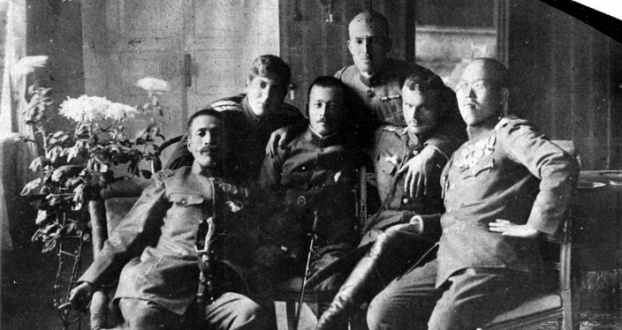 Рисунок Калмыков(второй справа) и японцы.Хабаровск, 1918 гУстановив власть в 1918 году, японские интервенты занялись колоссальным грабежом по всему Дальнему Востоку. Вывозили абсолютно всё – от золотых слитков до мотков колючей проволоки. Чистились казённые склады и запасы. Грабились банки, заводы, рудники, рыбные и лесные промыслы.По-бандитски трясли и население. Расстреливали и вешали повсюду. Сжигали целые селения вместе с людьми. Так, в Амурской области сожгли 30 сёл.Бок о бок с японскими частями, включая карательные налёты, шли, убивали и грабили «белые» – атаманские отряды белоказаков; крупнейшие – Семёнова и Калмыкова, поначалу то  дело налетали с китайской стороны. Позже они заявились под прикрытием японской армии в Хабаровск.Калмыковским террором принято называть время правления атамана Калмыкова на Дальнем Востоке. Калмыков был у власти с сентября 1918 г. по февраль 1920 г. За это время было замучено и расстреляно несколько тысяч людей.Отряды Калмыкова именовали «калмыковские банды», «дикая дивизия Калмыкова», «дикая сотня», «карательные экспедиции атамана Калмыкова» и т.д. Они наводили ужас на мирное население своими расправами над людьми.Калмыковцы рыскали по деревням, грабили крестьян, вели принудительную мобилизацию молодых парней в белогвардейские войска. Малейшее неповиновение властям каралось поркой и расстрелами.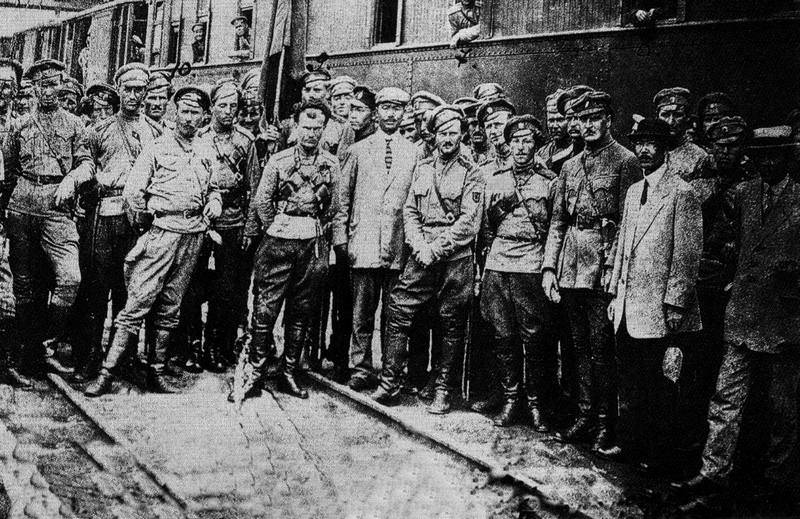 Сам Калмыков был далеко не с Дальнего Востока. Будущий атаман родился в станице близ г. Грозного в семье мелкого лавочника и кубанской казачки. С самого детства он хотел стать казаком, нов то время это было возможно только при условии того, что отец является казаком, материнская же родословная не учитывалась.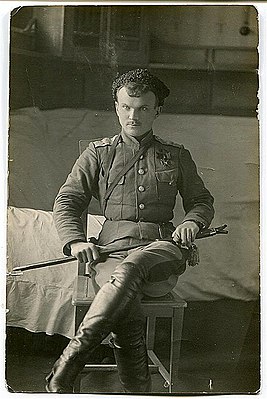 Однако, сила желания Калмыкова исполнить свою мечту была сильнее правил. Обманом, притворством, сокрытием истинного происхождения — любыми методами он пытался добиться власти. Уже на службе в Уссурийском казачьем полку он проявил жестокость и свой истинный нрав, внеся кулачную расправу над подчиненными, не принятую в казачьих частях.К началу Гражданской войны И.П. Калмыков уже был избран заместителем войскового атамана в станице под Уссурийском. В январе 1918 г. установил тесные отношения с английским майором Данлопом, а затем и с японцами — генералом Накашима и подполковником Санабе.Уже в марте, по требованию интервентов и с их же финансированием (Англия и Япония дали свыше 1 млн рублей, а также снабдили оружием), атаман начал собирать боеспособный отряд численностью до 4 тыс. человек. В мае отряд, на тот момент еще в составе 150 человек, начинает совершать набеги на Приморье.Летом 1918 г. во многих городах с помощью чехословаков была установлена антисоветская власть, а на Дальнем Востоке и в Забайкалье вновь стала активизироваться атаманщина, в Хабаровске объявился новый ставленник японских интервентов атаман Уссурийского казачьего войска Иван Павлович Калмыков. В сентябре калмыковцы в сопровождении японцев входят в Хабаровск, и Калмыков объявляет себя правителем Хабаровского края. Начинаются повальные расстрелы. В конце сентября Приморская областная земская управа предоставляет Временному правительству автономной Сибири «Доклад о беззакониях и насилиях, учиненных Особым казачьим отрядом атамана Калмыкова».[3]Вспоминает А.В. Проценко, один из первожителей Волочаевки, участник Гражданской войны и штурма Волочаевки: «Карательный отряд сколачивался атаманом Калмыковым ещё в Маньчжурии. В сентябре 1918 года японскими войсками и белогвардейцами был занят Хабаровск. Диктатором Хабаровска объявил себя и был поддержан японцами кровавый палач атаман Калмыков. И полилась народная кровь. Запылали сёла. На Амурском железнодорожном мосту были зверски казнены Хабаровские народные комиссары. 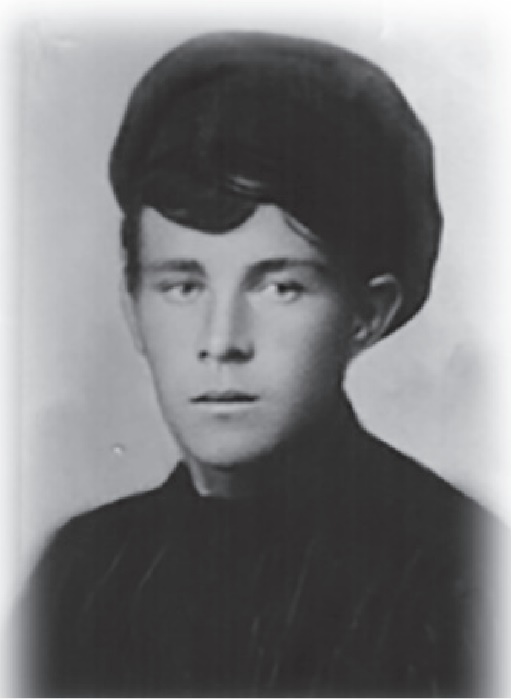 Павлу Петровичу Постышеву случайно удалось вырваться из Хабаровска и скрыться в верховьях р. Тунгуски. Вырвался из кровавых когтей калмыковцев и Иван Павлович Шевчук, вернувшись в свою таёжную деревушку Архангеловку».«…Зимой 1919 года банда калмыковцев нагрянула в Архангеловку и случайно где-то захватила Седловского Семёна, который вёз рыбу с рыбалки в деревню. Убили его и затем, распоров живот, натолкали в него мороженых карасей…»[1, с. 412]     Воспоминания первожительницы с. Волочаевки Е.Г. Можаровой, участницы Гражданской войны, содействовавшей партизанам Тунгусского отряда:«…Свирепствовал отряд Калмыкова. Они очень много погубили народу. …собрали всех кто остался…, согнали в один дом и у живыхпрорезали шкуру на груди и заталкивали мёрзлую рыбу… Собирали женщин, чтобы они смотрели на своих мужей, а потом зажгли этот дом. Очень было тяжело всё это переносить...».«…У нас в Волочаевке стоял штаб японский. Они здесь орудовали, как хотели. Походы делали на партизанские отряды. У нас был отряд Шевчука Ивана Павловича. Свирепствовал отряд Калмыкова. Они очень много погубили народу. Стоял отряд Шевчука в Архангеловке. Они напали на это село. Отряд ушёл дальше, а они собрали всех, кто остался в этом селе, согнали в один дом и у живых прорезали шкуру на груди и заталкивали мёрзлую рыбу, щуку, под шкуру. 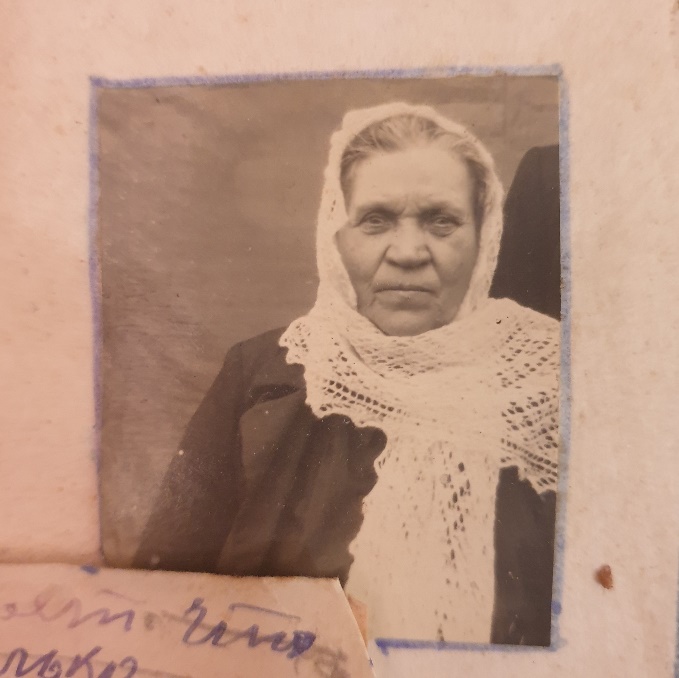 Делали и так: со лба отрезали полосу шкуры и сдирали до поясницы. Отрубали головы, садили на кол. Собирали женщин, чтобы они смотрели на своих мужей… сжигали дома. В Хабаровске, как поймают какого коммуниста, приводили в «вагон смерти», вывозили на мост, который построен через Амур, и там их казнили. Рубили на куски и бросали в Амур. Очень было тяжело всё это переносить. Кое-кто убегал из этого «вагона смерти».   Это было в 1918 году. Я имела связь с партизанами. Ко мне приезжали и приходили партизаны, а сосед увидел и пошёл железнодорожному мастеру рассказал, что у меня были партизаны. Ко мне пришли японцы, окружили мой дом, зашли в него. Взяли меня под штыки со всех четырёх сторон. Я думала, они меня заколят, но переводчик давай меня допрашивать насчёт партизан, но я отказалась, что я их видела. Сделали тщательный обыск, но ничего у меня не нашли. Потом повели в штаб, сделали допрос. В то время у меня сильно болели дети после кори, осложнения были на лёгкие. Только этим была спасена от смерти…После того, как наши части стали отступать из Хабаровска, во всех сёлах женщины пекли им хлеб. В декабре в Волочаевке был образован штаб, где были Постышев и Серышев. Затем Волочаевку заняли «белые» и стали укреплять её. На станциюИн «белые» отправили роту офицеров, но вернулось из них лишь 7 человек. Укрепляться «белые» стали ещё больше». Очень много крови осталось на руках японских интервентов в первые годы интервенции, но масштабы уничтожения своих своими были куда больше.В Прибайкалье семёновцы и каппелевцы вешали людей на телеграфных столбах, оставляя висеть целыми неделями для назидания другим. Были и застенки, и нагайки, и плети. Очевидцы событий вспоминают кошмарные и ужасные дни под Иркутском, как каппелевские офицеры насиловали женщин, а их мужей целыми ночами голых держали на морозе, чтобы потом полузамёрзших расстрелять. Расстреливали и убивали без разбора – молодых, стариков и детей. Озверевшие вооружённые люди убивали безоружных деревянными колотушками, как скот. [1, с. 412]На параде белоказаков в г.Хабаровск австро-венгерские музыканты отказались играть гимн «Боже, царя храни». Атаман Калмыков приказал расправиться с ними: на глазах у хабаровчан отконвоировали по главной улице к Амуру и расстреляли на краю утеса.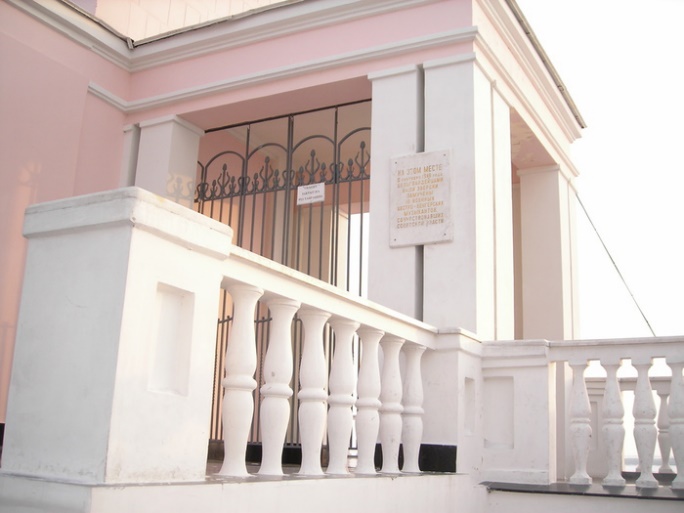 В советское время на Хабаровском утесе была установлена мемориальная доска с надписью «На этом месте 5 сентября 1918 г. белогвардейцами были зверски замучены 16 военных австро-венгерских музыкантов, сочувствовавших Советской власти». Ее содержание преувеличивало реальные обстоятельства, так как «зверским» пыткам казнимых не подвергли, по крайней мере непосредственно на месте расстрела. Позднее плиту убрали.В период своей власти отряд Калмыкова стремился к полному истреблению всех, кого хоть что-то связывало с большевиками. По доносам захватывали не только большевиков-подпольщиков, но и беспартийных активистов. Доказательства были необязательны, расстреливали даже за подозрение в симпатии к красным.Обыски, грабежи и изнасилования стали нормой жизни. Калмыковцы перехватывали крупные партии наркотиков, поставляющихся в край через границу, убивали наркокурьеров, обвиняя в большевизме, а опиум продавали или использовали для своих нужд.В «большевики» и «немецкие агенты» записывались еврейские торговцы, состоятельные обыватели и пассажиры поездов, следовавшие через Хабаровск. Перед убийством «виновного» его жестоко избивали, похоронами не утруждались, кого-то скидывали в Амур с моста, других скидывали в овраг за городом. Засыпали овраг лишь в 1960 году, над захоронением поставили монумент борцам за Советскую власть, погибшим от рук белогвардейцев и интервентов.Борис Жданов, участник революционного движения, в будущем государственный и военный деятель, в своей книге«Вагон смерти» вспоминал «поезд, окрашенный в неприятный желтый цвет казачьих лампасов». [2]Поезд Калмыкова курсировал от Хабаровска до Владивостока (по другой версии до Уссурийска) и обратно, чтобы наводить государственный порядок и спокойствие среди населения.Людей подвергали страшным пыткам: пороли плетьми, поливали раны кипятком и посыпали солью, протыкали мягкие части тела шомполом — это лишь малая часть нечеловеческих издевательств. В клетках сидели по 12 человек, стоял трупный запах, изрубленные тела гноились и кишели червями. В пищу давали соленую воду, люди мучались от жажды.Уничтожались не только простые граждане. В октябре 1918 года по приказу Калмыкова в «вагоне смерти» были убиты 4 представителя Шведского Красного креста. Их ограбили на 1,6 млн рублей, а имущество миссии присвоили. Атаман объявил убитых «германскими шпионами».Жестокий террор порождал сопротивление. Противники Калмыковского режима уходили в тайгу, в партизанские отряды, помогали большевистскому подполью. Калмыковский режим был уничтожен в феврале 1920 г.Из воспоминаний П.П. Постышева о судьбе калмыковцев: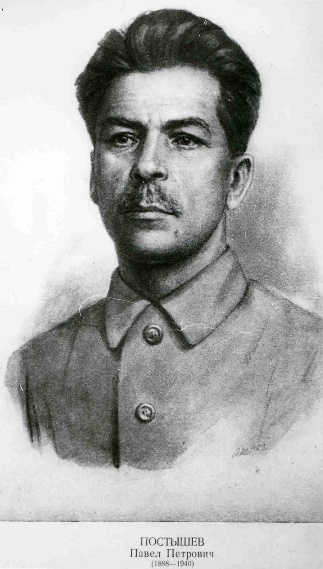 «…Вскоре мы получили распоряжение из Владивостока преследовать атамана Калмыкова, который начал удирать из города Хабаровска. Наш отряд двинулся по направлению к Красной Речке. Калмыков отступал по реке Уссури». [1, c. 417]К сожалению, самому Калмыкову удалось уйти, но отряды красногвардейцев били и уничтожали отдельные звенья калмыковцев, отставшие от головного отряда. Уссурийские казаки, бывшие опорой Калмыкова, увидев гибель его отряда и убедившись в победе рабочих и крестьян, начали присоединяться к красногвардейцам. Часть белогвардейских уссурийских казаков отступила вместе с Калмыковым, часть перешла на китайскую сторону. Те казаки, которые не хотели расстаться с хозяйством, увидели, что иного исхода нет, как примкнуть к победившим рабочим и крестьянам. Чтобы доказать свою преданность и искупить своё прошлое, бывшие калмыковцы зверски расправлялись с пленными бывшими своими соратниками, которые попали в плен к красногвардейцам.По другой версии Калмыков был схвачен китайскими военными, при попытке побега был застрелен китайским офицером.Калмыков и сама «калмыковщина» были порождением того страшного, смутного времени, когда псевдогерои брали власть в свои руки и уничтожали мирное население под кураторством иностранных государств. Список источниковЗайцев А.Н. и др. Книга Памяти. Бессмертие имён земли Волочаевской / А.Н. Зайцев, Т.В. Томашевич, И.В. Тлустенко. – Хабаровск: Хабаровская краевая типография, 2019. – 760 с: ил.Вагон смерти / Б. Жданов. - Чита; Владивосток: Книжное дело, 1924. -31 с.Антибольшевистские режимы на Дальнем Востоке России в период гражданской войны (1917-1922 гг.) / Ю.Н. Ципкин; М-во образования Рос. Федерации. Хабар. гос. пед. ун-т, Хабар. краевой краевед. музей им. Н.И. Гродекова. - Хабаровск : Хабар. гос. пед. ун-т : Хабар. краевой краевед. музей им. Н.И. Гродекова, 2003 (Отд. науч. изд. Хабар. краев. краев. музея им. Н.И. Гродекова). - 342, [1] с.; 21 см.Белый террор. Гражданская война: белый террор [https://ik-ptz.ru/dictations-on-the-russian-language--class-2/belyi-teror-grazhdanskaya-voina-belyi-terror.html]Белый террор, которого по заверению некоторых монархистов не было. Как против большевиков "боролся" атаман Калмыков
[https://dzen.ru/media/id/5f64f88ceb9c633f8192c49b/belyi-terror-kotorogo-po-zavereniiu-nekotoryh-monarhistov-ne-bylo-kak-protiv-bolshevikov-borolsia-ataman-kalmykov-61af5af41c4827757257c011]Хабаровск под атаманом Калмыковым. Почему народ поддержал большевиков? [https://gorodaplanety-ru.turbopages.org/gorodaplanety.ru/s/rossiya/khabarovsk/pod-atamanom-kalmykovym.html]РЕЖИМ ОККУПАЦИИ НА ДАЛЬНЕМ ВОСТОКЕ ВО ВРЕМЯ ГРАЖДАНСКОЙ ВОЙНЫ: ДЕЯТЕЛЬНОСТЬ ИНОСТРАННЫХ РАЗВЕДОККостылев Елисей Петровичстудент КГБ ПОУ «Хабаровскийавтомеханический колледж»Матушкина-Трубецкая Ольга Николаевнапреподаватель КГБ ПОУ «Хабаровскийавтомеханический колледж»АннотацияРабота посвящена современным исследованиям деятельности иностранных разведок на Дальнем Востоке во время оккупации. Желающих захватить эти территории было много. Понимание целей оккупантов в тот период важно для оценивания сегодняшней геополитической ситуации в регионе.AbstractThework is devoted to modern studies of the activities of foreign intelligence services in the Far East during the occupation. There were many who wanted to seize these territories. Understanding the goals of the occupiers at that time is important for assessing the current geopolitical situation in the region.Ключевые слова: оккупация, Дальний Восток, иностранные разведки, агент, спецслужбы.Keywords: occupation, Far East, foreign intelligence, agent, special services.Дальний Восток всегда имел важное геополитическое и геостратегическое значение не только для России. Он всегда представлял интерес как для стран Азиатско-Тихоокеанского региона, так и для стран Европы и США.Гражданская война в России стала периодом с почти полной дезинтеграцией государства, массовыми разрушениями и жертвами, резким ослаблением международных позиций страны и по существу временным прекращением существования России как субъекта международных отношений.Разумеется, таким положением дел не могли не воспользоваться внешние враги (да и бывшие союзники) России. Как известно, в интервенции в Россию принимали участие 14 государств, в том числе такие богатые и мощные, как Англия, США, Япония, Франция. О значении интервенции в гражданской войне до сих пор идут споры среди историков, но не вызывает сомнения тот факт, что она сыграла не последнюю роль.Так что делали интервенты на Дальнем Востоке? Они стремились ликвидировать любую власть, расчленить Россию и превратить в свою колонию. Для этого они финансировали и стравливали как «красных», так и «белых». Как сказал Сунь-цзы: «Одержать сто побед в ста битвах - это не вершина воинского искусства. Повергнуть врага без сражения – вот вершина», а эта тонкая работа для спецслужб. Тема работы актуальна, поскольку как тогда, так и сегодня позиции России на Дальнем Востоке достаточно непрочные. В свете современной демографической ситуации в нашем крае велика вероятность новой, "мирной" интервенции в этот регион.Тема иностранной интервенции нашла широкое отражение в научных трудах, художественной литературе, кинематографе, изобразительном искусстве. У победителей она с самого начала была окружена героико-романтическим ореолом, созданным под воздействием партийно-государственной пропаганды, положения которой интенсивно внедрялись в историческую науку и получили однобокое освещение, многие вопросы вообще замалчивались, будучи запретными даже для упоминания. Огромная масса документов, запрятанных в секретные фонды, оказалась недоступна для исследователей, что также не позволяло внести ясность в те или иные проблемы.В последние годы появилось множество публикаций, в которых делаются попытки раскрыть малоизвестные страницы истории, найти новые подходы к изучению событий 1917 - 1922 гг.  Также обнаруживается и стремление поменять оценки иностранной интервенции, представить её положительным явлением. Эта тенденция заметна как за пределами России, так в ней самой. Исторические предпосылки интервенции.Дальний Восток был одним из наименее развитых регионов Российской империи. Он был географически отдалён от основных экономических и политических центров страны. Будучи обширным по территории, он имел слабо развитую сеть путей сообщения и потому был слабо связан с другими частями страны. Одним из немногих путей, связывающих Дальний Восток с остальной Россией, была Транссибирская магистраль. Плотность населения региона была очень низкой. Количество населенных пунктов было невелико. Единственным крупным промышленным центром являлся Владивосток. Дальневосточная промышленность была развита слабо. Основную часть населения составляло крестьянство, которое делилось на коренное зажиточное и представителей переселенческих элементов, привилегированное казачество. Также имелась значительная прослойка городской торговой буржуазии, царских чиновников и офицеров императорской армии. С периода освоения Дальнего Востока основным конкурентом России являлась Япония. Военные силы России в регионе были немногочисленны, а переброска дополнительных сил в случае начала боевых действий была затруднена. Поражение в Русско-Японской войне заставило Россию переориентировать свои внешнеполитические приоритеты с дальневосточного на европейский вектор.Япония выжидала удобного момента, чтобы отторгнуть у России весь Дальний Восток. Хотя в период Первой мировой войны Япония и Россия стали формальными союзниками. Впрочем, Япония выступила в войне на стороне Антанты с единственной целью: заполучить под свой контроль германскую сферу влияния в Китае и её колонии в Тихом океане. После их захвата осенью 1914 г. активное участие Японии в войне закончилось. На обращение западных союзников с просьбой прислать в Европу японский экспедиционный корпус японское правительство отвечало, что "её климат не подходит для японских солдат" Цели интервентов.Сенатор США Пойндекстер писал в NewYorkTimes от 8 июня 1918 года, что: «Россия представляет собой лишь географическое понятие, и ничем больше никогда не будет. Её сила сплочения, организации и восстановления ушла навсегда». Первым объектом интересов всех интервентов, вторгнувшихся в Дальневосточный край, являлись железнодорожные пути сообщения. США пытались заполучить Китайско-Восточную и Сибирскую железные дороги. Правительство Керенского в виде компенсации за предоставленные ему кредиты отдавало эти железные дороги под контроль Америки, что являлось, по существу, скрытой формой продажи их американским капиталистам. Уже летом и осенью 1917 г. миссия американских инженеров в составе 300 человек во главе с Джоном Стивенсом развернула свою деятельность на Дальнем Востоке и в Сибири. Советское правительство аннулировало все договорённости западных стран с императорским и Временным правительствами, но США продолжали удерживать под своим контролем железнодорожные пути, рассматривая это как наиболее верное средство обеспечения своего господства на Дальнем Востоке и в Сибири. Однако в результате энергичных требований Японии им пришлось пойти на вынужденные уступки. После длительных переговоров было достигнуто соглашение об организации межсоюзнического контроля над Китайско-Восточной и Сибирской железными дорогами.Американские интервенты, не довольствуясь Дальним Востоком, хотели распространить влияние на всю Сибирь и проложить дорогу к центральным районам Советской республики. С этой целью американский посол в Японии Моррис, являвшийся одновременно "высоким комиссаром" США в Сибири, генерал Гревс и адмирал Найт в сентябре 1918 г. разработали план дальнейшего расширения американской интервенции - переброску американских частей в Омск, где намечалось создать базу оккупационных войск США, опираясь на которую американские интервенты совместно с японскими и английскими интервентами и чехословацкими мятежниками предполагали начать операции против Красной Армии за Уралом. План был одобрен президентом США Вильсоном, однако распри между интервентами помешали осуществить его. После разгрома Германии правящие круги Антанты стали организовывать общий поход против Советской республики. Они делали тогда главную ставку на сибирского диктатора Колчака. Япония же считала, что от поддержки Колчака на Дальнем Востоке выиграет прежде всего Америка, которая и без того фактически уже взяла под свой контроль Китайско-Восточную и Сибирскую железные дороги.Планам США японские интервенты противопоставляли военную оккупацию края, стремясь при помощи вооруженной силы, занять господствующее положение на Дальнем Востоке. Они выдвигали своих ставленников - атаманов Семенова, Калмыкова и др.Захватническая политика американских и японских интервентов была понятна и большевикам и белогвардейцам. Американский ставленник Колчак, оценивая их политику, отмечал в разговоре с генералом Болдыревым (в то время главнокомандующим белогвардейской сибирской армией):"…притязания Америки весьма крупные, а Япония не брезгует ничем". В письме Деникину от 1 октября 1918 г. Колчак высказал также весьма пессимистический взгляд на положение Дальнего Востока: "Я считаю, - писал он, - его (Дальний Восток) потерянным для нас, если не навсегда, то на некоторый промежуток времени".Деятельность иностранных разведок.Долгое время вопрос иностранной разведдеятельности на Дальнем Востоке оставался трудно изучаемым из-за скудности материалов и закрытости многих документов. Но в настоящее время ситуация изменилась.25-27 октября 2022 года во Владивостоке прошла большая научная конференция "Гражданская война на Дальнем Востоке: окончание, итоги, последствия", организованная Президиумом ДВО РАН, Институтом истории, археологии и этнографии народов Дальнего Востока Дальневосточного отделения Российской академии наук совместно с Отделением Российского исторического общества в Приморском крае, Музеем истории Дальнего Востока им. В.К. Арсеньева, Приморским краевым отделением Русского географического общества - Обществом изучения Амурского края, Дальневосточным федеральным университетом при поддержке Фонда "История Отечества".Одним из докладчиков на ней был член-корреспондент РАН Василий Христофоров. Он подготовил интересный доклад по материалам советских спецслужб для конференции во Владивостоке.Его тема «Стратегия и тактика ведущих западных держав и Японии в отношении Советского Дальнего Востока (1918-1922): по материалам советских спецслужб».В своей работе он использовал материалы периода 1918-1922 годов, и более поздних, середины 20-х годов.  По его словам, такие документы советских спецслужб хранятся и в целом ряде государственных архивов, например, в Российском государственном архиве социально-политической истории. Это доклады, подготовленных для высшего политического руководства страны. В Российском государственном военном архиве тоже немало материалов спецслужб.Частично эти документы опубликованы, многие не опубликованы, но рассекречены и не представляют больше государственной тайны, поэтому с ними можно смело работать и вводить их в научный оборот.Его мнение: одной из причин интервенции было существование одной из фобий, которую испытывали зарубежные спецслужбы и иностранные государства - возможность экспорта революции на Восток. Сдерживание этого экспорта, с его точки зрения, стало одной из задач интервенции. В первую очередь, ставилась задача не допустить экспорта революции в Китай.Это мнение основано на материалах другого исторического события 2022 года: в марте этого года во Владивостоке прошел круглый стол на тему Гражданской войны на Дальнем Востоке, организованный Дискуссионным клубом "Тихоокеанская Россия" в Доме ученых ДВО РАН. На нем в режиме онлайн выступил профессор Осакского университета экономики и права ФудзимотоВакио. В своем докладе он рассказал о том, что многие японские солдаты подверглись влиянию "красной" идеологии.Так же во Владивостоке ведет просветительскую деятельность историк-краевед и литератор Сергей Корнилов, ведущий библиотечного проекта «Объяснения».В цикле своих лекций об истории Владивостока он рассказывает о иностранных агентах.Самым известным английским агентом во Владивостоке классик английской литературы Сомерсет Моэм (1874 — 1965).Он был завербован британской разведкой МИ-5 во время Первой мировой войны. В 1917 г. Моэма отправили в Россию с заданием помочь правительству Керенского в борьбе с большевиками. Летом 1917 г. он получил 20 тыс. долл. и выехал из Нью-Йорка на западное побережье, чтобы добраться до Японии, а затем на Транссибирском экспрессе до Петрограда. Это путешествие Моэм описал в двух своих произведениях: в романе «Эшенден или Британский агент» (1928) и в рассказе «Сон» (1936). По ним можно достаточно точно установить, что делал агент Сомервиль во Владивостоке. Моэм был малоизвестным шпионом и широко известным писателем. Владимир Арсеньев — писатель и разведчикНе менее интересные личности попадались и среди русских «рыцарей плаща и кинжала». Самым известным русским разведчиком, работавшим во Владивостоке, был писатель Владимир Клавдиевич Арсеньев. Впрочем, как и в случае с Моэмом, слава литератора затмила его профессиональную деятельность.В 1900 г. Арсеньев прибыл на Дальний Восток, как обычный пехотный офицер, но уже через два года заведовал охотничьей командой крепости, в обязанности которой входила разведка и контрразведка. Самый загадочный момент в биографии Арсеньева – его сотрудничество с американской разведкой в годы гражданской войны в России. Об этом стало известно сравнительно недавно, благодаря публикации его переписки с Дэвидом Берроузом(глава резидентуры военной разведки США).Из письма Арсеньева Берроузу от 6 апреля 1921 года: «Я всегда вспоминаю с удовольствием то время, когда я работал с вами в американском штабе, и мне хотелось бы это время вернуть…»   В 1922 г. Берроуз писал разведчику полковнику Мэйсону, что получил в дар книгу Арсеньева «ДерсуУзала», автор которой «был на службе нашей военной разведки во время Сибирской экспедиции». Сергей Корнилов предполагает, учитывая негативное отношение Арсеньева к гражданской войне, что это была помощь, направленная на предотвращение столкновений белых и красных. Так как Американский корпус занимал нейтральную позицию и противостоял японцам, это могло повлиять на решение Арсеньева помогать США.Японский следСамую активную разведывательную деятельность во Владивостоке вели японцы, а среди японской диаспоры в городе чуть ли не каждый второй работал на правительство Страны восходящего солнца.Известным человеком во Владивостоке был японский подданный Икеда, владелец магазина цветов. А в годы гражданской войны Икеда в форме японского офицера разгуливал по улице Светланской.В Харбине, Владивостоке, Благовещенске, Чите, Якутске, Омске японцами были созданы органы «специальной военной службы» (японские военные миссии – ЯМВ), в задачу которых входила разведывательная деятельность и работа дипломатического характера.    Они создали широкую агентурную сеть, осуществляли сбор информации по широкому кругу источников и т.д. К началу 1918 года на Дальнем Востоке проживали 7255 японцев, в том числе во Владивостоке 3283 человека.  Из 120 тыс. жителей города 40% были корейцами и китайцами. Многие из них работали на японские разведывательные службы. В годы господства белого режима в Амурской области ротмистр Накояма контролировал работу спецслужб белого правительства. Другим японским разведчиком в Благовещенске «журналист» являлся майор Макиё. Он занимался стратегической разведкой в интересах японского Генштаба.Разведывательной деятельностью на территории ДВР занималась и агентура других иностранных спецслужб. Во Владивостоке работали агенты американской и даже польской разведки. Американские разведчики действовали под видом работников Международного Красного Креста и организации «Маяк» - филиала американского Христианского союза молодых людей. Под видом различных миссий на Дальний Восток приезжали высокопоставленные дипломаты, реальной целью которых была разведывательная деятельность: США Колдуэлл, советник пекинского посольства Эббот, военный атташе полковник Дейвиса и вице-консул США во Владивостоке Смит, американский разведчик майор Ф. Феймонвил (он, по данным военной разведки ДВР, занимался конспиративной деятельностью во Владивостоке), американские журналисты Симон Лери и широко известный впоследствии Дрю Пирсон. Активно работала и британская разведка: Владимир Дало (Сесил Хенри), доктор Асмис. В результате трехлетнего господства интервентов и белогвардейцев Дальневосточная народная республика получила совершенно разрушенное хозяйство. В заключение хочется отметить, что позиции России на Дальнем Востоке были непрочными и уязвимыми, и существовала потенциальная угроза иностранного проникновения в данный регион. Только сильная центральная власть способствовала сохранению контроля над этим регионом.    Основным соперником России выступала Япония. Но и другие страны стремились к захвату территории. Сеть агентуры была массовая и глубокая.   Несмотря на согласованные действия интервентов, между ними сохранялись противоречия.   В целом, основные задачи, поставленные при написании этой статьи выполнены, однако из-за большого количества литературы и сложности самой темы работы, некоторые моменты не удалось рассмотреть в полном объеме. Тема является дискуссионной, насчёт многих её аспектов до сих пор нет единого мнения среди учёных историков. Поэтому данный вопрос остается открытым.Список источниковГалин, В.В. Интервенция и Гражданская война. - М.: Алгоритм, 2004. Cенявская, Е.С. Противники России в войнах XX в. - М., "Российская политическая энциклопедия" (РОССПЭН), 2006.Чепик М.В. - Деятельность дальневосточных чекистов по пресечению подрывной работы иностранных спецслужб в 1920-1922 гг // Genesis: историческиеисследования. – 2013. – № 3. – С. 126 - 148. DOI: 10.7256/2306-420X.2013.3.8738 URL: https://nbpublish.com/library_read_article.php?id=8738Христофоров В. Доклад «Стратегия и тактика ведущих западных держав иЯпонии в отношении Советского Дальнего Востока (1918-1922): по материаламсоветских спецслужб», 2022 г.Корнилов С. «Курс публичных лекций по истории Дальнего Востока в годы Гражданской войны» 2022 г Владивостокская Централизованная Библиотечная система.ГРАЖДАНСКАЯ ВОЙНА НА ДАЛЬНЕМ  ВОСТОКЕ. ОБРАЗ ВРАГА.Кобцев Евгений ВячеславовичСтудент КГБПОУ «Чегдомынский горно-технологический техникум»Егорова Елена ЮрьевнаПреподаватель КГБПОУ «Чегдомынский горно-технологический техникум»Аннотация:В работе представлены антисоветское движение. Основные силы и действующие лица белого движения, идеи методы борьбы. Японская интервенции я её цели и задачи участия в гражданском противостоянии на Дальнем востоке. Причины и поражения и окончательного разгрома врагов ДВР.Ключевые понятия: Гражданская война; большевики; белогвардейцы; казаки; ДВР; японская интервенция.Цель:Раскрытие интереса к истории Дальнего Востока.Развитие патриотизмаЗадачи:Знакомство с событиями во времягражданскойвойны на Дальнем ВостокеОсветить Японскую интервенцию на Дальнем ВостокеДействия Казаков на Дальнем ВостокеБелое движение на Дальнем востокеИтоги войны. Причины поражения белого движения.Тему, которую я выбрал для научной конференции, мне представляется весьма актуальной, поскольку вопрос гражданской войны и её ход на Дальнем востоке, а также о ее участниках сегодня как никогда актуален в контексте столетнего юбилея её окончания. Огромное количество споров вокруг событий этой войны доказывает, что и сегодня мы должны стоять на страже исторической памяти и правды.  И не только историки, но и просто не равнодушные люди, граждане и патриоты. Для этого просто необходимо иметь больше информации о тех событиях и противоборствующих сторонах, чтобы составить объективное представление, которая поможет составить целостную картину тех далёких событий.«Как обычно, у победы находится сотня отцов, а поражение — сирота» (запись от 9 сентября 1942 г., в «Дневнике» министра иностранных дел Италии Галеаццо Чиано). Побеждает не обязательно правое дело — но дело, за которое лучше боролись.Эгон Эрвин Киш. Эти выражения, которые уже стали крылатыми, в теме моей работы звучат очень уместно.Вопрос об образе врага, о тех людях и идеях, которые противостояли силам молодого социалистического государства, всегда вызывал у меня не поддельный интерес, который и с подвигнул меня к работе по этой теме.Развитие событий на Дальнем ВостокеДля России начала XX века было тяжелым временем. Участие страны в Первой мировой войне привело к двум революциям 1917 года, а они, в свою очередь, вылились в Гражданскую войну, которая шла около 5 лет и завершилась созданием СССР – первого социалистического государства планеты.Гражданская война на Дальнем Востоке в 1918-1922 годах, как считают историки, являлась серьезной проблемой для большевицкой власти, и деятели, захватившие центральные регионы, это прекрасно осознавали. В весенний период 18-го в качестве основной угрозы расценивали Особый отряд, руководимый Семеновым. Опытный атаман удачно выбрал область базирования – зону отчуждения на китайских землях. Уже в апреле он начал военные действия в направлении Читы. Предположительно, далее военные могли продвинуться вдоль Транссибирской магистрали, захватить западные зоны, установить прочную связь с казачеством Оренбурга, Сибири. Центр, осознавая такие перспективы, направил красноармейцев, красногвардейцев противостоять казакам. Силы, поддерживавшие большевиков, подтягивались всю весну, особенно активно собирались в апреле и мае. Поскольку Семенов отвлек все внимание властей на себя, просоветские гарнизоны многих сибирских населенных пунктов ослабли, что дало подполью большие возможности для действия. Если говорить кратко, Гражданская война на Дальнем Востоке во многом обусловлена активностью Чехословацкого корпуса. Это военное подразделение буквально провернуло происходящее с ног на голову. Эшелоны, размещенные в Транссибе, выступили против большевистской власти. Всего личный состав на тот момент насчитывал 35 тысяч человек, сформированных в четыре коллектива.Японская интервенция на Дальнем ВостокеС конца 1917 г. между США, Англией, Францией и Японией велись активные переговоры об организации интервенции. Было решено, что свержением советской власти на Дальнем Востоке и в Сибири будут заниматься в основном японские войска. Однако в отличие отзападноевропейских держав США не собирались полностью отдавать эти богатые природными ресурсами земли японцам. Вашингтонских политиков озаботили попытки Токио заранее оговорить свои права на получение рыболовных, горнорудных и лесных концессий в Сибири, что означало установление там единоличного экономического и политического контроля Японии. С тем чтобы воспрепятствовать этому, было решено направить на российский Дальний Восток и американские войска.Поводом для начала вторжения послужило убийство неизвестными во Владивостоке вночь на 5 апреля 1918 г. двух сотрудников японской торговой конторы «Исидо». Это походило на спланированную провокацию, явившуюся сигналом для начала задуманной операции. Не дожидаясь выяснения обстоятельств произошедшего, в тот же день под прикрытием артиллерии военных кораблей, вошедших во внутреннюю гавань порта военных кораблей во Владивостоке, высадились две роты японских пехотинцев, на следующий день масштабы операции были расширены – силами десантного отряда в 250 человек был захвачен прикрывавший Владивосток с моря хорошо укрепленный остров Русский.В Токио и Вашингтоне тотчас же решили воспользоваться ситуацией. 6 июля 1918 г.Белый дом санкционировал посылку в Сибирь войск «для оказания помощи чехословакам». Для начала было решено направить на территорию России японские и американские войска численностью в 7 тысяч штыков. Однако японцы, для которых главным было быстро занять как можно больше стратегически важных районов Дальнего Востока и Сибири, не собирались вводить какие-либо ограничения для численности своих интервенционистских войск. Уже 2 августа они под прикрытием миноносцев, высадив десант в устье Амура, овладели городом Николаевском-на-Амуре, а 12 августа перебросили во Владивосток пехотную дивизию численностью около 16 тысяч человек. Наряду с японцами город оккупировали также меньшие по численности военные контингенты англичан, французов и американцев.По официальным американским данным, на российский Дальний Восток было направлено 72 тысячи японских и свыше 9 тысяч американских солдат. По всему Дальнему Востоку и Сибири развернулись кровавые расправы с представителями и сочувствующими советской власти. С целью запугать местное население сжигались целые деревни и устраивались массовые показательные расстрелы, проводились карательные операции. Существует множество свидетельств бесчинств и бесчеловечного обращения оккупантов с местным населением.Неся потери в столкновениях с частями армии ДВР и партизанами, японцы согласились на переговоры. 14 июля 1920 г. между правительством ДВР и командованием экспедиционных войск на Дальнем Востоке был подписан договор о перемирии, после чего японские войска были выведены из Забайкалья. Потеряв поддержку японцев, бежали в Маньчжурию банды атамана Семенова. После своего освобождения Чита стала столицей Дальневосточной республики. Хотя японцы продолжали оккупировать Приморье и не желали отказываться от планов подчинения себе входящих в ДВР сибирских территорий, ситуация складывалась не в их пользу.Действия Казаков на Дальнем Востоке   Гамов Иван Михайлович (1885 (1886) - 18 января 1969). Родился на хуторе Верхне-Благовещенском Екатерининского станичного округа Амурской области. Учился в г. Благовещенске в четырехклассном городском училище, затем окончил педагогические курсы. После окончания курсов работал учителем начальных классов в нескольких станицах Амурской области.В 1916 г. выдержал экзамен на свидетельство зрелости при Петербургском учебном округе. Принимал активное участие в февральской революции 1917 года. В апреле 1917 года был избран атаманом Амурского казачьего войска. После октябрьской революции 1917 года выступил против большевистской власти.С октября 1917 по март 1918 года фактически возглавлял Амурскую область. 6 марта 1918 года возглавил восстание против советской власти, т.н. «Гамовский мятеж» который закончился неудачно, и И.М. Гамов с казачьими отрядами был вынужден отойти в Китай (Сахалян), откуда в июне 1918 г. снова вторгся на территорию Амурского казачьего войска.Крестьянский сын Иван Павлович Калмыков очень хотел быть казаком. И он стал им, причём не просто казаком, а войсковым атаманом. Одним из самых зловещих в казачьей истории… Желание стать атаманом у Калмыкова возникло не просто так. Оно появилось потому, что рос он на Тереке, в казачьей станице.В октябре 1917 года 3-м кругом Уссурийского казачьего войска он был назначен временно исполняющим должность войскового атамана Уссурийского казачьего войска. «Временность» растянулась на два года: по меркам Гражданской войны — почти эпоха.Похитив из Иманского казначейства 30 тысяч рублей и получив от японцев в 30 раз больше, Иван Павлович в марте сформировал Особый Уссурийский казачий отряд (ОКО) для борьбы с большевиками. В свержение советской власти в Приморье вклад он внёс незначительный. Более того, летом ОКО потерпел ряд поражений, но благодаря японцам сумел закрепиться в Хабаровске. В итоге после всех поступков что он сделал по одной версии, его везли на поезде, по другой — в арестантской карете. По первой версии, Калмыков выхватил у сопровождающего офицера револьвер, по второй — отобрал у солдата винтовку. Авторы обеих версий сходятся на том, что он попытался укрыться в зарослях гаоляна (злаковое растение), отстреливался и был убит потому, что живым не давался. Григорий Михайлович Семенов – видный деятель Белого Движения, во времена Гражданской войны в России. Был выходцем из казачьей семьи, его отец служил офицером. Родился в сентябре 1890 года. Григорий получил домашнее образование, а в 1911 году окончил казачье училище в ОренбургеСеменову, указом Колчака была передана власть в Сибири. Атаман соединился с остатками войск Каппеля, и боевые действия против большевиков были продолжены. Однако вскоре большевики выдавили атамана за пределы российской границы. Еще некоторое время он пытался вести политическую борьбу с большевизмом. Утратив надежды, примкнул к русским эмигрантам и поселился в Японии.Семенов все еще верил в белое дело, он был очень амбициозен, и имел взгляды отличные от других эмигрантов, поэтому должного сотрудничества с другими лидерами остатков белого движения у него не вышло. В сентябре 1945 был захвачен советскими войсками и, как враг советского народа, был расстрелян.Белое движениеБелая повстанческая армия – крупное военное формирование Временного правительства Белого движения Приамурья во время Гражданской войны в России, созданное в 1921 году из остатков Белых армий Восточного фронта - войск Семенова–Каппеля и действовавшее на Дальнем Востоке, в Приамурье и Приморье с 1921 по1922 год.В 1921 году Белая повстанческая армия вела активные боевые действия в южном Приморье и Приамурье. В ноябре 1921 года белогвардейцы приступили к зачистке территорий, контролируемых Амурским государственным образованием, от партизанских отрядов. В историографии эту операцию обычно называют Хабаровским походом Белой повстанческой армии. В период с ноября по декабрь Амгинск и Хабаровск были захвачены белогвардейцами. Успехи, достигнутые отрядами генералов Смолина и Сахарова, встревожили руководство Дальневосточной республики, и к началу 1922 года в районе Хабаровска была сосредоточена крупная группировка красных под командованием Блюхера, которая уже в январе перешла в наступление и отбросила белых. Генерал Молчанов принимает непростое решение оставить Хабаровск и отвести войска во Владивосток. Таким образом, взяв Хабаровск, но не сумев поднять массы на восстание, генерал под натиском Народно-революционной армии Дальневосточной Республики отвел большую часть войск в Приморье. Однако после сокрушительного поражения Белой повстанческой армии под Волочаевкой (безвозвратные потери белых повстанцев превысили 1000 человек), нанесенного Восточным фронтом Красной Армии под командованием Блюхера, к февралю 1922 года она будет полностью занята Красной Армией. Самые тяжелые бои, в которых участвовала Белая повстанческая армия, произошли под Ольгохтой и в декабре 1921 года: Волжский и Камский полки потеряли до 85% личного состава, в рядах 470 бойцов осталось от 60 до 80 человек.Итоги войны. Причины поражения белого движения.Гражданская война в нашей стране вызвала огромные человеческие и материальные потери. Она имела серьёзные идеологические и политические последствия. Была уничтожена почти вся старая элита. Более 2-х млн. чел. оказались в эмиграции. В России утвердилась однопартийная политическая система. Идеи западной демократии были отброшены и преданы проклятью. На первый план выдвинулась «ненависть к врагам революции», которая затем трансформировалась в непримиримость к инакомыслящим в своей партии и стране. Это были глубинные последствия социальных катаклизмов и розни, которая копилась веками, чтобы вылиться в национальную трагедию 1918-1922 гг.Победа Советской власти в гражданской войне имела оборотной стороной поражение Белого движения.Причины поражения Белого движения в России и на Дальнем Востоке включают в себя целый комплекс факторов.Выступив против Советской власти, Белое движение сделало ставку на частную собственность, "свободу торговли", минимально регулируемый рынок. Это быстро привело экономику и финансы к развалу, а население - к нищете. При этом лидеры белой контрреволюции игнорировали исторический опыт развития России до революций 1917 г., не желали учитывать неприятие большей частью населения данной модели социально-экономического устройства страны.Гражданская война сделала невозможной реализацию либеральной альтернативы развития общества, привела к разрыву политических деклараций и реальной политики белых режимов, где господствовали антидемократизм и безудержный белый террор.Слабость демократических традиций в российском обществе, поляризация социальных слоев в условиях гражданской войны не позволили реализовать контрреволюции различные модели демократии. Поражение же меркуловского режима на Дальнем Востоке привело Белое движение к реставрации консервативной самодержавной модели устройства России, отброшенной Февральской революцией 1917г.Сделав ставку на помощь иностранных держав, белые режимы вели антинациональную политику, что активизировало политическое и национальное самосознание народа, части белой армии и лидеров антибольшевистского лагеря.Эгоизм предпринимателей, коррупция чиновников и части командования белой армии привели к срыву снабжения войск продовольствием и снаряжением, что еще больше разлагало тыл и личный состав белогвардейских формирований.Все попытки Белого движения скорректировать курс в последний период гражданской войны в регионе, создать сепаратное государственное образование натолкнулись на собственный политический опыт народа, который не поддержал контрреволюцию, помня ее уроки в 1918-1920 гг., и выступил за восстановление единства России и ее национальную независимость.Несопоставимость экономических и военных потенциалов противостоящих сил в последний период гражданской войны на Дальнем Востоке, подавляющее превосходство РСФСР и ДВР над белогвардейцами, невозможность длительной поддержки последних со стороны Японии, активная борьба Красной Народно-революционной армий и партизан под руководством РКП (б) привели последние белые режимы в регионе к окончательному поражению.ВыводПеремены последних лет в России требуют детального изучения и осмысления накопленного ранее исторического опыта. Это относится и к периоду Гражданской войны, исследование которого сохраняет свою актуальность и в XXI веке.Прочитав и изучив события Гражданской войны на Дальнем востоке, я сделал вывод что Гражданская война в нашей стране вызвала огромные человеческие и материальные потери о которых люди вспоминают до сих пор. Поэтому никому не стоит забывать про героизм и мужество тех людей, которые защищали нашу страну и чтить их жертву ради нашего будущего.Список ЛитературыЗавалишин А.Ю. История Дальнего Востока в новое и новейшее время: (Середина XVII-XX век): Учеб. пособие для 8-9 кл. общеобразоват. учреждений / А. Ю. Завалишин. - Хабаровск: Частная коллекция, 2001.Японская интервенция в документах. 1918-1922 гг.http://docs.historyrussia.org/ru/nodes/161467-yaponskaya-interventsiya-v-dokumentah-1918-1922-ggЦипкин Юрий Николаевич «Белое движение на Дальнем Востоке России и его крах, 1920-1922 гг».Позиция правительства Японской империи в отношении интервенции в сибири и на Дальнем востоке в годы гражданской войны в России.https://history.ric.mil.ru/Stati/item/257871/Упадок белого движения и причины его краха в годы гражданской войныhttp://militera.lib.ru/research/slobodin_vp/03.htmlИЗБИРАТЕЛЬНОЕ ЗАКОНОДАТЕЛЬСТВО В ДАЛЬНЕВОСТОЧНОЙ РЕСПУБЛИКЕ.Габдрахманова Карина Рафаиловнастудентка КГА ПОУ "Хабаровского технологического колледжа"Прохорова Инга Александровнапреподаватель КГА ПОУ "Хабаровского технологического колледжа"Аннотация.В работе освещены особенности избирательного законодательства в Дальневосточные республики. Рассмотрена организация и проведение голосования. Выявлены общественные настроения и политические приоритеты населения восточных окраин России к концу Гражданской войны.Annotation.The paper highlights the features of the electoral legislation in the Far Eastern Republic. The organization and conduct of voting was considered. Revealed public moods and political priorities of various segments of the population of the eastern outskirts of Russia by the end of the civil war.Ключевые слова и фразы.Дальневосточная республика (ДВР), «буферное» государство, избирательное право, выборы, голосование.Key words and phrases. Far Eastern Republic (FER), "buffer" state, suffrage, elections, voting.В обстановке Гражданской войны 1918 – 1920 гг. и интервенции проходило строительство демократических форм на Дальнем Востоке. «Буферное» государство - Дальневосточная республика - выполняло отведенную ей «красной» Москвой роль демократической декорации в дипломатической игре, направленной на мирное удаление интервентов с восточных окраин России и обеспечение Советской России необходимой «передышки» для решения актуальных проблем во внутренней и внешней политике. Цель: анализ выборного законодательства ДВР и практического механизма использования избирательных технологий правящей партии большевиков в условиях формальной многопартийности.Задачи:- изучитьпринципы избирательного законодательства; - узнать формирование и выдвижение кандидатских списков;- рассмотретьорганизацию и проведение выборов;- выявить общественные настроения и политические приоритеты различных слоев населения восточных окраин России к концу Гражданской войны.Идея создания «буферного» государства от Байкала до Тихого океана зародилась у лидеров умеренных социалистов (эсеров, меньшевиков), собиравшихся построить демократическую Россию на ее восточной окраине в качестве перспективного проекта для его распространения с отдельного региона на всю страну. То есть как альтернативы большевистской диктатуре. Однако идею «буфера» тут же перехватили в Москве. В.И. Ленина заинтересовала мысль создать фиктивно независимый «буфер», в котором столь же декоративными делались институты власти (законодательство, парламент, выборы, элементы частной собственности, свобода внутренней и внешней торговли, частное предпринимательство и др.). Но все это при условии сохранения «командных рычагов» (армии, милиции, госбезопасности) в руках коммунистов. [1, с. 178]Как организовывались выборы в представительные органы власти Народное Собрание ДВР? Порядок производства выборов определялся двумя правовыми актами: «Положением о выборах в Учредительное Собрание Дальнего Востока» (этот документ был принят на объединительной конференции областных правительств Дальнего Востока в Чите 11 ноября 1920 года) и «Положением о выборах в Народное Собрание ДВР» (утвержденным Учредительным Собранием 23 апреля 1921 года). В свою очередь, в основу этих актов легло «Положение о выборах во Всероссийское Учредительное Собрание», разработанное Временным правительством Российской республики (так называемый «закон Керенского» 1917 года). Последний документ являлся по тем временам одним из самых демократических избирательных законов, когда-либо принятых и проведенных в практике. Основное различие между двумя законодательными актами ДВР о выборах проходило по линии процедуры голосования в отношении армии. Если в первом определялось, что армия и флот голосуют совместно с гражданским населением по месту их нахождения к моменту выборов, то во втором делалось исключение для воинских частей, находящихся на оперативном фронте или в передвижении. В основу избирательного закона республики легли четыре ключевых принципа демократии: всеобщее и равное избирательное право при посредстве прямых выборов и тайного голосования с применением начала пропорционального представительства в избираемом органе власти. В то же время практическая реализация этих принципов определялась правящей в ДВР партией коммунистов исходя из указания В. И. Ленина, данного в июле 1920 года: «Допустима демократия с маленькими привилегиями коммунистов». [2, с. 8]Принцип всеобщности избирательного права был только теоретически. «Положение» лишало права участия в них определенные категории граждан, преступивших закон. Однако на практике критерием всеобщности становилось определенное поведение человека, его мировоззрение, политические взгляды. Целью РКП (б) являлось, по существу, отстранение определенных категорий избирателей от участия в выборах. Эта цель достигалась различными путями. Широко, к примеру, практиковалось «невручение» именных удостоверений для голосования нежелательным избирателям. В основу разноски кладется принцип обязательного вручения удостоверений рабочим, а имущим элементам - постольку-поскольку. В Приморье ряд организаций русской буржуазии, запятнавших себя сотрудничеством с интервентами и меркуловским марионеточным режимом, был объявлен правительством ДВР контрреволюционными, а их члены на этом основании лишены пассивного избирательного права. Состав депутатского корпуса в немалой степени зависел от политических пристрастий властей. Декларированное законодателем всеобщее избирательное право на деле не достигало своей цели. [3, с. 48]Принцип равенства выборов для всех граждан предусматривает пропорцию в соотношении количества избирателей и числа депутатов, их представляющих. Закон закреплял этот принцип путем образования избирательных районов - особых территориальных подразделений, в пределах которых избиратели голосовали за определенное число кандидатов в депутаты парламента. На практике деление территории ДВР на избирательные единицы весьма часто отступало от буквы закона и нарушало его демократический дух. На этот процесс оказывали влияние факторы политического свойства. Например, Народно-революционная армия (НРА) ДВР являлась одной из главных сфер влияния коммунистов в «буфере», проводником политики РКП (б). Будучи построенной по образцу и штагам Красной Армии, она имела и специально подобранный Москвой строго коммунистический командный состав во всех своих жизненных узлах. И по итогам выборов: при общем числе избранных в Народное Собрание 124 депутатов от армии прошло 13 (более 10%), причем все они были коммунистами. [2, с. 11]. Несмотря на очевидную демократичность избирательного закона в отношении равенства прав граждан на выборах, особенно в сравнении с соответствующим положением Конституции РСФСР 1918 года (например, отсутствие преимуществ рабочего класса перед крестьянством), избиратели в ДВР, в силу действия ряда существенных ограничений на практике, не смогли принимать равного участия в выборах представительного органа власти.Принцип прямых выборов в парламент ДВР создавался путем непосредственных выборов избирателями своих депутатов. Тем самым закон строго следовал демократическому началу максимального приближения избирателя к своему избраннику, устанавливая между ними прямую связь. Какие-либо исключения в порядке прямых выборов не допускались. Однако реализация закона и в этой его части подвергала провозглашенный принцип весьма существенной корректировке. Особые условия на большей части территории Приморья и в Полосе Отчуждения КВЖД, вызванные присутствием интервентов и белогвардейцев, обусловили необходимость либо вообще отказаться от проведения выборов в этих районах республики, либо пойти на нарушения закона в той его части, которая касалась прямого порядка избрания депутатов. [5, с. 41]Тайное голосование является естественным следствием свободы волеизъявления избирателя. Оно призвано в значительной мере ограничить официальное или общественное давление и преследование голосующего за тот или иной список либо кандидата. Избирательный закон ДВР не только провозглашал принцип тайного голосования, но и предусматривал ряд юридических гарантий его осуществления. Хотя в то же время совершенно справедливо подразумевалось, что соблюдение тайны голосования - вопрос, в основном, практической организации выборной процедуры. [4, с. 16]Формирование и выдвижение кандидатских списков на выборы в представительные органы власти ДВР обеспечивались подачей голосов избирателей за один из заявленных в райизбирком списков кандидатов в депутаты. Избирательный закон официально признавал участие политических партий в выборной процедуре, и кандидаты в депутаты парламента ДВР выступали не в качестве частных лиц, а путем выдвижения списка единомышленников по принципу определенной политической ориентации. Закон требовал, тем не менее, формальную обязательную поддержку списка кандидатов 25 избирателями данного района как минимум, с названием предложившей список организации. Такое требование базировалось на убеждении, что кандидат представляет не столько свою собственную точку зрения, сколько прежде всего совершенно определенное направление общественного мнения избирателей, их политических взглядов. Разумеется, законом допускалось право выдвижения кандидатов через список и от организаций по профессиональному, географическому и иным признакам. Однако и эти организации имели определенную политическую окраску и находились под влиянием политических партий. Тем самым именно партии играли в ДВР ключевую роль при выдвижении кандидатов в депутаты парламента.Организация и проведение голосования избирательный закон ДВР достаточно подробно регламентировал порядок подачи и подсчета избирательных бюллетеней после голосования. С целью исключить всякое постороннее давление на голосующего, в дни выборов в помещениях для голосования, а также у входа в них снаружи запрещалась предвыборная агитация в любой форме и распространение избирательных записок с номерами кандидатских списков. Избиратель мог проголосовать лишь один раз, в одном избирательном участке и только за себя лично. Закон прописывал виды нарушения: искажение результатов голосования при подсчете и оглашении избирательных записок, их умышленное повреждение или сокрытие, а также подложное добавление записок с номерами определенного списка, либо изменение избирательного производства комиссий. В законе присутствовала еще одна гарантия свободы и демократичности выборов - возможность непосредственного участия самих избирателей, в том числе и представителей кандидатских списков, в работе участковых избиркомов на стадии голосования. Этим путем узаконивалась система общественного контроля за должностными лицами избирательных комиссий низшего звена со стороны политических организаций. С точно таких же позиций четкой регламентации законодатель подходил и к заключительной стадии выборного процесса - обработке конвертов и находящихся в них избирательных бюллетеней. Публично, в присутствии избирателей, в помещении для голосования производились проверка и подсчет записок. Процесс голосования и его результаты фиксировались в протоколе участковой комиссии, причем в него могли быть внесены также и заявления общественных наблюдателей. Окончательное определение итогов подачи голосов по каждому избирательному участку и за каждый из заявленных кандидатский список входило в компетенцию райизбиркомов на основании данных протоколов участковых комиссий. Районные комиссии устанавливали избранных парламентариев персонально от каждого списка и в том порядке, в каком кандидаты в депутаты были в свой список внесены. Заседания райизбиркомов в той стадии, когда определялись результаты выборов, также должны были происходить публично. Получив материалы с выборным делопроизводством от райизбиркомов, областная избирательная комиссия составляла общий список избранных депутатов по районам области, фиксировала допущенные при голосовании нарушения закона и представляла свое заключение по итогам выборов комиссии Всевыборы. Наконец, Центральная по делам о выборах в Народное Собрание ДВР комиссия (полное название комиссии Всевыборы) по закону осуществляла общий контроль за законностью выборов, составляла единый список избранных депутатов и передавала в парламент, по открытии его первой сессии нового созыва, поступившие от облгоскомиссий выборные материалы. [2, с. 23]Однако избирательный закон в части, касающейся стадий голосования и определения его результатов, не был вовсе безупречным. Во-первых, законом не оговаривалась обязательность публичного рассмотрения выборных материалов в избирательных комиссиях центрального и областного звеньев. В этих комиссиях при подведении итогов выборов никакого официального статуса у общественных инспекторов или представителей кандидатских списков не было. Отсутствие гласного контроля за работой вышестоящих комиссий на самом ответственном этапе их деятельности в значительной мере ослабляло существующие законодательные гарантии действительности результатов выборов. Во-вторых, при определении ответственности за нарушение соответствующих положений избирательного закона законодатель не имел в виду какие-либо действующие нормативные акты, а указывал лишь, что «род и степень наказания определяются особым законом, а до издания такового суд определяет наказание на основании своего убеждения, сообразно с мерою содеянного». Поскольку такой закон в ДВР принят так и не был, то не было и прецедентов применения санкций к нарушителям. В-третьих, по существу отсутствовал и механизм парламентского контроля за определением результатов выборов. Народное Собрание наделялось крайне ограниченными полномочиями в этом вопросе. Оно могло только рассматривать и утверждать мандаты избранных депутатов, то есть осуществлять проверку полномочий своих членов, никак не вмешиваясь в собственно избирательный процесс. [1, с. 180]По итогам выборов в Учредительное собрание в январе 1921 года и Народное Собрание в июне 1922 года, можно сделать вывод, что влияние партии коммунистов среди пролетарских масс города выросло. Этот вывод подтверждает и несколько уменьшившийся удельный вес по итогам выборов другой рабочей партии - меньшевиков. [2, с. 45] Несмотря на крайне неблагоприятную и даже постоянно ухудшавшуюся экономическую ситуацию в ДВР, в полной мере отразившуюся на условиях жизни рабочих и служащих и выразившуюся в острой нехватке продовольствия и мануфактуры, задержке выплаты зарплаты, сокращении штатов на предприятиях, росте безработицы и миграции части пролетариата в деревню, - рабочий класс в основном с пониманием отнесся к экономическим затруднениям власти. Сознавая, что трудности в немалой степени вызваны непрекращающейся интервенцией и усилением политического бандитизма внутри республики, пролетариат поддержал партию большевиков, видя в ней единственную реальную силу, способную сохранить органическую связь дальневосточного «буфера» с Советской Россией и противостоять интервентам.Список источников.1. Гражданская война на востоке России (ноябрь 1917 – декабрь 1922 г.): сборник материалов Всероссийской научной конференции с международным участием / редкол.: В.И. Шишкин, Т.И. Морозова; Ин-т истории СО РАН. – Новосибирск: Издательство СО РАН, 2019 – 480 с. 2. Азаренков А.А. «Буферная четыреххвостка»: Выборные кампании в представительные органы власти Дальневосточной республики: Монография. - Комсомольск-на-Амуре: Изд-во Комсомольского-на-Амуре гос. пед. ун-та, 2001. - 77 с.3. Н.А. Авдеева, Г.С. Чечулина Пять лет героической борьбы. Благовещенск, Амурское отд. Хабаровского книжного издательства, 1972. – 80 с.4. Попов Ф.А. Избирательная система на территории Временного правительства Дальнего Востока // Актуальные проблемы российского права. 2017. №3 (76). URL: https://cyberleninka.ru/article/n/izbiratelnaya-sistema-na-territorii-vremennogo-pravitelstva-dalnego-vostoka.5. Владислав Геннадьевич Кокоулин Создание дальневосточной республики // Россия и АТР. 2003. №2 (40). URL: https://cyberleninka.ru/article/n/sozdanie-dalnevostochnoy-respubliki.Секция 2. Отражение в культуре  проблемы Гражданской войны на Дальнем Востоке.ПЛАКАТЫ НИКТОПОЛИОНА НАУМОВА О ГРАЖДАНСКОЙ ВОЙНЕ.Мусинова София Антоновнастудентка КГА ПОУ "Хабаровского технологического колледжа"Прохорова Инга Александровнапреподаватель КГА ПОУ "Хабаровского технологического колледжа"Аннотация.В данной работе показано какчерез политические плакаты Н. Наумова отражаются проблемы Гражданской войны. Раскрываютсяосновныенаправленияполитическоймыслихудожника, которыеонзапечатлелвсвоихработах. Дана интерпретация событий, которым посвящены политические плакаты через изображение и лозунги.Annotation. This paper shows how N. Naumov's political posters reflect the problems of the Civil War. The main directions of the artist's political thought, which he captured in his works, are revealed. An interpretation of the events to which political posters are devoted through the image and slogans is given.Ключевыесловаифразы. Гражданская война, плакат, Дальневосточная республика, лозунг, рабочий, солдат. Key words and phrases. Civil war, poster, Far Eastern Republic, slogan, worker, soldier.В годы Гражданской войны появился и достиг своего расцвета политический плакат. Ясность изобразительных средств, наглядность образов, возможность быстрого отклика на происходящие события и быстрое распространение обусловили применение плакатного искусства как наиболее эффективного средства вовлечения народа в общественную жизнь. Язык художника звучал наравне с речью политического оратора. Многие плакаты периода Гражданской войны стали важнейшим средством политико-просветительной работы, классикой советского изобразительного искусства. Творчество дальневосточного советского художника-плакатиста, графика, карикатуриста Наумова Никтополиона (Ник) Павловича не стало исключением.  Занимался агитационно-массовым искусством – рисовал политические плакаты. Время было тяжёлое, газет выходило мало, и его плакат часто заменял газету. Он был доступен для широкого круга людей, а плакатные образы понятны каждому. Изображение сопровождал краткий текст – лозунг, который легко запоминался и призывал к действию.Цель: раскрытие через творчество Н.Наумова пропагандизм плакатного искусства периода Гражданской войны на Дальнем Востоке.Задачи:- изучить плакаты критиковавшие сословные различия и капитализм Запада на Дальнем Востоке; - рассмотреть через плакатное искусство Н.Наумова события Гражданской войны на Дальнем Востоке;- раскрыть историческую значимость плакатов Н.Наумова.Никтополион (Ник) Павлович Наумов родился в 1891 году в селе Петровском Амурской области. Отец служил почтовым чиновником, мать занималась домашним хозяйством. В 1905 году Никтополион Наумов закончил Хабаровское шестое городское училище, а в 1912 году – педагогические курсы, после чего учительствовал в селе. В 1914 году он мобилизован в армию, служил писарем в хабаровском военном лазарете. 1918 году Никтополион Павлович работал секретарем президиума СПС в Хабаровске, где председателем был А. К. Флегонтов. Во время наступления армии И. М. Калмыкова Никтополион Наумов вынужден был скрываться в деревне Луговой. Спустя год, в 1919-м году, он мобилизован белогвардейцами и начал работать в хабаровской литографии. Вместе с художниками П. Любарским, Ж. Плассе и П. Львовым Никтополион Наумов основал творческое объединение «Зеленая кошка».[1]«Зелёная кошка» - это была небольшая группа молодых хабаровских художников, выразителей упаднической прослойки мелко-буржуазной интеллигенции, потерявших веру в добрососедские намерения Японии и в Учредительное собрание. Для одних «Зелёная кошка» была отчизной, для вторых - ширмой. Девизом этого объединения была фраза: «Зеленая кошка, цвета мистического изумруда, с мерцающими глазами, полными тайн премудрого Востока, ты - Зеленая кошка - будь нашей эмблемой…».[2]Эпоха определила творческий стиль, в котором работал Ник Наумов: элементы наивной иллюстративности сочетались с напряженной экспрессией и динамизмом. Со временем духовная проблематика его линогравюр периода «Зеленой кошки» сменилась открытой патетикой революционной борьбы. Признание художнику принесли политические плакаты и карикатуры. В общедоступной форме плакатов Ник Наумов выразил стихийное понимание народом происходящего, запечатлел подлинность времени, развернув в целостном изображении уходящий старый мир и зарождающийся новый.Плакат «Мы ради мира и труда идём на тяжкие уступки» Н.Наумова показывает сложную международную и военно-политическую обстановку в начале 1920 г., которая привела советское правительство к политическому маневру — временному отказу от восстановления советской власти в Забайкалье и на Дальнем Востоке и образованию на этой территории буферной Дальневосточной республики (ДВР). Лозунг плаката: «Мы ради мира и труда идем на тяжкие уступки, но коль зазнаетесь тогда вас измолотим в красной ступке». То есть красные дают демократические права, возможность избрания органов власти, установления самостоятельного государства, но при этом не стоит забывать кто вам дал эту возможность – образовать государство. Дается понимание, что эта независимость условная, так как дается под контролем власти Москвы. 
ДВР отличалась от Советской России тем, что там продолжали легально существовать различные политические партии, в том числе и буржуазные, действовало народное собрание, формировались коалиционные правительства и не проводилась политика «военного коммунизма». 
ДВР существовала формально независимо от Советской России. 
Создание ДВР изначально направлялось на то, чтобы избежать войны с Японией, оттеснить японцев и атамана Г.М. Семенова и подготовить условия для включения Забайкалья и Дальнего Востока в состав РСФСР. Эта историческая задача утверждения российской государственности на Дальнем Востоке была успешно решена в 1920–1922 гг.[3]Плакат «Товарищи рабочие, крестьяне и бойцы! Если не хотите чтобы эти гады взяли у вас власть, голосуйте за список коммунистов» ипризывает идти на выборы представительного Народного собрания ДВР (высший законодательный орган), который избирался на 2 года и был многопартийным. Выборы в народное собрание 1-го созыва не проводились. 
Большинство мест в нём принадлежало беспартийной левой крестьянской фракции, шедшей за большевиками. Сессии созывались 2 раза в год. Депутаты обсуждали и принимали законы, ратифицировали международные договоры, утверждали бюджет и т. д.  Собранием была принята Конституция. В ней было предусмотрено следующее: образование гражданского общества и смешанной экономики, разделение властей, многопартийность, верховенство закона, права и свободы граждан. Деление на сословия отменено, перед законом равны все граждане. Конституцией были гарантированы свободы печати, слова, совести, свобода выражения своего мнения, создания обществ и союзов.[4]Плакат «Не верьте служителям буржуазии, эсерам» (1922 г.) призывает голосовать за коммунистов большевиков и в виде карикатур изображены произвол эсеров, меньшевиков. Выборы в народное собрание 2-го созыва состоялись 25–27 июня 1922 года. Они проходили по партийным спискам и пропорциональной системе. Согласно принятой Конституции, в Народное собрание избирались: для гражданского населения — 1 депутат от 15 000 избирателей, для военнослужащих граждан — 1 депутат от 7500 человек. 85 мест из 124 получили кандидаты от блока «коммунистов, профсоюзов, бывших партизан и беспартийных крестьян». Первая (она же последняя) сессия народного собрания 2-го созыва состоялась 13–14 ноября 1922 года. На сессию прибыл 91 депутат, 88 из них проголосовали за упразднение ДВР и вхождение её территории в РСФСР на основании советских законов. 14 ноября 1922 г. Правительство ДВР сложило свои полномочия, а народное собрание ДВР объявило о ликвидации Конституции ДВР, о передаче власти Дальревкому и самораспустилось. [5]Плакат «Исправный солдат – надежда трудящихся» посвящен событиям реорганизации войск и органов управления в 1921 г. в Дальневосточной республике. Этот процесс осуществлялся под знаком повышения политического и боевого уровня народно-революционной армии и подготовки к предстоящим боям. Предстояло организованно завершить переход войск на казарменное положение, боевое и трудовое положение, начать планомерное строевое и политическое обучение и воспитание личного состава.
Для повышения боевой мощи и боеспособности НРА планировалось доукомплектование боевых частей личным составом, вооружением и техникой, укрепление пролетарского ядра командных кадров, сокращение штабов. Общее количество войск сокращалось в 1,4 раза, органов управления — в 2,2 раза. Из имеющихся 57 соединений и частей формировались 25 (2 бригады, 7 стрелковых и 5 кавалерийских полков, 9 артиллерийских батарей, 2 бронепоезда). Вместо 11 оперативных органов управления создавались единый штаб НРА, штабы Приамурского и Забайкальского военных округов (по штату штабов дивизий), отдельной стрелковой и кавалерийской бригад. Образовывались политотделы военных округов и бригад. Реорганизация проводилась в условиях начавшейся демобилизации старших возрастов и сокращения общего количества личного состава армии, при остром недостатке материально-технических средств. В строевых частях находилось 27 350 человек, что составляло менее 30 процентов общего состава НРА. Некомплект личного состава во многих частях достигал 40 процентов. Не хватало преданных революции военных кадров. Среди командиров 35 процентов составляли бывшие офицеры царской армии. Особая нужда ощущалась в политработниках (в феврале 1921 г. некомплект политсостава в НРА составлял 528 человек, в том числе 187 военкомов и 200 политруков). Большие трудности НРА переживала и в материально-техническом обеспечении.[5]Плакат «Братская клятва красного воина» призывает к соблюдению военной присяге. В различных вооружённых силах имеет своё специфическое содержание, традиции и обряды по её принятию в зависимости от исторически сложившихся традиций и обычаев, и сущности строя данного государства. 
За многовековую историю России текст военной присяги переписывался многократно. Однако во всех вариантах её смысл сводился к одному: присяга являлась и является торжественной клятвой на верность. 
В условиях Гражданской войны каждая из многочисленных сторон конфликта применяла свою присягу. 15 апреля 1922 г. был утверждён текст торжественного обещания для воинов НРА ДВР. Важным новшеством текста являлось изменение цели и символа службы, полный отказ от религиозной тематики и передача права карать уклоняющихся от выполнения воинского долга.[3]Плакат «Эй, дезертир! Последний срок - 15 сентября» (1922 г) призывал к борьбе с дезертирством. НРА ДВР — вооружённые силы государства, созданные в марте 1920 г. на базе частей Восточно-Сибирской советской армии. Только в 1921 г. в Народно-революционной армии ДВР было зафиксировано около 231 тыс. дезертиров, в том числе из частей, которые вели борьбу с повстанцами, — 32 773 человека. В 1922 г. из НРА ДВР дезертировало 112 224 человека, чтобы вернуть бойцов обратно, была объявлена амнистия. Побег из армии карался по закону лишением свободы на срок до трёх лет, причём имущество дезертиров конфисковали. Побег в военное время или при боевой обстановке карался смертной казнью или тюремным заключением в строгих условиях на срок не ниже 3 лет с конфискацией имущества. Командир и комиссары карались за дезертирство указанным образом во всякое время, и в мирное, и в военное. Подстрекатели к дезертирству и укрыватели приговаривались к тем же наказаниям, что и дезертиры. Каждый сознательный гражданин и красноармеец должен всемерно бороться с дезертирством.[1] Плакат «Каппелевец, кого ты защищаешь? Скинь повязку, оглянись» призывает каппелевцев открыть на псевдосоюзников (интервентов, капиталистов) и не воевать против коммунистов-большевиков, так как они несут светлое будущее народу. В августе 1922 г. М.К. Дитерихс был официально провозглашён правителем Приамурского государственного образования и переименовал его в Приамурский земский край. Он возглавил армию, основу которой составили части атамана Г.М. Семёнова и генерала В.О. Каппеля. Каппелевцы — общее название военнослужащих воинских частей Народной армии КОМУЧа и — впоследствии — белой армии Восточного фронта в годы Гражданской войны, самовольно принявших на себя неформальное именное шефство своего командира генерал-лейтенанта Русской армии В.О. Каппеля.
Со временем название «каппелевцы» вошло в советское искусство и бытовой фольклор, а также — в историческую литературу. В среде русской эмиграции первой волны термин был широко распространён и обозначал, в том числе, вполне конкретных людей, в известное время сражавшихся в каппелевскихчастях.[2]Плакат «Хабаровск — ключ Приморья! Не быть ему в руках белобандитов!» создан в начале 1922 г. перед началом Волочаевской операции, проведённой войсками НРА ДВР против войск Белоповстанческой армии (5—14 февраля 1922 г.) в районе станции Волочаевка Амурской железной дороги. «Хабаровск — ключ Приморья! Не быть ему в руках белобандитов!» Сверху написаны два взаимоисключающих понятия: «Д.В.Р.» (государство с капиталистическим укладом) и «Пролетарии всех стран, соединяйтесь!» (лозунг коммунистической РСФСР). В центре композиции — укреплённая позиция белоповстанцев у Волочаевки — небольшая группа солдат, возглавляемых царским генералом в золотых эполетах (генерал-майор В. М. Молчанов генеральское звание получил уже в послереволюционной России). На них наступают бравые солдаты НРА (конница, пехота и артиллерия), которых горячо поддерживает местное крестьянское население, снабжая продовольствием. На знамёнах — пропагандистские лозунги: «Сегодня Хабаровск — завтра Владивосток», «Предателям народа не может быть пощады» и «Быть белобандитам в море». Художник хорошо знал места, где разворачивалось сражение, изобразив на плакате много узнаваемых деталей. Так, слева виден большой железнодорожный мост через Амур, две фермы которого отсутствуют (их подорвали моряки-амурцы в апреле 1920 года во время боёв с японцами у Хабаровска). За Волочаевкой — замёрзшая река Амур и утёс, на котором расположен город Хабаровск. У самого берега — хорошо узнаваемые здания городской электростанции и водокачка. Выше — первое здание китайской кумирни на Орловом поле. На вершине утёса — постамент памятника Муравьёву-Амурскому и Городской сад. Слева по просёлочным дорогам к Хабаровску под красными знамёнами идут отряды партизан с низовьев Амура, справа — партизаны с Хора и Бикина. Направо уходит линия реки Уссури, вдоль которой — Уссурийская железная дорога со взорванным партизанами поездом. В верхнем правом углу — «человечек» с короной на голове — глава Временного Приамурского правительства Спиридон Меркулов, марионетка японцев и стран Антанты. Лаконично и доступно хабаровскому художнику удалось показать не только знание географии Волочаевской битвы, но и динамику момента, его важность для истории российского Дальнего Востока.[6]Никтополион Наумов является создателем революционного советского плаката на Дальнем Востоке. Художник «рассказывал» увлекательно с меткими подробностями о событиях, имеющих большое политическое значение. Он любил обращаться к пародии, образной метафоре, иносказании. В плакате Наумову удалось применить многие черты народной картинки - упрощенность и обостренность формы, многочастность композиции, позволяющей передать изобразительно рассказ. Одновременно в его плакатах проявляются конструктивная ясность образного мышления, умение просто, точно и немногословно выразить мысль. Вполне соответствуют этим качествам и подписи. Это свидетельствует о том, что автор приходит уже к другой эстетике. Благодаря тому, что Наумов использует принципы примитивного искусства, в его плакатах есть универсализм, идеей которого было проникнуто и новое русское искусство. Таким образом, в своем творчестве художник использует метод авангардного искусства, который сводится к выявлению символа-знака, с помощью которого он создает нужное состояние.Список источников.https://tramvaiiskusstv.ru/plakat/spisok-khudozhnikov/item/1298-naumov-niktopolion-nik-pavlovich-1891-1928.htmlhttps://ar.culture.ru/ru/subject/dobrovolec-partizan-ne-zhdi-etogo-gostyahttps://russianartarchive.net/ru/catalogue/person/PDBRMhttp://www.slovoart.ru/node/2600http://www.lit.khv.ru/upload/xabar/Xabar-33.pdfhttps://toz.su/newspaper/yo_raznom/futuristicheskaya_koshka_s_izumrudnymi_glazami/ГРАЖДАНСКАЯ ВОЙНА В ПАМЯТНИКАХ ГОРОДА ХАБАРОВСКАГолубь Александра Ивановна,студентка ДВГУПС  Хабаровский техникум железнодорожного транспортаТриколич Валентина Борисовна, Преподаватель ДВГУПС Хабаровский техникум железнодорожного транспортаАннотация: в статье рассматриваются памятники города Хабаровска, посвященные событиям гражданской войны на Дальнем востоке (1918-1922 гг). Проведено социологическое исследование среди молодежи.Abstract the article examines the monuments of the city of Khabarovsk dedicated to the events of the Civil War in the Far East (1918-1922). A sociological studywasconductedamongyoungpeople.Ключевые слова: гражданская война на Дальнем востоке, памятники Хабаровска, борцы за власть советов, монументы, герои гражданской войны, памятник партизанам, «овраг смерти», братская могила.Keywords: civil war in the Far East, Khabarovsk monuments, fighters for Soviet power, monuments, heroes of the Civil War, monument to partisans, "ravine of death", mass grave.В годы Гражданской войны Дальний Восток был ареной многочисленных сражений противоборствующих сил: белогвардейских отрядов, войск иностранных интервентов, народно-революционной армии, партизанских отрядов. Хабаровск часто оказывался в эпицентре событий революционной борьбы трудящихся Приамурья, и это обусловило большое число жертв в тяжелых и кровопролитных боях.Традиция возводить монументы в память о революционных событиях была заложена декретом СНКРСФСР от 14 апреля 1918 года, который впоследствии стал называться «планом монументальной пропаганды». Памятники возводились во всех городах Советского Союза в течение нескольких десятилетий существования Советской власти,как правило, в связи с юбилейными датами. [1, с.107]Сегодня в Хабаровске существует немало памятников искусства и архитектуры, посвященным трагическим событиям гражданской войны. Это монументы, мемориалы и братские могилы. Однако, далеко не все жители и гости города интересуются историей.Целью моего исследования стало изучить памятники города Хабаровска, посвященные Гражданской войне на Дальнем Востоке, а также узнать все ли они знакомы жителям города.Задачи исследования:Провести социологический опрос жителей города Хабаровска;Проанализировать информацию о памятниках гражданской войны на Дальнем востоке;Систематизировать информацию и сделать вывод.Данные проведенного в сентябре 2017 г. опроса ВЦИОМ (всероссийский центр изучения общественного мнения), свидетельствуют о низком уровне знания истории во всех возрастных группах.[2] Это подтверждает и проведенный нами опрос жителей города и студенческой молодежи Хабаровского техникума железнодорожного транспорта.В опросе приняло участие 100 человек. Возраст респондентов от 17 до 55 лет. Так, более 60% опрошенных не смогли ответить на все вопросы. 27% знают, что в 2022 году исполняется 100 лет со дня окончания гражданской войны на Дальнем Востоке, а 3% считают, что исполняется 97 лет. По данным нашего социологического исследования самым известным и узнаваемым памятником города Хабаровска является памятник героям, павшим за освобождение Дальнего Востока. Он находится в центре Комсомольской площади и был возведен в 1956 году. Традиция возводить монументы в память о революционных событиях была заложена декретом СНКРСФСР от 14 апреля 1918 года, который впоследствии стал называться «планоммонументальной пропаганды». Памятники возводились во всехгородах Советского Союза в течение нескольких десятилетий существования Советской власти,как правило, в связи с юбилейными датами. Монумент состоит из четырехугольного гранитного основания и четырехгранного гранитного обелиска высотой 22 метра. На его вершине установлена бронзовая звезда с лавровыми ветвями – символом славы и победы. Вокруг обелиска на пьедестале из тесаного гранита под развивающимся боевым знаменем стоят 3 семиметровые бронзовые фигуры бойцов Народно-Революционной армии: комиссар, бывший рабочий, в мужественной скорби, обнаживший голову; сибирский партизан в овчинном тулупе и с пулеметом «Мáксима»; молодой красноармеец с винтовкой за спиной, опоясанный пулеметной лентой.Скульптуры передают обобщенные образы революционных солдат и красных партизан. Они символизируют сплочение русского народа в борьбе против интервенции и белогвардейщины. [3]Следующим узнаваемым памятником города Хабаровска стал памятник молодым защитникам города 1921 года. Его знают 15% опрошенных. Он был установлен 6 ноября 1977 года, тогда он был  гипсовым. Это фигура стремительно «летящего» комсомольца с поднятым над головой знаменем.Обветшавшим и заброшенным его в 1994 году демонтировали, а в 2004 году, также 6 ноября по инициативе коммунистов края и при поддержке жителей города восстановили уже в металле.Посвящен памятник героям гражданской войны, которые, плененные белогвардейцами во время боя на подступах к Хабаровску у села Казакевичево, были казнены на берегу Уссури 19 декабря 1921 года. В 1969 году их останки были перенесены в Хабаровск и захоронены на ул. Серышева (в районе госпиталя), таким образом, это не просто символ - а надгробие.В основании памятника вместе с погребальной капсулой хранилось и письмо к молодым хабаровчанам 2018 года.В 2018 г. в день 100-летия ВЛКСМ во время торжественной церемонии эту капсулу с посланием потомкам извлекли и огласили.Молодые жители города, в свою очередь, заложили свою капсулу, в которой будет послание молодежи 2058 г.Современным жителям города Хабаровска словосочетание «памятник партизанам» вызывает образ одноименной остановки, расположенной у пересечения улиц Карла Маркса, Краснодарской и Албанской. Лишь 29% респонтентов называют памятник, расположенный здесь. Ранее это место было известно как «овраг смерти».  С сентября 1918 года по февраль 1920-го войсками атамана И.П. Калмыкова здесь проводились расстрелы и захоронения хабаровчан, которые являлись борцами за Советскую власть на Дальнем Востоке, вовлеченных в подпольную борьбу или ранее работавших в недолго просуществовавших советских учреждениях, а также заподозренных в этом.За полтора года «калмыковщины» население Хабаровска сократилось на несколько десятков тысяч человек.Памятник общей высотой 17 м, представляет собой композицию из четырёхгранного пирамидального обелиска и скульптуры, изображающей рабочего со склоненным знаменем, установленных на общем постаменте в виде скалы.Высота обелиска составляет 14 метров, скульптуры – 4,8 метра. С основанием монумент устремляется вверх почти на два десятка метров (18,2 м). На лицевой грани постамента высечена надпись «Вечная память борцам за власть Советов», а с противоположной̆ стороны установлена чугунная плита (240 х 170 см) с более развернутым текстом.Еще одним памятником гражданской войны на Дальнем востоке является братская могила партизан А.И. Ванюковского и И.Ф. Рыженко, которая располагается в Хабаровске, в парке поселка им. Горького и обозначена пирамидальным обелиском. Его назвали 4% опрошенных.Антон Игнатьевич Ванюковский, поляк по происхождению в годы Гражданской войны вместе со старшим сыном Петром ушел в партизанский отряд. В середине января 1920 года Антон Игнатьевич был ранен в бою с белоказаками у села Черная Речка. Схвачен японцами близ села Гаровка, казнен ими под мостом через речку Гнилая падь. Похоронен жителями Гаровки у дороги, соединявшей село с Хабаровском, рядом с мостом, недалеко от места казни. В том же 1920 году у могилы Ванюковского был похоронен и И.Ф. Рыженко. Обстоятельства смерти Рыженко не выяснены. Предположительно, его гибель связана с событиями японского мятежа в начале апреля 1920 года. По воспоминаниям старожилов, братская могила у моста была обозначена деревянным обелиском.Это основные памятники Хабаровска, названные респондентами. Однако,некоторые жители Хабаровска вспоминают бюст Сергея Георгиевича Лазо, установленный на улице Краснореченская в 1982 году, бюст Степана Михайловича Серышева, установленный на площади имени Серышева в 1958 году, Понорама «Волочаевские дни» в музее имени Градекова. Интересно, что ни один участник опроса не назвал мемориальные доски Хабаровска. Так, в  центре города, по улице Запарина 123 текст памятной доски гласит: «Во дворе этого дома 6 апреля 1920 года.иностранные интервенты и белогвардейцы зверски расстреляли большую группу советских патриотов».Еще одна памятная доска расположена на каменных валунах под Утесом на набережной – это памятная доска посвященная памяти  "16 военным австро - венгерским музыкантам". Музыканты отказались играть гимн царской России при параде вступивших в город белоказаков. На следующий день музыканты были схвачены, избиты и под конвоем проведены по центральной улице города к Амурскому утесу, где были публично расстреляны и сброшены на каменистые склоны утеса. Троим из 19-ти музыкантов удалось бежать. Площадь имени Блюхера указали  36% респондентов. Однако, мало кто знает, что Василию Константиновичу Блюхеру мемориальные доски установлены в г. Хабаровске по улице Истомина, 53, по улице В.К. Блюхера, на доме 13 по улице Серышева, где работал В.К. Блюхер в 1990 году.Памятники – это важная часть культуры и истории человеческого рода. На них запечатлены великие люди, деятели истории, важные лица, внесшие вклад в развитие современного мира. Они поддерживают воспоминания о прошлом, которые должны оставаться в памяти каждого гражданина.Хабаровск навсегда останется хранить в себе память о событиях Гражданской войны на Дальнем Востоке.  Именами красных героев названы улицы, площади, и конечно, события тех времен запечатлены в «камне».  Молодое поколение редко интересуется историей, даже если эта история на улицах родного города.А историческая память требует бережного к ней отношения.Список источников1.ОгайА.И., Базилевич Е.М. Памятник героям, павшим за освобождение Дальнего Востока, в Хабаровске, 2019 г. С. 107-110. 2. Долженков, Д. С. Гражданская война и интервенция на российском Дальнем Востоке: к 100-летию окончания гражданской войны / Д. С. Долженков. — Текст : непосредственный // Молодой ученый. — 2022. — № 30.1 (425.1). — С. 24-25. — URL: https://moluch.ru/archive/425/94151/ (дата обращения: 18.10.2022).3.Памятники Хабаровска поведают историю города и страны— URL:   /https://gorodaplanety.ru/rossiya/khabarovsk/pamyatnik-geroyam-grazhdanskoj-vojny.html/(дата обращения: 18.10.2022).4. Балагурова Н.А. Гражданская бойна на Дальне Востоке: история.- URL: https: //turbo/fb.ru/s/article/446852/grajdanskaya-voyna-na-dalnem-vostoke-istoriya/ (дата обращения: 16.10.2022).5. КручининА.С. Последний казак: атаман И.П. Калмыков и Уссурийское войско // История Белой Сибири: Мат. 5 - й Междунар. науч. конф. — Кемерово, 2003. — С. 191–193.ИХ ИМЕНА НАВЕЧНО В ИСТОРИИ ХАБАРОВСКА: ГЕРОИ ГРАЖДАНСКОЙ ВОЙНЫВинс Мария Андреевна,студентка ДВГУПС  Хабаровский техникум железнодорожного транспортаТриколич Валентина Борисовна, Преподаватель ДВГУПС Хабаровский техникум железнодорожного транспортаАннотация: В работе рассматриваются биографии и подвиги героев гражданской воны, именами которых названы улицы города Хабаровска. Проведеносоциологическоеисследованиесредимолодежи.Abstract: The work examines the biographies and exploits of the heroes of the civil war, whose names the streets of the city of Khabarovsk are named after. A sociological study was conducted among young people.Ключевыеслова: гражданскаявойнанаДальнемвостоке, героигражданскойвойны, ПавелПетровичПостышев, ВасилийКонстантиновичБлюхер, СтепанМихайловичСерышев, ГавриилНиколаевичАксенов, ИеронимПетровичУборевич.Keywords: civil War in the Far East, heroes of the Civil War, Pavel PetrovichPostyshev, VasilyKonstantinovich Blucher, Stepan Mikhailovich Seryshev, GavriilNikolaevichAksenov, Jerome PetrovichUborevich.Революционные события, Гражданская война и установление советской власти в бывшей Российской империи коренным образом изменили всю структуру строительной деятельности в нашем регионе. Если в 1914 году в Хабаровске проживало 54 тысячи человек (без численности военных), то в период Гражданской войны население уменьшилось на 20 тысяч.[1]Гражданская война и первые годы хозяйствования органов советской власти нанесли первоначальный и серьезный урон архитектурному облику хабаровских зданий. В годы Гражданской войны строительная деятельность практически приостановилась.После окончания гражданской войны в городе начинают переименовывать площади и улицы. В качестве новых названий выбирались знаковые для новой социалистической реальности имена основоположников марксизма, руководителей советского государства, героев революции и Гражданской войны.В Хабаровске много улиц, названия которых – фамилии известных людей. Так как  в 2022 году исполняется 100 лет со дня окончания гражданской войны на Дальнем Востоке, остается актуальным изучить биографию участников этой войны.Целью моего исследования стало изучить  информацию о героях Гражданской войны, именами которых названы улицы в городе Хабаровске, а также выяснить - какие имена героев Гражданской войны знакомы современной молодежи.	Задачи исследования:1.Найти и изучить информацию о героях –участниках Гражданской войны на Дальнем Востоке.2. Провести опрос среди студентов и выяснить-какие улицы Хабаровска, по их мнению, носят имена героев Гражданской войны.3. Сделать вывод.Гипотеза: в Хабаровске много улиц, названных в честь героев Гражданской войны.Практическая значимость: результаты исследования можно использовать для проведения внеклассных мероприятий, музейных уроков.Так, в  феврале 1930 года решением Хабаровского городского совета улицы Барабашевская, Семеновская, Никольская были переименованы в честь красных командиров и стали называться улицы Запарина, Знаменщикова и Ким ЮЧена. Участник гражданской войны К.Д. Запарин погиб в декабре 1929 года в бою с белокитайцами. К Хабаровску никакого отношения не имел, утверждает краевед А. Жуков. [2]По данным социологического опроса, проведенного среди студентов Хабаровского техникума железнодорожного транспорта, самой известной улицей города Хабаровска, названная в честь героев гражданской войны, является улица Постышева. Из опрощенных 100 человек ее назвали 76. Еще 64 –указали улицу Блюхера, 58- улицу Серышева.Много бессонных ночей провели В. Блюхер, П. Постышев и С. Серышев, разрабатывая план штурма Волочаевки. Ими было учтено все: суровые сорокоградусные морозы, неприступные укрепления белогвардейцев, боевой дух штурмующих отрядов. 12 февраля неприступные укрепления Волочаевки пали, а 25 октября 1922 года части народно-революционной армии вступили во Владивосток.Павел ПетровичПостышев родился в 1887 году в городе Иваново-Вознесенске в семье текстильщиков. С девяти лет  начал трудовую деятельность, но уже в четырнадцать лет он принимает участие  в тайных сходках, где читались статьи ленинской «Искры». В 1904 году Павел Петрович Постышев вступает в партию большевиков и становится ее активным пропагандистом. За участие в революционной деятельности он был осужден на каторжные работы с последующим поселением в Сибири.Когда на Дальнем Востоке началась гражданская война, и войска интервентов с боями подошли к Хабаровску, Павел Постышев приезжает на Дальний Восток и приступает к организации партизанских отрядов Приамурья, сам участвует в боях против белогвардейцев. Ему принадлежит немалая заслуга в создании вооруженных сил Дальневосточной республики – Народно-революционной армии.[3]Кроме политических и военных достижений, Постышев вошел в историю как человек, который вернул елку советским детям. Сначала она была запрещена, но благодаря заметке Павла Петровича в газете «Правда» в 1935 году вернулась - уже в качестве символа Нового года.Имя Павла Петровича Постышева увековечено на мемориальной табличке на здании улицы.Улица Блюхера появилась в канун 60-летия освобождения Дальнего Востока от интервентов и белогвардейцев - 21 октября 1982 года.Изначальное название улицы - Загородная.Родился Василий Константинович Блюхер в 1890 году в Ярославской губернии. Карьеру военного, как и многие советские полководцы, начал в царской армии, на фронтах Первой мировой. Заслужил два Георгиевских креста и звание младшего унтер-офицера. Началась революция и Василий Константинович становится во главе отрядов на Южном Урале, он приносит победу за победой молодой советской армии и вскоре становится видным командиром. За это он был награжден орденом Красного Знамени.Затем был Южный фронт в Крыму, знаменитая операция по захвату Перекопа в 1920 году и пост главнокомандующего армией в Дальневосточной республике.В 1921 году Блюхер освобождает Ургу - так тогда называлась нынешняя столица Монголии Улан-Батор, а в феврале 22-го года в боях под Волочаевкой на сопке Июнь-Корань поставил точку в борьбе за власть Советов на Дальнем Востоке, разгромив армию генерала Молчанова и освободив Хабаровск от белогвардейцев и японских интервентов. [4]Именно Блюхер провел ряд блистательных операций в ходе конфликта на Китайско-Восточной железной дороге.Степан Михайлович Серышев родился 26 декабря 1889 года в селе Залари Иркутской области. Мальчик вырос в семье плотника. Первая мировая война сделала его военным человеком. Закончил ее в чине прапорщика. В 1917 году перешел на сторону революции. Уже в декабре того же года командовал одной из частей Красной Армии, входившей в соединение Сергея Лазо, участвовал в подавлении белогвардейского мятежа в городе Иркутске.В апреле 1920 года Серышева назначили командующим Восточным, Хабаровским фронтом. С лета того же года стал заместителем командующего Амурским фронтом. В октябре-ноябре 1920 года командовал войсками фронта при ликвидации «читинской пробки», трех наступательных операций Народно-революционной армии Дальневосточной республики в апреле - октябре 1920 года с целью выбить из Восточного Забайкалья Дальневосточную армию белогвардейцев. [5]До 1955 года в Хабаровске была большая улица Световая. Она осталась, но ее часть переименовали в честь Гавриила Николаевича Аксенова - во славу подвигов, который совершил этот человек для Хабаровского края.Родился Гавриил Николаевич в Забайкалье, окончил учительскую семинарию в Чите. После установления Советской власти Аксенов принимает активное участие в установлении Советской власти в Забайкалье, организует отряды Красной гвардии, избирается членом Читинского облисполкома. Командует Восточно-Забайкальским фронтом, являясь заместителем С.Лазо командующего Даурским (Забайкальским фронтом), которым был создан для отражения вторжения атамана Семенова. В Хабаровске летом 1919 года принимает участие в неудачной попытке освобождения арестованных руководителей Советской власти, в ходе которой был арестован и 29 августа (по другим данным 23 августа) казнен.Нанайская улица была переименована в связи с празднованием 50-летия Великого Октября в улицу Уборевича. Иероним Петрович Уборевич в 1921-1922 годах был председателем Военсовета, военным министром и главкомом армии Дальневосточной республики, и его имя крепко вписано в историю Дальнего Востока. Он принимал участие в окончательном разгроме войск Приамурской земской рати генерала Дитерихса. А в 1922 году армия, под его командованием, заняла Владивосток, который находился под контролем японских интервентов. Японские войска покинули республику, и оставалось подавить только антисоветское движение.А 22 ноября 1922 года Дальневосточная республика, просуществовав чуть больше двух с половиной лет, была упразднена, а Уборевич из министра превратился в советского командарма, прослужив в Хабаровске до июня 1924 года.Известный писатель-перебежчик Виктор Суворов в своей книге «Очищение» написал, что «Уборевича считали одним из самых жестоких и кровавых командующих. Но заслуги в истории России у него есть, хоть и противоположные друг другу. По мнению советского строя – для одних граждан он стал поработителем последнего свободного от большевиков города страны, а для других — выдающимся человеком, который окончательно установил Советскую власть на Дальнем Востоке, в большей части в Приморье.[6] И, наверное, не стоит пытаться осуждать – вспять ход событий не повернешь. Только благодаря таким людям мы можем осмыслить историю и не повторять ошибок прошлого. А названия улиц нам дают эту возможность – помнить и никогда не забывать.Прошел уже целый век с окончания Гражданской войны на Дальнем Востоке. И несмотря на столь длительный срок, улицы Хабаровска носят в себе память о тех страшных событиях. В ходе моего исследования, гипотеза подтвердилась. В Хабаровске, действительно, много улиц в честь героев Гражданской войны на Дальнем Востоке. Примечательно то, что все эти улицы названы в честь героев, сторонников «красного» движения. Изучая биографию этих людей, необходимо отметить, что многие из них были объявлены врагами народа и реабилитированы после смерти И. В.Сталина.Список литературы1.Влияние революции и гражданской войны на облик города Хабаровска. Электронный ресурс: сайт Краевое государственное бюджетное учреждение "Хабаровский краевой центрохраны памятников истории и культуры" Режим доступа: https://nasledie27.ru/novosti-npc/237-100-let-revolyucii-1.html (Дата обращения: 03.11.2022)2. Григорьев, А. Улицам - имя историческое. Электронный ресурс: Режим доступа: https://toz.su/newspaper/arkhiv/2000_11_04_ulitsam_imya_istoricheskoe/ (Дата обращения: 03.11.2022)3. Век после войны: как Постышев освобождал Хабаровск и создал Новый год. Электронный ресурс: Режим доступа: https://hab.mk.ru/social/2022/10/26/vek-posle-voyny-kak-postyshev-osvobozhdal-khabarovsk-i-sozdal-novyy-god.html(Дата обращения: 03.11.2022)4.Блюхер – жертва сталинского произвола или лицо, ответственное за потери на Хасане. Электронный ресурс: https://gorodaplanety.ru/rossiya/bliukher.html (Дата обращения 03.11.2022)5. Щербаков, А.Названия хабаровских улиц. Часть 1. Электронный ресурс: Режим доступа: https://proza.ru/2020/02/17/411 (Дата обращения 02.11.2022)6. Дудалова, А. Через век после войны: Хабаровск помнит расстрелянного Уборевича. Кровавый палач или освободитель? Электронный ресурс: https://hab.mk.ru/social/2022/10/18/cherez-vek-posle-voyny-khabarovsk-pomnit-rasstrelyannogo-uborevicha.html(Дата обращения 03.11.2022)ИСТОРИЯ, ЗАПЕЧАТЛЕННАЯ В КАМНЕ.Билецкая Софья НиколаевнаСтудентка КГБ ПОУ "Ванинский межотраслевой колледж (Центр опережающей профессиональной подготовки)"Андриенко Татьяна Николаевна;Преподаватель КГБ ПОУ "Ванинский межотраслевой колледж (Центр опережающей профессиональной подготовки)"АннотацияПамятники, как и люди, имеют свою судьбу. Народная молва гласит: "Не зная прошлого, нельзя жить в настоящем". Любовь к Родине начинается именно с любви к родной земле. Хабаровский край связан со многими значимыми событиями и интересными людьми. Вот почему для нас было важно заняться вопросом изучения и исследования истории создания памятников, которые хранят память о событиях и людях. Важно, чтобы люди  знали и помнили историю своей страны.Ключевые слова: Памятник,гражданская война, Народно-революционная армия (НРА), герои гражданской войны.В годы Гражданской войны Дальний Восток был ареной многочисленных сражений противоборствующих сил: белогвардейских от рядов и войск иностранных интервентов. После контрреволюционного переворота в мае 1921 года во Владивостоке по железной дороге и по реке Уссури началось  наступление белогвардейских отрядов на Хабаровск. Части Народно-революционной армии (НРА) под командованием В.К. Блюхера, при активной поддержке  партизан, вели борьбу. В феврале 1922 года НРА и партизаны  начали решающее наступление против белогвардейцев. В течение трех дней (10-12  февраля), происходило сражение за Хабаровск – штурм укреплений сопки Июнь-Корань у села Волочаевка. 14 февраля 1922 года город был освобожден. К  осени белогвардейцы и интервенты были изгнаны с Дальневосточной земли. 25 октября 1922 года части НРА вступили во Владивосток [3, с. 96]. Этот разгром интервентов стал одновременно и концом Гражданской  войны в молодой Стране Советов. Отмечая победу в Гражданской войне, в память о погибших, в городах СССР стали возводить величественные монументы. Память о далёких событиях до сих пор хранят на Дальнем Востоке. Именами красных героев Гражданской войны названы улицы и населённые пункты. Есть такие названия и на территории Советско-Гаванского района. В честь погибших партизан в Советской Гавани названы улицы Партизанская, 15-ти Погибших партизан. В честь Павла Курикши названы улица, бухта, жилой микрорайон. Ну и конечно история этих событий вековой давности была запечатлена в «камне» [6] .Рыбаки, лесорубы, охотники Императорской Гавани впервые услышали о Ленине, Советах, первых декретах советской власти в конце 1918 года. На последнем пароходе «Олег» в Императорскую Гавань пришли демобилизованные солдаты-братья Иван и Павел Курикша, Иван и Александр Нигель и другие. Многие солдаты были с оружием, а Павел захватил революционные листовки и литературу. Хмуро встретила Императорская Гавань солдат, вкусивших свободу. Здесь по-прежнему верховодили рыбопромышленники и хозяева концессии. По селу Знаменскому свободно ходил полицейский, на хозяев по прежнему с утра до ночи гнули спину рабочие.Сразу же по приезде Павел с друзьями провели разъяснительную работу, особенно среди моряков Николаевского и Малютинского маяков. Зашевелился народ, у кооперативной лавки  стали чаще собираться рабочие, взбудораженные рассказами демобилизованных. Особенно жадно прислушивались рабочие к речам Павла Курикши, имеющего большой опыт пропагандистской работы. Вскоре Павлу удалось сколотить большую часть рабочих, недовольных существующим строем.  На специальном пароходе приехала Владивостокская жандармерия, чтобы схватить Павла. Но не успели жандармы сойти на берег, как Павел был предупреждено грозной опасности и скрылся в тайге. Связь с друзьями Павел придерживал через Симакова, жившего на Маячной и служащего Милютинского маяка Королькова. Полиция и правители поселка так и не смогли найти своего врага Павла Курикшу.В конце марта, в заброшенной землянке Павла Курикшу разыскали с пакетом от военно-революционного штаба Никита Швалев, молодой парень - житель села Гроссевичи. Это был сигнал для беспощадной борьбы с врагами народа - во звание героических Сучанскихпартизан.В нем говорилось:"Да здравствуют Советы! Долой палачей! Ни пяди не уступайте завоеваний революции!"Медлить больше нельзя. И Павел начинает действовать. Выйдя из тайги, он сразу приступил к организации отряда. Первыми были вовлечены моряки Николаевского маяка во главе со смотрителем Алексашовым, имеющие оружие для охраны маяка. Павел, Александр, моряки маяка Костыня, Пупущев и другие составили костяк отряда. С маяка скрытно пробрались в бухту Маячная, где к отряду примкнули братья Курикши - Иван, Иосиф, Георгий, братья Нигали - Иван, Александр, Карл, Степан Симаков, Саня Кустрич и Никита Швалев.Вечером 5 апреля все село облетела крылатая весть: На Маячной создается партизанский отряд под лозунгом:"Кто не с нами, тот против нас"Темной и тихой ночью, какие бывают только в середине мая, разрезая форштевнем гладь воды, в Гавань вошел пароход. С потушенными огнями, пройдя вороты Гавани незамеченный с маяка, он бесшумно подошел к бухте и черной тенью замер на рейде. Это был "Взрыатель", шедший с десантом Трубникова из Датты.Партизанский пост на маяке ждал неприятеля с юга, но не с севера, по этому он и вошел незамеченным. Имея на борту в качестве проводников Чукони и Даттинских богатеев, каратели действовали уверенно.Время было за полночь, когда от борта "Взрывателя" бесшумно отплыла шлюпка и уверенно пошла на полуостров Меньшиков в бухту "Северная", где партизаны ремонтировали шхуну. Спавшие там после утомительного рабочего дня партизаны-ремонтники были взяты без шума. Опьяненные кровавым рейсом в Датте, каратели без разговоров отрубили партизанам головы, и трупы выбросили в бухту. Так пали первые жертвы: рабочий Потапенко, Катеркно Иван.В это время партизанский патруль во главе со старым рабочим Лебедевым заметил неизвестный пароход, стоящий безмолвно у острова Устрица, напротив бухты Маячная. Вдруг пароход крадучись, как рысь, двинулся вперед: разрезая молоко предрассветного тумана, остановился у мыса Ольги (хлебокомбинат) и стал быстро высаживать в шлюпки десант.Отряд, поднятый по тревоге, редкой цепью бегом двинулся к месту высадки десанта. Но захватить десант не удалось, ибо в обход было не менее 4-х километров. Когда отряд подошел к Маячной, то все увидели, что на помощь "Взрывателю" подошел крейсер "Якут". Тем временем "Взрыватель" подошел  вплотную к берегу и стал огнем из пулемета прочесывать прибрежный лес и расстреливать домик Симакова, стоящий в бухте Маячная. Шедшие навстречу белогвардейские и партизанские цепи столкнулись. Началась беспорядочная стрельба. Меткие пули партизан пришивали к земле одного за другим белогвардейцев. Но враг наседал, заговорили судовые орудия охранного крейсера "Якут". Бой длился около 4-х часов. Всем было ясно, что белые,не сумев захватить партизан врасплох у штаба, попытаются окружить и прижать их к берегу бухты Маячной под  обстрел пулеметов "Взрывателя". Силы были неравные, и отряд организованно отступил в глубь леса по направлению к Лысой сопке.Они начали хватать жителей села Знаменского по заранее составленному списку, сводить в небольшой домик на Маячной. Одними из первых были приведены партизаны-маячники, отрезанные от отряда и схваченные карателями. Схватка на маяке была небольшой. Не успели моряки сделать по несколько выстрелов, как были сняты. Шли они хмурые, избитые все шестеро: Алексашов, Михеев, Веремейчик, Арсеев, Пупышев, Щеголев. Седьмой Костыно чудом сумел скрыться. Домик с арестованными охраняло отделение солдат с тупорылым пулеметом у дверей. Мужчин жестоко пытали, пытаясь узнать, куда ушел отряд Курикши, но все молчали. Начались расстрелы партизан и жителей.  Первыми были расстреляны маячники, потом учителя, затем  Нигаль, рабочие Аникин, Селипанский. на третий день ранним утром с очередной партией жертв вывели на расстрел и старого каторжника Франца Игнатьевича Курикшу. На бухте было неспокойно, дул ветер. После того, как все арестованные мужчины были расстреляны, каратели взяли 40 человек заложников, в том числе арестованных женщин и детей, ушли на юг. Вслед за "Взрывателем" ушел и "Якут". В Императорской Гавани остался лишь небольшой пост колчаковцев, да собранный Марценкевичем путем обмана и запугивания небольшой отряд дикой дивизии из охотников-орочей, полностью зависимых от своего военноначальника.Обратимся к архивным документам. К 50-летию освобождения Дальнего Востока газета «Советская звезда» в 1972 году посвятила несколько празднично оформленных газетных страниц. К этой дате был открыт памятник партизанам Павла Курикши и маячникам, расстрелянным в 1919 году, на берегу бухты Маячной в п. Лососина. Чтобы понять дух того времени, вспомнить идеалы, на которые равнялись люди, хочется привести текст без ремарок и собственных выводов. Ведь что такое прошедшие 50 лет после Гражданской войны, когда были живы ещё очевидцы событий, когда вера в коммунистическое будущее поднимала народ на трудовые подвиги, город строился и развивался быстрыми темпами…«Советская звезда» так описывала это событие:«25 октября на берегу бухты Маячной собрались тысячи совгаванцев. Они пришли сюда на митинг, на открытие памятника партизанам Павла Курикши и маячникам, боровшихся за Советскую власть в районе бывшей Императорской Гавани и расстрелянных здесь белобандитами».Митинг открывает председатель горисполкома Н.М. Олейник. Далее слово предоставляется второму секретарю горкома КПСС В.М. Алексееву: «Сегодня исполнилось 50 лет c того времени, когда с дальневосточной земли были сметены полчища белогвардейцев и интервентов», – говорит тов. Алексеев. - Многие герои отдали свои жизни за то, чтобы сейчас наше поколение жило счастливо, успешно строило коммунистическое общество. Труженики Советской Гавани, воины военно-морского гарнизона, пионеры и школьники свято чтут память наших отцов и дедов, вписавших славные страницы в героическое прошлое нашего города. Здесь, на берегу этой бухты был создан первый партизанский отряд под командованием Павла Курикши. Здесь он дал первый бой. На этом месте погибли от руки белогвардейцев 15 героев-партизан. И сегодня мы собрались сюда, чтобы открытием этого памятника увековечить память героев, отдавших жизнь за светлое будущее. Почтим память героев-партизан минутой молчания. Над бухтой воцаряется тишина. Председатель горисполкома Н.М. Олейник говорит:-Памятник героям-партизанам открыть.Спадает покрывало и перед взором присутствующих открывается величественный монумент. Острый шпиль, увенчанный пятиконечной звездой, устремился в небо. На передней стеле – цифры 1922-1972 гг. Звучит «Интернационал», раздается залп оружейного салюта.Слово берёт участник Гражданской войны и партизанского движения на Дальнем Востоке И.Л. Белоусов:- Мы, ветераны, - говорит он, - с чувством особой гордости присутствуем здесь, на открытии памятника нашим славным дальневосточникам, установившим Советскую власть в приморском городе.Затем выступили старейший работник маяка «Красный партизан» А.Е. Коренюгин, судоремонтник завода ММФ Г.А. Журавлёв, военный моряк В.И. Матеркин, пионерка Оля Свиридова. В наступившей тишине представители трудящихся города, военные моряки возлагают к подножию памятника венки. Митинг, посвященный открытию памятника героям-партизанам, объявляется закрытым. Звучит гимн Советского Союза.Отныне на скалистом берегу этот памятник будет вечно напоминать о тех героических днях и мужественных людях, которые полвека назад боролись и отдали свои жизни за счастье и свободу дальневосточников, жителей нашего города и района».Надо сказать, что знаменательные и памятные мероприятия в разные годы советского периода для жителей п. Лососина проводились именно у этого памятника.  Торжественные шествия к монументу, митинги, посвящённые 7 ноября, встречи ветеранов в День Победы 9 Мая, приём школьников в пионеры…В такие дни у памятника обязательно стоял почётный караул моряков-тихоокеанцев.Кстати, памятник погибшим от рук белогвардейцев партизанам и маячникам преображался не единожды. Самый первый памятник был установлен на берегу бухты Маячная в 1925 году служащими Николаевского маяка, ныне это маяк «Красный партизан».  На памятнике, открытом в 1972 году, укреплена сохранённая со знака 1925 года медная табличка с текстом «Память! Погибшим борцам за дело рабочих от рук белобандитов в 1919 году». И далее следуют имена погибших партизан: 6 имён служащих Николаевского маяка и 10 имён жителей Советской Гавани. В центре внизу изображение серпа и молота и надпись: «Сия доска от служа. Никол. маяка».Автором нового монумента стал А.С. Горобченко, работник Северного судоремонтного завода. На основании памятника установлена медная доска с текстом: «Героям – партизанам от трудящихся г. Советская Гавань в честь 50-летия освобождения Дальнего Востока от интервентов и белогвардейцев».Конечно же иХабаровск не обошла эта участь. Согласно постановлению Совета Министров РСФСР от 10 февраля 1948 года, было принято решение о сооружении памятника в память о событиях Гражданской войны на Дальнем Востоке [3, с. 96]. Работа была поручена А.П. Файдыш-Крандиевскому.Первые эскизы скульптор выполнил в 1948 году в виде небольших пластилиновых моделей. В течение первых двух лет было выполнено 15 разных вариантов грядущего памятника. По словам скульптора, тему Гражданской войны он пытался решить, как клятву верности над прахом погибших – оптимистично и жизнеутверждающе. В 1950 году в Хабаровске было проведено первое общественное обсуждение, и после одобрения эскизного варианта автор приступил к исполнению рабочей модели. В 1952 году гипсовую отливку композиции памятника Файдыш-Крандиевский представил на обозрение  в Третьяковской галерее, где проходила Всесоюзная художественная выставка. В мае 1953 года экспертным советом была одобрена и принята к исполнению скульптурная группа памятника, выполненная автором в глине, но уже  в натуральную величину. После утверждения ее Комитетом по делам искусств  при  Совете Министров СССР началась формовка из гипса, а за этим, в 1954-1955 годах,  модель была переведена в бронзу. Все работы проводились на заводе художественного литья в подмосковных Мытищах. Отливку выполняли восковым способом мастера завода: скульптор В.В. Сарохтин. литейщик Г.И. Савинский, чеканщик А.Н. Лысенко и бригадир монтажников В.И. Савельев [1, с.180-181].Автором архитектурной части памятника является М.О. Барщ [5].Памятник был открыт в торжественной обстановке 26 октября 1956 года [4].Памятник представляет собой гранитный монумент, увенчанный четырехгранным обелиском с пятиконечной звездой, обрамленной с двух сторон растительными гирляндами. Обелиск установлен  на высоком постаменте, состоящем из двух частей: верхняя служит основанием  обелиску и скульптурной группе, и представляет собой кубический объем и нижняя  - трехступенчатое основание постамента, который, как и обелиск, выложен из блоков серого гранита. Композицию памятника завершает низкая ограда из чугунных гирлянд, опирающихся на гранитные опоры в форме закругленных сверху усеченных конусов, которая окружает памятник и клумбы цветов, расположенных по периметру сооружения.У основания обелиска находится выполненная из бронзы скульптурная группа, символизирующая силы революции. Под развернутым боевым Красным знаменем, как образ сплоченного борющегося народа, стоят три мужественные фигуры: комиссар, красногвардеец и партизан (Рис.1). Российский историк архитектуры Н.П. Крадин дает подробное описание деталей композиции скульптурной части памятника: «На северо-восточной грани постамента, на бронзовом щите, сделана надпись накладными буквами: «Героям гражданской войны на Дальнем Во стоке 1918-1922 г.» (Рис. 3). На тыльной стороне - барельефная композиция из бронзы. В центре ее серп и молот на фоне щита, а по бокам - по три приспущенных знамени (Рис. 2) [1, с.182]». В сборнике «Монументы и памятники воинской доблести и славы России» представлены общие характеристики памятника: «Высота скульптурной композиции - 3,6 м; со знаменем - 7 м; пьедестала - 5 м; общая высота с обелиском - 22 метра. Авторы памятника - скульптор А. Файдыш-Крандиевский, архитектор М. Барщ. [2, с.32]»Средствами монументальной скульптуры авторы памятника сумели выразить героику суровых лет Гражданской войны, увековечили подвиги и память о погибших героях. Фигуры комиссара, красногвардейца и партизанарасположены вокруг обелиска и образуют компактную монументальную группу, которая точно соотнесена с архитектурной основой памятника по силуэтам и пропорциям. Она органично совмещает в себе статику и динамику движения. Если рассматривать памятник с фронтальной сторонывы увидите три фигуры, вписанные в статичный прочный треугольник, который ассоциироваться с крепостью, мощью революционного движения народа. Эффект прочности усиливается ритмическим сочетанием вертикалей фигур, краев постамента и обелиска. При взгляде сбоку, треугольный силуэт скульптурной группы создает ощущение динамичного движения, взлета, выражающего порыв, напряжение борьбы.Сами образы в виде: комиссара, бойца народно-революционной армии и партизанапредставляет собой типичный символ Гражданской войны,сложившийся в советском искусстве.  Можно предположить, что образы скульптуры создавались автором не без влияния литературных образов дальневосточных революционеров, созданных А.А. Фадеевым в романе «Разгром». Благодаря тому, что А.П. Файдыш-Крандиевский и М.О. Барщ создали точный типический и исторически достоверный образ, «Памятник героям Гражданской войны на Дальнем Востоке 1918-1922 гг.» обладает высокими художественными достоинствами, имеет большую историческую значимость. Уже после своего открытия, постановлением Совета Министров РСФСР № 1327 от 30.08.1960 году он был поставлен на государственную охрану как памятник республиканского значения [3, с. 96] и стал первым памятником такого ранга на Дальнем Востоке. Памятник расположен в центре Комсомольской площади и замыкает пешеходный путь  вдоль ул. Муравьева-Амурского. Площадь, на которой установлен памятник, является начальным или конечным пунктом различных парадов и шествий.Как отмечают исследователи-краеведы: «Поставленный в створе тротуар ной части нечетной стороны улицы Муравьева-Амурского, памятник виден издалека и, несмотря на расположенные почти рядом с ним высокие здания с юго-восточной стороны, доминирует в ансамбле площади. Он господствует над окружающей застройкой. Также строгий, торжественный монумент мирно соседствует с устремленным в синеву православным храмом [1, с.181]». Это значительная, высокохудожественная работа открывается взору идущих по улице издалека и притягивает своим классическим лаконизмом, взвешенным распределением масс, совершенством эстетичных форм и силуэтом. Его концепция и основная мысль остаются понятными и современному зрителю, воспитанному вне идеологии социализма. «Памятник героям Гражданской войны 1918-1922 гг.» - является одним из самых выразительных памятников города Хабаровска. Гражданская война на Дальнем Востоке – одна из самых интересных и противоречивых страниц в истории нашей страны. Говоря о Гражданской войне, и особенно на Дальнем Востоке, надо помнить, что это была не только схватка между старым и новым политическим строем, но и героическая борьба населения Дальнего Востока против интервентов, неразрывная часть борьбы всей страны за свободу и независимость своей Родины. Эта борьба стоила нескончаемых жертв. Поэтому мы должны знать и помнить о великом подвиге народа.Скромные обелиски и памятники свидетельствуют о том, какой дорогой  ценой завоевана Советская власть в наших дальневосточных местах.CПИСОК ИСТОЧНИКОВБарщ Михаил Осипович [Электронный ресурс] Режим доступа https://ru.wikipedia.org/Вежновец А. Ф., Крадин Н.П. Записки краеведов. Хабаровск, 2000 г.Документ Н. Жаворонковой, начальника архивного отдела администрации Советско-Гаванского муниципального района.Монументы и памятники воинской доблести и славы России, 2001.Морозов П. Л. Хабаровск. Краткая справочная книга. Хабаровское книжное издательство. 1980 г.Объекты культурного наследия. Памятники истории и культуры Хабаровского края. Издательство «Российский Медиа Альянс», Хабаровск, 2006 г.Дальний Восток в произведениях Юлиана Семенова: тайная война Максима Максимовича ИсаеваВыполнил Иванов Владислав, студент группы КС-11,руководитель Ромашко И. И., преподаватель русского языка и литературыПолвека назад на экраны Советского Союза вышел фильм «Пароль не нужен», поставленный Борисом Григорьевым по одноимённому роману Юлиана Семёнова — первой книге о приключениях будущего Штирлица. Действие романа и фильма происходит в Приморье, Хабаровске, Маньчжурии.  Жизнь и судьба Максима Максимовича ИсаеваМаксим Максимович Исаев, известный еще как Штирлиц или Всеволод Владимирович Владимиров, вымышленный персонаж из произведений советского писателя Юлиана Семенова о разведчике. Прочитав все книги Юлиана Семенова, мы можем восстановить судьбу этого персонажа.Библиография Юлиана СемёноваДетство и юностьОтцом персонажа был русский интеллигент, преподаватель права Владимир Александрович Владимиров, а мать звали Олеся Остаповна Прокопчук. Она была родом из Украины. Родителей отправили в ссылку за политические убеждения. Там они познакомились, поженились и завели ребенка, родившегося 8 октября 1900 года. Мать Исаева умерла от тяжелой болезни, когда мальчику исполнилось 5 лет.После окончания ссылки отец с сыном вернулись в Санкт-Петербург, а потом эмигрировали в ШвейцариюОсновные события жизни М.М. Исаева1917 – возвращение на Родину после швейцарской эмиграции. Отношения между отцом и сыном портятся на фоне политических разногласий. Молодого Исаева очень воодушевляли перемены, происходившие по всей стране.1920 – Всеволод Владимирович Владимиров начинает трудиться под псевдонимом Максима Максимовича Исаева.Май 1921 – было захвачено монгольское правительство. Банды готовились нанести мощный удар по русскому народу. Исаев проник в штаб врага и узнал его стратегические планы, которые передал своему командованию.1921 – трагически погибает отец Максима Максимовича. Молодой мужчина находился в служебной командировке, а отца убили бандиты белогвардейцы.1922 – руководство правительства поручает эвакуироваться с белыми войсками в страну восходящего солнца. Последующие 30 лет Исаев работает за рубежом.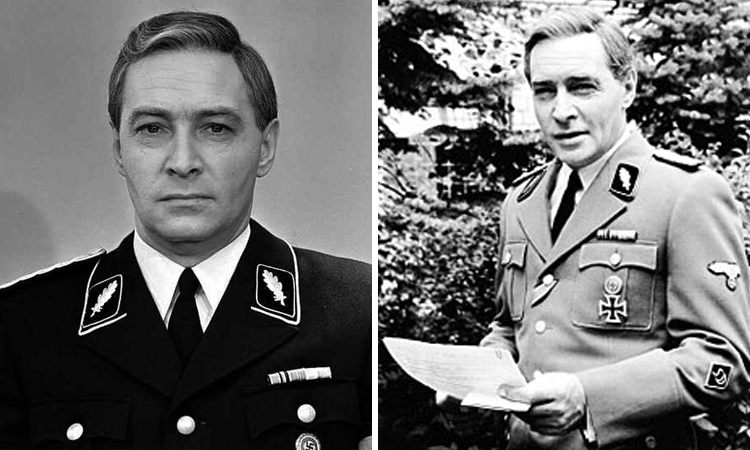 Вячеслав Тихонов в роли Штирлица1923 – рождение сына. О его существовании разведчик узнал спустя 18 лет.1924-1927 – живет и работает в Шанхае.1927 – усилилась национал-социалистическая немецкая рабочая партия. М.М. Исаева отправляют с Дальнего Востока в Европу. Создают легенду о Штирлице. По версии мужчина был немцем, имеющим аристократическое происхождение и ограбленным вдали от Родины. Штирлиц должен был найти защиту у немецкого консульства в Австралии. Впоследствии он был переведен в Америку.1933 – Штирлицу дана характеристика члена национал-социалистической рабочей партии. Его охарактеризовали как истинного арийца нордического характера, холостого человека без порочащих связей и отмеченного наградами фюрера.19 июня 1941 – разведчик сообщает советскому правительству о готовившемся наступлении немцев на СССР.1943 – находился в Сталинграде под советскими обстрелами. Демонстрировал исключительное мужество.Лето 1943 – начал осуществление контактов через доверенных лиц с представителями спецслужб Запада для заключения мира.1945 – получает звание Героя Советского Союза за срыв переговоров верхушки немецкой власти.1947 – Исаев попадает в Советскую тюрьму. В этом же году Сталин выдал указ расстрелять жену и сына разведчика.1966 — Юлиан Семенов впервые публикует книгу о советском разведчике. Вся страна узнает о Максиме Максимовиче Исаеве. Позже писатель напишет еще 13 томов о своем герое. Всю судьбу литературного персонажа можно узнать, только прочитав произведения писателя.31 января 1969 – газета «Комсомолка» впервые публикует главы из произведения «Семнадцать мгновений весны».1967 – выход экранизации «Пароль не нужен» Родион Нахапетов сыграл чекиста Всеволода Владимировича Владимирова.1971-1973 – работа над 12-тью сериями фильма о Штирлице, благодаря которому узнали о разведчике Максиме Максимовиче Исаеве все жители страны. Кинолента до сих пор пользуется популярностью. Многие поверили в реальный образ разведчика Исаева. Генеральный секретарь Брежнев потребовал наградить Максима Максимовича. Андропову, начальнику КГБ, пришлось объяснять Брежневу о том, что персонаж вымышленный.2009 – телесериал «Исаев». Современный взгляд на героя передал Сергей Урсуляк. Разведчика сыграл Даниил Страхов.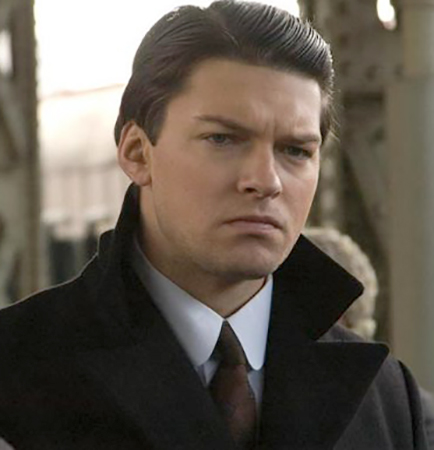 Даниил Страхов в роли Максима ИсаеваЛичная жизнь разведчикаО личной жизни разведчика Максима Максимовича Исаева известно немного. Женой его была женщина по имени Александра, которая родила ему сына Николая. О мальчике разведчик узнал спустя много лет, так как был вынужден уехать работать за границу и долгое время не возвращался на Родину.Жену Исаева можно увидеть в одном из самых трогательных эпизодов фильма «Семнадцать мгновений весны». Герои встречаются в одном из немецких ресторанов. Эта молчаливая сцена полна трагизма, потому что Исаев очень любил свою жену, но не имел возможности с ней общаться, потому что боялся разоблачения.Первоначально сцены встречи с женой не было в сценарии, ее предложил вставить актер Вячеслав Тихонов, исполнитель роли Штирлица, после общения с настоящими разведчиками.Роль жены Штирлица исполнила Элеонора Шашкова. Наполненные слезами глаза покорили и самого Вячеслава Тихонова, и всех телезрителей фильма.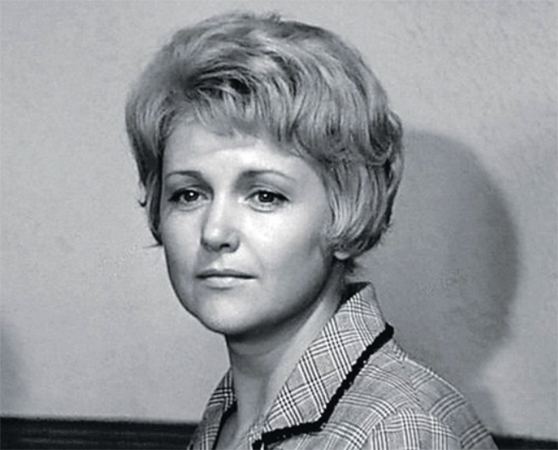 Элеонора Шашкова в роли жены ШтирлицаТак что личная жизнь разведчика не сложилась. По немецкой характеристике, данной ему, Штирлиц был холостым мужчиной, не замеченным в порочащих его связях.В 1947 году Иосиф Сталин приказал расстрелять жену и сына советского разведчика. После долгой разлуки семье не суждено было воссоединиться.2. Легендарный разведчик на Дальнем Востоке «Пароль не нужен» —  с этого романа, действие которого происходит здесь, на Дальнем Востоке, Юлиан Семенов начал цикл романов о человеке, ставшем знаменитым в нашей стране благодаря телесериалу «Семнадцать мгновений весны» и многочисленным анекдотам. Это Штирлиц. Хотя в этом романе, действие которого происходит в 1921 году, он ещё не полковник фашисткой разведки. Здесь он показан под  именем, данным ему автором — Всеволод Владимиров, который послан Дзержинским на Дальний Восток под оперативным псевдонимом Максим Исаев. До этого молодой разведчик под этим псевдонимом уже работал у Колчака вместе с человеком, который теперь занимает большую должность в дальневосточном правительстве белогвардейцев. Вот благодаря этому знакомству Исаев и обосновывается среди врагов молодой советской республики. Сам автор так описывает «рождение» своего героя: «Я получаю множество писем сейчас. На конверте адрес: «Москва, Союз писателей, Семенову для Исаева-Штирлица». Разные люди, разных возрастов, национальностей, вкусов, просят дать адрес Максима Максимовича Исаева, чтобы начать с ним переписку. Мне даже как-то неловко отвечать моим корреспондентам, что Исаев-Штирлиц — персонаж вымышленный, хотя точнее следовало бы сказать вымышленно-собирательный…       Летом 1921 года в редакциях нескольких владивостокских газет — а их там было великое множество — после контрреволюционного переворота братьев Меркуловых, которые опирались на японо-американские штыки и соединения китайских милитаристов, появился молодой человек. Было ему года двадцать три, он великолепно владел английским и немецким, был смешлив, элегантен, умел умно слушать, в спорах был доказателен, но никогда не унижал собеседника. Главными его страстями — он не скрывал этого — были кони, плавание и живопись. Человек этот начал работать в газете. Репортером он оказался отменным, круг его знакомств был широкий: японские коммерсанты, американские газетчики и офицеры из миссии, китайские торговцы наркотиками и крайние монархисты, связанные с бандами атамана Семенова.    Покойный писатель Роман Ким, бывший в ту пору комсомольцем-подпольщиком, знал этого газетчика под именем Максима Максимовича.     В Хабаровском краевом архиве я нашел записочку П. П. Постышева Блюхеру. Он писал о том, что переправил во Владивосток к белым «чудесного молодого товарища». Несколько раз в его записках потом упоминается о «товарище, работающем во Владивостоке очень успешно».Летом 1921 года, после контрреволюционного «меркуловского» переворота, во Владивостоке появился некий журналист, назвавшийся Максимом Максимовичем. Молодому писателю, востоковеду Юлиану Семёнову о нём рассказал в 1963 году другой писатель и востоковед (и к тому же профессиональный разведчик) Роман Ким. Вот как Семёнов передавал рассказ Кима о том журналисте: «Было ему года двадцать три, он великолепно владел английским и немецким, был смешлив, элегантен, умел умно слушать, в спорах был доказателен, но никогда не унижал собеседника. Главными его страстями… были кони, плавание и живопись. Человек этот начал работать в газете. Репортёром он оказался отменным, круг его знакомств был широкий: японские коммерсанты, американские газетчики и офицеры из миссии, китайские торговцы наркотиками и крайние монархисты, связанные с бандами атамана Семёнова».Юлиан Семёнов,  как раз изучавший тогда историю Гражданской войны на Дальнем Востоке, обнаружил в госархиве Хабаровского края (директор которого, досадовал писатель, отнеслась к нему как к «потенциальному агенту никарагуанской разведки») любопытный документ. Это была записка не то от комиссара Постышева к военачальнику Блюхеру, не то от Блюхера к некоему командиру кавполка. В ней говорилось: из красного Хабаровска в белый Владивосток переправлен «чудесный молодой товарищ» от ФЭДа — то есть от Дзержинского. Сопоставив факты (об этом молодом агенте Семёнову также рассказывали бывший большевик-подпольщик Виктор Шнейдер и Всеволод Иванов — белоэмигрант и, вероятно, советский разведчик, в 1945 году вернувшийся в СССР), писатель решил: «Максим Максимович» и «чудесный молодой товарищ» — одно лицо. Осенью 1922 года, после занятия Владивостока Народно-революционной армией Дальневосточной республики под командованием Иеронима Уборевича, юношу вместе с последним видели в военной форме, после чего «Максим Максимович» исчез…Кто это был — доподлинно неизвестно. Среди прототипов Штирлица, которого его создатель Юлиан Семёнов называл «вымышленно-собирательным» героем, числится множество разведчиков от Блюмкина и Зорге до Николая Кузнецова и даже брата поэта Сергея Михалкова — Михаила. Но так или иначе именно с приведённого дальневосточного сюжета начался Всеволод Владимирович Владимиров, он же Максим Максимович Исаев, он же Макс Отто фон Штирлиц, перекочевавший из «Пароля…» в следующие романы: «Майор Вихрь», «Семнадцать мгновений весны», «Бриллианты для диктатуры пролетариата» и т. д. Роман «Пароль не нужен» (1966) стал первым по времени написания и вторым с точки зрения хронологии (действие «Бриллиантов…» происходит несколько раньше в Прибалтике).Пароль был не нужен Владимирову-Исаеву для связи во Владивостоке с агентом Ченом, работавшим под псевдонимом Марейкис и легендой маклера. Главный прототип Чена — вышеупомянутый Роман Ким (другая составляющая образа Чена, по данным историка Александра Куланова, — названный владивостокский подпольщик Шнейдер). Даже внешне стильный, франтоватый Чен напоминает Кима. Правда, Чен в книге гибнет, а Ким умер уже в брежневское время своей смертью, что в его случае было, мягко говоря, непросто. Это был человек-айсберг, человек-иероглиф: востоковед, контрразведчик, «лубянский ниндзя»… Семёнов писал о нём: «Нелегал, работавший во Владивостоке всю оккупацию, человек, днём посещавший университет, а по ночам выполнявший головоломные операции против белых, Роман Ким ещё заслуживает многих страниц в книгах и многих метров в новых фильмах».Ким родился во Владивостоке в 1899 году в семье активиста корейского антияпонского подполья. Воспитывался в Японии. В 1922 году или чуть раньше стал работать на Приморское ГПУ. Окончил во Владивостоке Восточный факультет, переводил РюноскэАкутагаву, написал комментарий к книге Бориса Пильняка «Корни японского солнца» под названием «Ноги к змее», где впервые рассказал русскому читателю о ниндзя и кодексе самураев «бусидо». В 1937 году попал за решётку по обвинению в шпионаже, чудом избежал расстрела. Даже в тюрьме опытнейший японист и дешифровщик работал на НКВД, опровергая тезис «незаменимых нет». После войны, выйдя на волю, был награждён медалью «За победу над Японией». Именно Роман Ким, «советский Флеминг», стал основоположником отечественного остросюжетного политического детектива: «Тетрадь, найденная в Сунчоне», «Девушка из Хиросимы», «По прочтении сжечь»… Семёнов продолжил его дело, доведя жанр до блеска.Первый фильм о Штирлице вышел в 1967-м — с Николаем Губенко в роли Блюхера и Родионом Нахапетовым в роли Исаева (это потом, после успеха «Семнадцати мгновений весны» Лиозновой, к Штирлицу в сознании зрителя навсегда прикрепится облик Вячеслава Тихонова). В старом фильме Чена играл Василий Лановой, в сериале «Исаев» 2009 года по тем же «Бриллиантам…» и «Паролю…» – Андрей Мерзликин. Борис Григорьев снимал первый фильм по первому роману Штирлицианы на месте событий — в Приморье. В массовку даже брали матросов, призванных из Средней Азии (в закрытом Владивостоке 1960-х японцев и китайцев уже не было). А вот режиссёр «Исаева» Сергей Урсуляк гримировал под Владивосток Севастополь.В «Пароле…» под реальными фамилиями появляется ряд исторических персонажей — будущий маршал Василий Блюхер (задумывался как главный герой, но Штирлиц «перетянул» всё на себя), партийный деятель Павел Постышев, атаман и генерал Григорий Семёнов… «Сюжет романа «Пароль не нужен» я не выдумывал — просто шёл по канве исторических событий», — писал Семёнов. Постышева, Блюхера и Уборевича, репрессированных в конце 30-х, реабилитировали всего за несколько лет до написания романа, материалов о них было немного. Но автор нашёл компетентных консультантов: старого большевика, главу делегации ДВР на Дайренской конференции 1921—1922 годов Фёдора Петрова, генерала Штеменко, маршала Конева, в своё время служившего у Блюхера… Фактически писатель продолжил реабилитацию — средствами уже не юриспруденции, а литературы.Согласно тексту романа в 1920 году Всеволод Владимиров — ровесник века, несколько лет проживший в Европе, — под легендой ротмистра Максима Исаева работал в пресс-группе колчаковского правительства. В 1921-м направлен в Ревель (сюжет «Бриллиантов…»), летом того же года — во Владивосток. Дзержинский сказал ему: «Владивосток в течение ближайших месяцев будет некоей лакмусовой бумажкой, по которой мы сможем судить о «колебаниях цен» на международной антисоветской бирже».Изучение произведений Юлиана Семёнова — «Пароль не нужен», «Семнадцать мгновений весны», «Экспансия-I», «Экспансия-III», «Приказано выжить» — поз-воляет довольно чётко привязать приключения Штирлица к местной топонимике. Проникнув из Хабаровска в Приморье (сначала, вероятно, воспользовался железной дорогой, потом шёл таёжными тропами), с заимки охотника Тимохи он добрался до станции Океанской в пригороде Владивостока, а затем — и в сам город, где стремительно внедрился в белую верхушку.В ресторане «Версаль» (впоследствии «Челюскин», теперь снова «Версаль»; среди его постояльцев были Колчак, Хо Ши Мин и те самые челюскинцы) познакомился с Сашенькой Гаврилиной — своей будущей женой, попутно утихомирив дебошира: «Из-за столика… поднялся франтоватый молодой человек, быстро подошёл к офицеру, который уже ухватил пистолет за рукоять, и чуть тронул его за плечо. Офицер обернулся, и молодой человек с размаху ударил его в подбородок». Широкий зритель помнит Сашеньку по трогательной сцене конспиративного свидания в кафе «Элефант» под музыку Таривердиева из лиозновских «Семнадцати мгновений весны».Редактор владивостокской газеты Николай Ванюшин (вероятно, в нём отражены черты вышеназванного Иванова), знавший Исаева по пресс-центру Колчака, взял его на работу. Разведчик поселился в Гнилом углу — в районе нынешних Спортивной и Луговой. Позже перебрался на Полтавскую, поближе к белой контрразведке (теперь улица Лазо; здесь в 1920 году были схвачены японцами и вскоре казнены партизанский вождь Сергей Лазо, разведчик Алексей Луцкий и кузен писателя Александра Фадеева Всеволод Сибирцев).Исаев показал Сашеньке город «с чёрного хода»: повёл её в порт, где с японских кораблей выгружали технику (Исаев подговорил Чена испортить интервентские танки, залив в баки кислоту). Молодые люди прошли через «пересечение шумных и нарядных Алеутской и Светланки, поднявшись вверх по Китайской, мимо редакции ванюшинской газеты, мимо охраняемого солдатами штаба японской миссии, мимо здания американской миссии, окружённого тонкими рядами колючей проволоки, с пулемётчиками». Косой тупик (ныне улица Мордовцева) с проститутками на любой вкус, опиекурильни на Миллионке, рабочие кварталы, ночлежные дома, ограда чумного лазарета, за которой лежали припорошенные снегом штабеля мертвецов… Кульминацией стала поездка на заимку Тимохи в районе Океанской и романтический вечер под женьшеневую настойку, сопряжённый с охотой на изюбря и похищением начальника меркуловской контрразведки полковника Гиацинтова партизанами. Исаев не раз говорил, что разведчику любовь противопоказана, но и в Берлине он будет вспоминать «чувство покоя» в ту «тревожную, трагическую ночь» на охотничьей заимке.Осенью 1922 года, когда во Владивосток вошли красные, Штирлицу приказали уйти за рубеж вместе с белогвардейцами. «На корме… стоит, вцепившись пальцами в поручни, Исаев. Ветер рвёт его волосы, хлещет солёными брызгами, а он неотрывно глядит на пирс, где с глазами, полными слёз, стоит его Сашенька. Она становится всё меньше и меньше, превращается в крохотную точку, а в лицо Исаеву уже бьёт горький и прекрасный океанский ветер» — так он прощался с Владивостоком. Разведчик уехал один. У его любимой во Владивостоке в 1923 году родится сын Саша — тоже будущий разведчик, известный как Коля Гришанчиков (роман «Майор Вихрь»). Исаев впервые увидит сына только в 1944 году в Кракове.После ухода из Владивостока в течение нескольких лет Исаев будет разлагать белую эмиграцию изнутри — в Харбине, Шанхае, Японии, пока не назовётся в конце 20-х немецким аристократом Штирлицем и не проникнет в верхушку партии Гитлера. На родину разведчик вернётся только после войны. А последнее задание (по разоблачению неонацистов в ФРГ) получит в 1967-м — в год смерти своего «крёстного отца» Романа Кима и премьеры фильма «Пароль не нужен».По воспоминаниям Романа Кима, юноша, работавший под обличьем белогвардейского журналиста, имел канал связи с П. П. Постышевым.Когда Меркуловы были изгнаны из «нашенского города», Максим Максимович однажды появился в форме ВЧК — вместе с И. Уборевичем. А потом исчез. Вот, собственно, с этого и начался мой герой — Максим Максимович Исаев, который из романа «Пароль не нужен» перешел в роман «Майор Вихрь» (в одноименный фильм он не «попал» из-за обычной в кинематографе проблемы «метражности».В романе Штирлиц-Исаев — отец помощника Вихря по разведке, «Коли»), а уж потом из «Майора Вихря» — в роман «Семнадцать мгновений весны» и затем в роман «Бриллианты для диктатуры пролетариата».По роду службы Исаеву приходилось жить там, где прикажут. И всё-таки к Владивостоку у него было особое отношение: именно здесь Исаев встретил любовь, именно во Владивостоке был зачат и рождён его сын. Поэтому нет ничего странного в том, что мысли Штирлица, где бы он ни находился, неизменно возвращались к далёкому тихоокеанскому городу, в котором прошло почти полтора года его тревожной молодости.Прототипы ШтирлицаИсаев – собирательный образ персонажа из произведений Юлиана Семенова  и у него было несколько прототипов.Сам автор эпопеи о знаменитом разведчике – Юлиан Семенов – говорил, что прототипами Штирлица являются несколько человек.На самом деле фигура Максима Максимовича Исаева (в действительности Всеволода Владимировича Владимирова), неуловимого полковника советской разведки, является литературным слепком из засекреченных материалов, почерпнутых писателем в архивах спецслужб. За каждой строчкой рассказов о полковнике Исаеве стоят реальные люди, советские разведчики, вступившие в смертельное противостояние с фашизмом. Имена большинства из них на сегодняшний день уже рассекречены. И каждое – легенда. И мы обязаны помнить их.Яков Блюмкин – фигура почти легендарная. Участник мятежа левых эсеров и убийца германского посла Мирбаха, он был прощен советской властью и в дальнейшем работал разведчиком на Дальнем Востоке, в Персии и Китае. В 1921 году ему поручили секретную операцию по расследованию хищений из Гохрана. Блюмкин под видом ювелира выявлял заграничные связи похитителей алмазов. Любопытно, что работал он под псевдонимом Исаев. Возможно, именно эти факты о жизни Блюмкина и были положены Юлианом Семеновым в основу книги «Бриллианты для диктатуры пролетариата», где впервые появляется молодой Штирлиц-Исаев.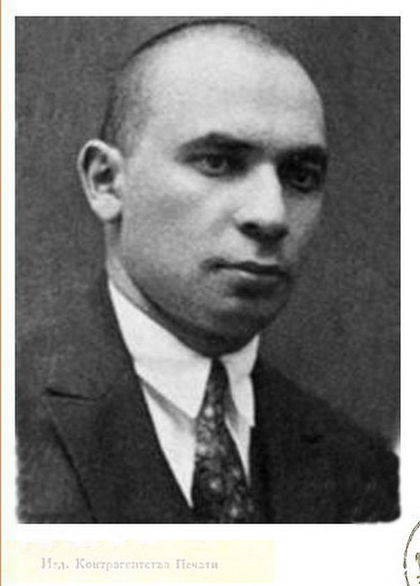 «Закончил он задолго на начала Второй мировой войны. В 1929 году в Москве после жестоких пыток он был судим Тройкой (НКВД) и расстрелян. Причина очень простая и прозаическая: где-то с 1920 года Блюмкин был руководителем личной охраны Льва Давидовича Троцкого и сохранял с ним связи», – рассказывает доктор исторических наук Владимир Фортунатов.Есть и другие версии. В годы Гражданской войны на Дальнем Востоке хозяйничали японцы. Владивосток был центром международного шпионажа. Молодой советской республике необходимы были данные о положении белых и их союзников. Тогда в штабе неприятеля работал человек совсем не арийской внешности – Роман Ким. Вероятно, некоторые ранние повороты судьбы Максима Исаева были взяты из жизни Романа Кима, с которым Юлиан Семенов был знаком лично.«Это был совершенно потрясающий человек, – отмечает писатель Александр Мясников. – И вся предвоенная история Штирлица – это на самом деле история Романа Кима, человека совершенно удивительной судьбы. Он был настоящий кореец, родился в Корее, еще до революции переехал с отцом в Российскую империю. Когда происходит Февральская, затем Октябрьская революция, начинается история с созданием Дальневосточной республики – в этот самый момент Романа отправляют на работу к Колчаку».Родился в корейской семье во Владивостоке, сын крещеного корейца, купца 1-й гильдии. В 7 лет был послан на учёбу в Японию. В 1923 окончил восточный факультет Владивостокского университета, во время учёбы стал одним из учредителей Дальневосточного отдела Всероссийской научной ассоциации востоковедения. К периоду японской интервенции относится его первое взаимодействие с разведкой и контрразведкой: был призван сначала белым правительством Приморья, как знаток японского языка. Видимо, тогда же начал сотрудничать с большевиками (поскольку местные корейцы склонялись к коммунистам, а не к белым). К этому периоду относится знакомство, о котором он в старости рассказал Ю. Семенову: о знакомстве с большевистским шпионом, образ которого вдохновит семеновского Исаева.По мнению историков, внес огромный вклад в борьбу с Японией, как один из считанных сотрудников Лубянки, владевших японским языком, как родным, и умевших читать скоропись. С 1923 года — секретный сотрудник (формально переводчик) контрразведывательного отдела ОГПУ, с 1932 — оперуполномоченный, с 1934 года — сотрудник для особых поручений Особого отдела ГУГБ НКВД в звании старшего лейтенанта госбезопасности (отвечал за всю контрразведывательную работу по линии японского посольства, военного атташата и японских граждан, пребывающих в Москве).С 1928 года участвовал в операции «Генерал», целью которой было дезинформирование японцев о потенциале, вооружении и планах РККА (успешно продолжалась до «ежовской чистки» НКВД в 1937 году). Согласно справке НКГБ СССР, составленной в 1945 году, при непосредственном участии Кима, через находившуюся с ним на связи агентуру или другими оперативными работниками (в последнем случае Ким занимался дешифровкой и переводом) было получено свыше 2000 секретных японских документов. «В частности, им были добыты документы, которые свидетельствовали об активной подготовке японцев к нападению на Советский Союз… За время работы в агентурной сети и в аппарате органов ОГПУ-НКВД лично вербовал и знал ряд агентов из числа японцев и советских граждан, которые дали ценные результаты». Был награждён орденом Красной Звезды (№ 1108) и знаком «Почётный работник ВЧК-ГПУ» (№ 857), дважды — именным оружием, а также медалью «За победу над Японией» (15.05.1946 г.).2 апреля 1937 года Ким был арестован как «японский шпион», 9 июля 1940 г. осуждён по статье 58-1а УК РСФСР  на 20 лет. Во время войны находился в тюремной камере на Лубянке, делая то же самое, что до ареста, только без выхода на улицу — выполнял задания по дешифровке и переводу перехваченных японских радиограмм. В конце 1945 г. его дело было пересмотрено, и срок сокращён до уже отбытого. Освобождён 29 декабря 1945, реабилитирован в феврале 1959 года.В одной из серий кинофильма «Семнадцать мгновений весны» дается краткая характеристика Штирлица, в которой говорится, что он является чемпионом Берлина по теннису. Единственным советским разведчиком, профессионально занимающимся теннисом и футболом, был Александр Коротков, хотя до звания чемпиона ему добраться так и не удалось. К тому же быть одновременно секретным агентом и чемпионом в каком-либо виде спорта в реальной жизни практически невозможно. Помимо необходимости постоянных тренировок личность спортсмена находится под пристальным вниманием общественности и спецслужб.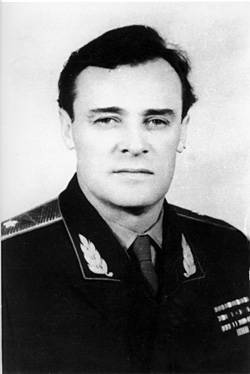 Для Короткова карьера секретного разведчика началась именно с теннисного корта, где его впервые взяли на заметку чекисты. Позже по рекомендации В.Л. Герсона он устроился работать на Лубянку в качестве обычного лифтера. Вскоре Короткова перевели на должность делопроизводителя в иностранный отдел, а уже позднее направили на индивидуальную подготовку, которую в те времена обязан был пройти каждый разведчик. Александра обучили вождению автомобиля, владению различными видами оружия, он в совершенстве изучил немецкий язык. Спустя несколько лет упорных занятий его отправили за границу. До войны Коротков работал во Франции, возглавляя группу, созданную специально для ликвидации предателей. Ему приписывают уничтожение Агабекова и Клемента. В конце тридцатых годов имя Короткова узнали многие в узком кругу профессиональных разведчиков. Накануне нового 1939-го года Берия вызвал Александра и еще нескольких агентов к себе. Однако вместо ожидаемого поздравления, он сообщил им… об увольнении. Импульсивный Коротков не пожелал мириться с таким исходом и решился на отчаянный поступок – написал Берии личное письмо, в котором без оправданий и просьб потребовал восстановить его на работе. Коротков понимал, что такой шаг был равнозначен самоубийству, однако осмелился подробно аргументировать всю беспочвенность его отставки. К всеобщему удивлению после прочтения письма Берия восстановил его на службе. В 1940-ом году Коротков работал в Берлине в качестве секретного агента, а в марте 1941-го, возможно, именно он первым передал информацию о неизбежности нападения Германии на СССР. В начале сороковых годов Коротков в условиях жесточайшей контрразведывательной деятельности фашистов сумел наладить надежную связь с подпольной группой «Красная капелла», занимавшейся подрывом гитлеровского режима. С помощью подпольных радиостанций данная организация передавала секретную информацию для СССР и союзных стран.19 июня 1941-го года разведчик, работавший под псевдонимом Брайтенбах, сообщил советскому руководству о запланированном через три дня нападении немцев. Согласно многим источникам этот агент также может рассматриваться в качестве одного из прототипов Штирлица. Под секретным именем скрывался Вильгельм Леман, который, как и Штирлиц, был офицером гестапо, гауптштурмфюрером СС и шпионом Советского Союза. По некоторым источникам первоначальная инициатива исходила от самого немецкого офицера, он сознательно искал встречи с советской разведкой, пока его официально не завербовали. Желание Леманаработать на СССР было продиктовано его непримиримостью к основным идеалам фашизма. Добродушного и приветливого человека, которым был Леман, на работе (в IV-ом отделе РСХА гестапо) многие называли «дядюшкой Вилли». Никто, в том числе и его жена, даже не могли предположить, что этот лысоватый добряк, страдающий почечными коликами и диабетом, является советским агентом. Перед войной он передавал информацию о сроках и объемах производства самоходных орудий и бронетранспортеров, разработке новых нервнопаралитических веществ и синтетического бензина, начале испытаний ракет на жидком топливе, структуру и кадровый состав немецких спецслужб, контрразведывательных операциях гестапо и многое другое. Документы, подтверждающие факт готовящегося нападения на Советский Союз, Леман вшил в подкладку своей шляпы, которую затем незаметно заменил на такой же головной убор при встрече с советским представителем в кафе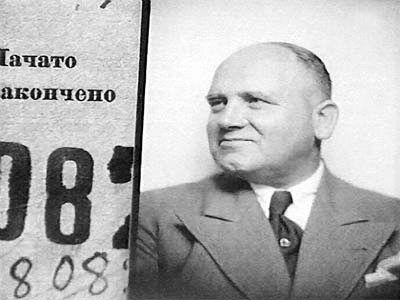 В 1942-ом году немцам удалось рассекретить храброго разведчика. Гиммлер был просто шокирован этим фактом. Сотрудник, проработавший в гестапо тринадцать лет, постоянно поставлял информацию СССР и ни разу даже не был заподозрен в шпионаже. Сам факт его деятельности являлся для СС настолько постыдным, что дело Лемана полностью и бесследно уничтожили, пока оно не успело дойти до фюрера, а самого разведчика спешно расстреляли вскоре после ареста. Даже жена агента долгое время не знала об истинных причинах гибели супруга. Его имя было внесено в список погибших за Третий рейх. Из всех советских разведчиков именно Леман занимал схожую со Штирлицем должность высокопоставленного офицера СС, окруженного вершителями судеб Германии и вхожего в самое сердце рейхаВ конце девяностых годов родилась версия, что настоящая фамилия литературного персонажа Штирлица – Исаев – появилась благодаря реально существовавшему разведчику Исайе Исаевичу Боровому. Немного изменив его имя, Юлиан Семенов создал Максима Максимовича. А о самом Исайе Боровом известно очень мало, поскольку личное дело резидента до сих пор остается засекреченным.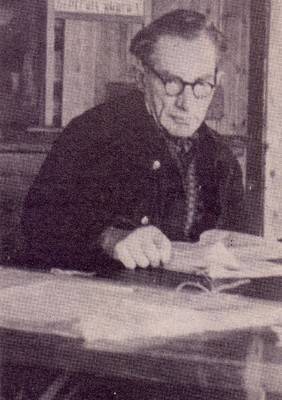 Родственники агента рассказывают, что он, как и Штирлиц, руководил советской военной разведкой в Европе и был внедрен в верхние эшелоны командования Третьего рейха. Однако работал Боровой там еще до войны, по приказу командования сдался американцам, которые переправили его в Советский Союз. Несмотря на огромные заслуги перед Родиной, по возвращении домой Борового вместо наград ожидала ссылка в Сибирь. Причина ареста агента так и осталась тайной за семью печатями. Мероприятия по очищению разведчика от скверны прогнившего Запада были настолько жестокими, что перед смертью у Борового были сломаны руки и ноги, поврежден позвоночник. Родные так и не узнали, где похоронено его тело.Отдельные исследователи также склонны считать, что прообразом Штирлица вполне мог быть и Михаил Михалков, брат известного советского писателя, бывший в период Великой отечественной агентом-нелегалом, снабжавшим отечественные разведорганы важными оперативными данными. Будучи родственником Михалкова, Юлиан Семенов прекрасно знал его жизненную историю, а потому вполне мог частично использовать ее в своих произведениях. В 1945-ом году Михаил во время сражения перешёл линию фронта и попал в руки «родной» военной контрразведки. Его обвинили в сотрудничестве с немцами и заключили сначала в лефортовскую тюрьму, а затем в один из концлагерей на Дальнем Востоке. Реабилитировали разведчика только в 1956-ом году.Еще одним прообразом Штирлица считается Анатолий Гуревич. Он добровольцем отправился на войну в Испанию, а после возвращения на Родину получил предложение стать разведчиком. Его специализацией после обучения в ГРУ стали шифры и радиостанции. Под именем Винсента Сьерра Анатолий начал свою работу в Брюсселе, позже он входил в «Красную капеллу», имел псевдоним Кент. В Бельгии он женился на дочери богатого промышленника, передавшего Гуревичу часть своих предприятий.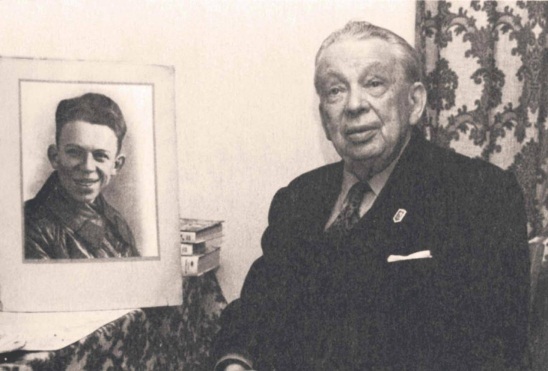 Именно он осенью 1941-го года сообщил Москве о готовящемся немцами ударе под Сталинградом и на Кавказе. Во многом благодаря этой информации Красная армия одержала верх в этих операциях, остались живы тысячи наших соотечественников. В 1941-ом году передатчик Анатолия запеленговали. Разведчику вместе с женой пришлось бежать во Францию, в город Марсель, где их вскоре и арестовали. Только после этого супруга Маргарет узнала, что ее муж – советский шпион. Большим потрясением для советского агента стала информация о том, что его коды взломаны, а немецкая контрразведка включилась в радиоигру. Тем не менее, Гуревичу удалось выжить. После войны расставшийся с женой разведчик вернулся в Россию. С приговором Анатолию советское командование не медлило – дало двадцать лет тюрьмы по статье «измена Родине». На самом деле он провел в заключении около двадцати пяти лет. Обвинения в предательстве сняли лишь в 1991-ом году. Анатолий Гуревич скончался в январе 2009-го года на девяносто шестом году жизни.Касательно характера Штирлица сам Юлиан Семенов утверждал, что выбор свой остановил на Нормане Бородине. О приключениях прославленного разведчика писатель узнал не из секретных архивов, а от самого агента, то есть из первых уст. Его жизнь могла бы стать отдельным захватывающим романом, Норману довелось пройти через огромное количество испытаний и драм. Отец Нормана – тоже советский разведчик, работал в дипломатической миссии в Китае, был советником китайского партийного лидера Сунь Ятсена.После его смерти Михаила Бородина вывезли из страны советские дипломаты, а сына-подростка, того самого Нормана, переодели в девушку и переправили в Россию вместе с танцовщицами балета Айседоры Дункан (они гастролировали тогда в Китае).Норман отлично знал английский язык. Уже 19-летним юношей работал в НКВД. В 25 лет стал нелегальным резидентом в США. Был отозван из-за предательства одного из коллег, по возвращении домой уволен из органов. Вернулся в разведку во время Второй мировой войны. В Берлине создал крепкую резидентскую сеть.В Москве стал журналистом и быстро разочаровался в социализме. Писал Сталину о творившихся безобразиях. Арестовали сначала отца, от пыток тот скончался в тюрьме. Потом «воронок» приехал за Норманом. В тюрьме Бородина, который внезапно из ценного разведчика превратился во врага страны, также ждали пытки. Его раздетым держали в карцере при температуре чуть выше нуля градусов. Он остался жив, просто сослан в Караганду. Во время Карагандинской ссылки руководство КГБ позволило Норману Бородину заниматься делом, которое было ему по душе. Он стал журналистом местной газеты. Здесь же разведчик познакомился с еще не известными братьями Вайнерами и Юлианом Семеновым. Услышанная Семеновым история жизни Нормана Бородина произвела на писателя огромное впечатление, он попросил у разведчика разрешения использовать отдельные моменты его биографии в своем новом романе о Штирлице. Но самым главным было то, что Семенов постарался наделить своего героя таким же характером. Через два года наступила сталинская оттепель, культ Вождя был развенчан, с Бородина сняли обвинения, и он смог, наконец, вернуться в Москву. Разведчика восстановили в партии, и он вновь возвратился на работу в КГБ. Впоследствии Бородин принимал участие в создании фильма «Семнадцать мгновений весны» под вымышленным именем С.К. Мишин, которое зритель может увидеть в заключительных титрах. 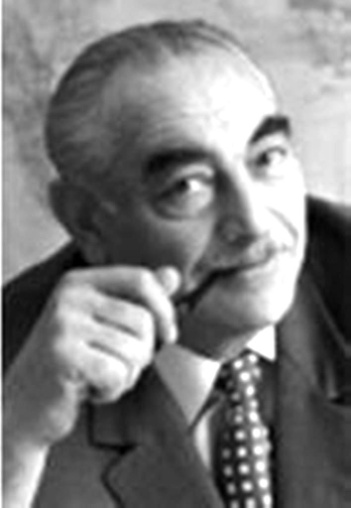 По воспоминаниям современников, реальный агент, как и Штирлиц, производил очень приятное впечатление, был тактичен и обладал большим чувством юмора, умел сохранять спокойствие и выдержку в любых ситуациях, ничто не могло заставить его выдать свои истинные чувства. Умер Норман Бородин в 1974-ом году.Легендарный образ Штирлица получился благодаря тому, что Юлиану Семенову удалось собрать в своем герое лучшие черты советскихразведчиков различных времен, а многие из его деяний, описанных на страницах романов, позаимствованы из реальной жизни. И пускай ни один из них не являлся Штирлицем сам по себе, они были им все вместе взятые.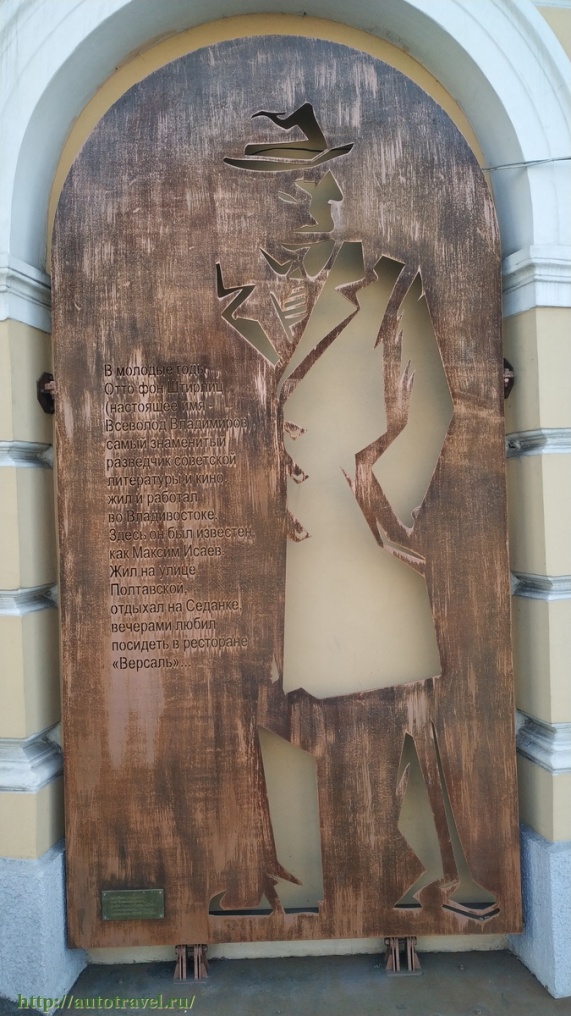 Секция 3. Россия на фронтах Гражданской войны Дальнего Востока (на английском языке).Shevchuk Ivan PavlovichGavrilko Artyom AlekseevichStudent of RSB PE«Khabarovsk College of Industry Technologies and Service Sphere»Baydalova Elena Grigorevna Teacher of RSB PE«Khabarovsk College of Industry Technologies and Service Sphere»AnnotationThe city of Khabarovsk has a street named after a man by the name of Ivan Antonovich Shevchuk, but not many people know his story. A story about a man, who grew from being a port loader to becoming a military commander, a veteran of three wars and an important figure for the Bolshevik uprising on Russian Far East.Key wordsCommander in chief, military service,the First World War, the Civil War, partisan movement, The Great Patriotic War.Today I would like to talk about a person of great importance to Russia. This person is Ivan Pavlovich Shevchuk. Ivan Pavlovich Shevchuk is a person which is remembered and praised by historians and historic researchers. I may assume that everyone knows about Shevchuk street. It is located very close to here. But not everyone knows that in the past it was called Zalivnaya street (Zalivnaya as in flooding street). But what is the reason of it being called Zalivnaya? It seems like the most ordinary street when you look at it. It was called Zalivnaya because here, a long time ago, the wooden houses of this street were drowned in mud and swamp water. The situation only got worse with each rain and river rise. But It’s not like that now. Now this street has 5 storied apartment buildings towering over it, it has an asphalt road, it even has a small park. But with all the changes the name of the street changed too. And it was changed to the last name of Ivan Pavlovich Shevchuk, a commander in chief of 8th Tunguska Regiment, and a honorary member of the Communist Party of the Soviet Union.Ivan Pavlovich Shevchuk is a Russian and Soviet chieftain of Ukrainian origin, a major general, a participant of three wars - the First World War, the Civil War and the Great Patriotic War. One of the leaders of the partisan movement in the Far East during the civil war. Commander of the before mentioned 8th Tunguska Regiment. And also, a member of the Communist Party of the Soviet Union.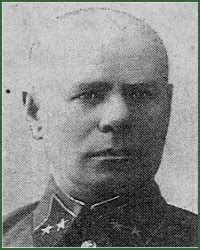 (a photograph of Ivan Pavlovich Shevchuk)Ivan Pavlovich was born in 1892 in the village of Chaplya in the Lyutich district of the Kamenetz-Podolsk province in a poor peasant family. He studied at a church school, and in the summer he has his job as a shepherd. In 1909, the family moved to the Far East as immigrants, where until 1910 they lived in the village of Arkhangelovka, but since 1910 the family moved to the city of Khabarovsk, where the then young Ivan worked as a loader in one of the city's ports.In the First World War Shevchukwas called up for military service and enrolled as a private in the 39th Siberian Rifle Regiment. In early February 1915, with a marching company he left for the Northern Frontand upon arrival he was assigned to the 13th Siberian Rifle Regiment of the 12th Army. From March 31 to June 1st, 1915, he was in the training team, after which he became an appointed commander of the squad of this regiment. In its composition, he fought in the areas of Pyasko, Reisenberg, for his military qualities in June of the same year he was awarded the St. George Crosses of the 4th and 3rd degree. For his qualities in the battles near Riga on June 15, 1917he was awarded the St. George Cross of the 2nd degree and was appointed platoon commander with the rank of senior non-commissioned officer. In October, he was promoted to ensign for the aforementioned military qualities and served as a half-company commander. In April 1917 he was elected chairman of the company and a member of the regimental committees and since June he was a member of the committee of workers', peasants' and soldiers' deputies of the 12th army.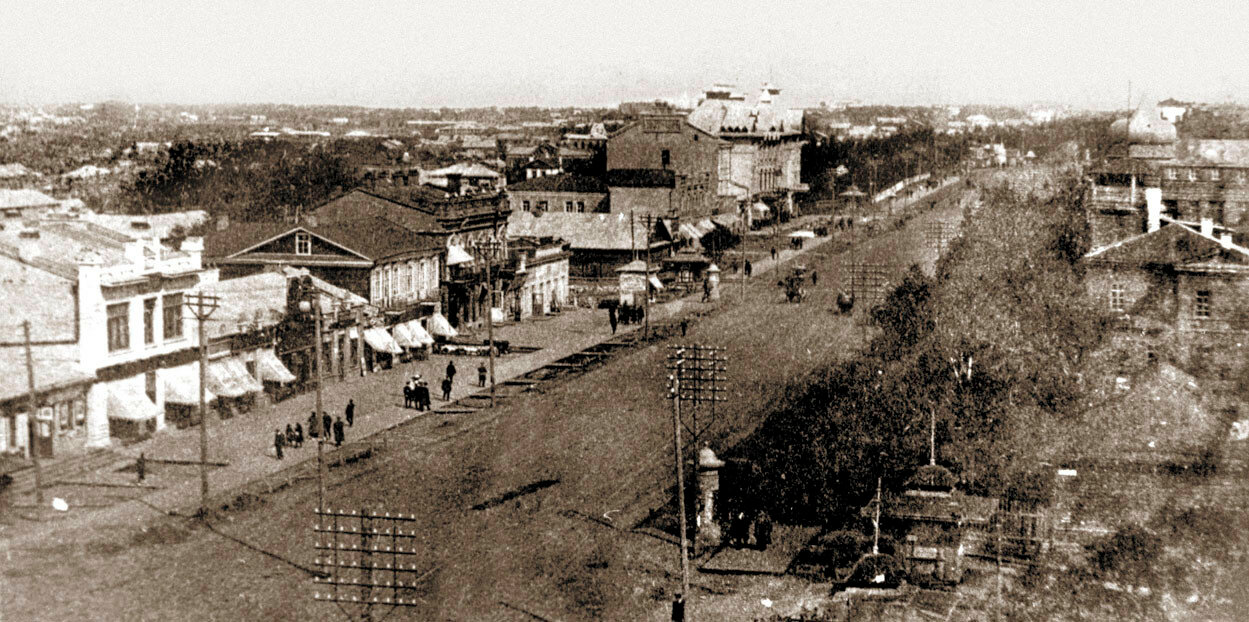 (A photo of the old Khabarovsk)In October 1917, Ivan Pavlovich was sent on his way to Khabarovsk on the occasion of his father's death. Since November, he would organize the Red Guard there and would supervise its combat training. At the end of the vacation, he remained in Khabarovsk in the 304th squad, where he was elected a member of the company and squad committees. In March 1918 he was dismissed from the service and went to work in the Transport Union of Loaders in Khabarovsk. During the Civil War, Ivan Pavlovich Shevchuk formed units for the Ussuri Frontin July 1918. On July 4th he set out with the Red Guard detachment to the Ussuri Front, where he fought until its elimination of his squad in 1918. In August and September, he commanded the 4th Khabarovsk separate battalion, in its composition he participated in battles with detachments of the Ussuri Cossacks of Yesaul Ivan Mikhailovich Kalmykov. On September 4th in Khabarovs, he was captured by the Kalmyk counterintelligence and imprisoned in a death cell. Buton November 14th 1918 he escaped from captivity, after which he commanded the Tunguska partisan detachment in the Khabarovsk region. From November 1919 he was the commander of partisan detachments on the left bank of the Amur and Ussuri rivers. From February 1920 he commanded the expeditionary forces of the Amur Region from March Shevchuk commanded the consolidated partisan detachments near Khabarovsk. Since April of the same year, he was the commander of the right ring of the Khabarovsk Front. Participated in battles with the Japanese invaders for Khabarovsk. From June 1920, Ivan commanded the 7th Amur Regiment and was an assistant for the Commander of the Front for Combating Banditry in the Far East Territory, since December Ivan became a Commander of the Primorsky Region. From December 1921 he commanded the Tunguska partisan group of the Volochaev Front. In February 1922 in the Volochaev operation he commanded a bypass column. For services in the Civil War, he was awarded the Order of the Red Banner in 1928. In the post-war period, Ivan Pavlovich Shevchuk from March 1922 was in the reserve of the Red Army because of health issues. During this period, he was the chairman of the Khabarovsk Union of Local Transport Workers, the authorized representative of the Khabarovsk municipal services and the head of the security of the Ussuri railroad. In July 1927, he was again drafted into the Red Army and sent to study at the Shooting courses. Upon their completion in October 1928, he was appointed commander of the battalion of the 2nd Nerchinsk Rifle Regiment OKDVA. In this position in 1929 he took part in the battles on the Chinese Eastern Railroad. From May 1931 he was commander of the 3rd Upper Udinsky Rifle Regiment, from January 1932 he became commander and commissar of the 2nd Nerchinsk Rifle Regiment. In June 1933 he was sent to study at the Military Academy of the Red Army of Frunze, upon graduation from January 1936, commanded the 127th territorial division in the Moscow Military District and at the same time was an assistant for the commander of the 55th Infantry Division. From November 1937 he headed the construction units of the Pacific Fleet where he was the commander of the 4th separate brigade of the construction units of the fleet, from March 1939 Shevchuk was the head of the construction department of the Pacific Fleet and the commander of the construction corps of the fleet. In 1938, Ivan Pavlovich was awarded the Order of the Red Star and the medal "20 Years of the Red Army" and since November 1939 he was at the disposal of the People's Commissar of the Navy.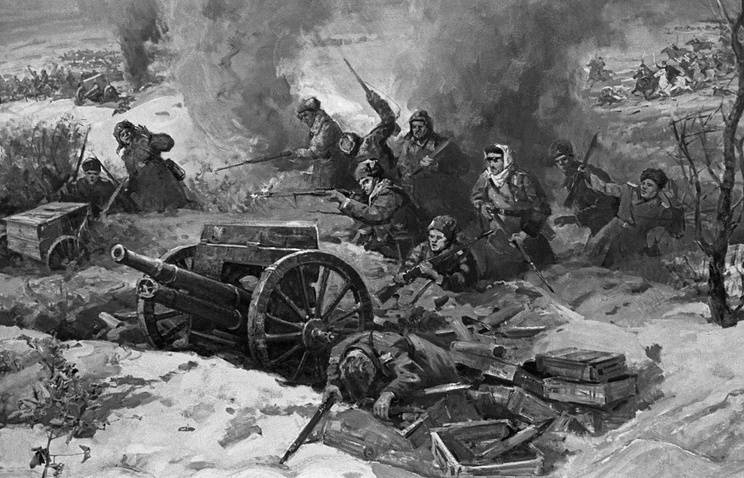 (The battle of Volochaevka Village)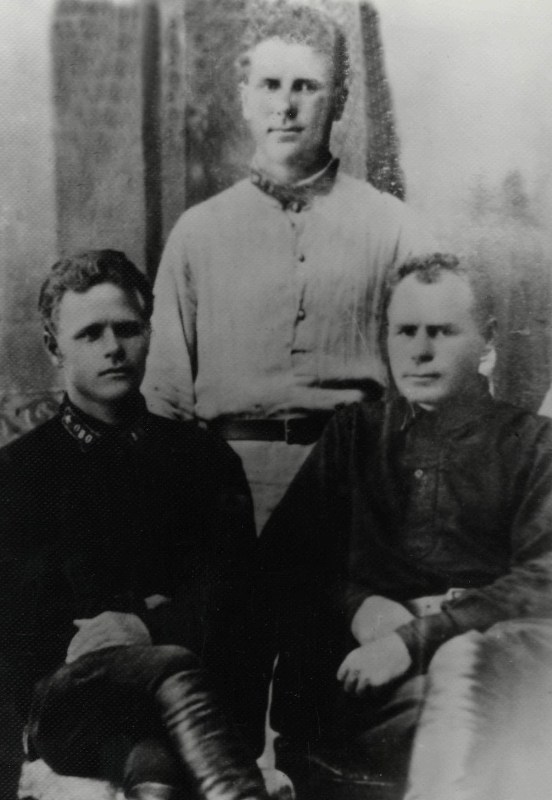 (A photograph of Shevchuk with fellow partisans)in April 1940 Ivan Pavlovich Shevchuk was appointed as an assistant to the commander of the 24th Rifle Corps. Since September Ivan has been Deputy commander of the 63rd Rifle Corps of the “PriVO” division in Saratov. At the beginning of the Great Patriotic War the 63rd Rifle Corps was part of the 21st Army of the Army Group of the Reserve Headquarters of the Civil Code. In June and August 1941 Major General Shevchuk was an assigned commandant of the city of Gomel. The formations of the corps as part of the army fought on the Western (from July 2) and Central (from July 26) fronts, participated in the battle of Smolensk. In July 1941, as a result of a counterattack, the corps liberated the cities of Rogachev and Zhlobin, but then their forces were surrounded. While leaving the ambush on August 16th 1941 near Gomel, Major General Shevchuk was wounded and shell-shocked but remained in battle. At the end of September, he was seconded to the command of the commander-in-chief of the South-Western direction, then in January 1942 he was appointed as a commander of the 55th Infantry “PriVO” Division. While beingfamous for his deeds during the Civil War, Shevchuk did not extractthe lessons of the first battles and eventually stopped in his development as a military leader. He did not seek to master modern experience, in addition, his personal culture was lame. He was cheeky and rude to his subordinates. In late March - early April 1942, the division was redeployed to the North-Western Front and in early May as part of the 11th Army, it took part in the Demyansk offensive operation with the task of blocking the corridor connecting the enemy's Demyansk grouping with its main forces. However, Ivan Pavlovich did not succeed with the assigned combat mission the division suffered heavy losses. The report of the Military Council of the North-Western Front dated May 8th 1942 noted: “Major General Shevchuk Ivan Pavlovich was arrested and brought to court by the military tribunalfor the poorcommanding of the division, which led to the failure to fulfill the combat mission of the division for four days, essentially ruining the division” However, the military tribunal saved his life and given his revolutionary merits, demoted him. In July 1942, he was appointed deputy commander of the 241st Rifle Division, which fought defensive battles in the Vatolino Seliger area as part of the 53rd Army of the Northwestern Front. On October 28, 1942, Shevchuk, showing excessive recklessness, without observing precautions, went to reconnoiter a mined section of the front near Lake Seliger, where he was blown up by a mine. Both of his legs were torn off by the explosion, and he died two days later.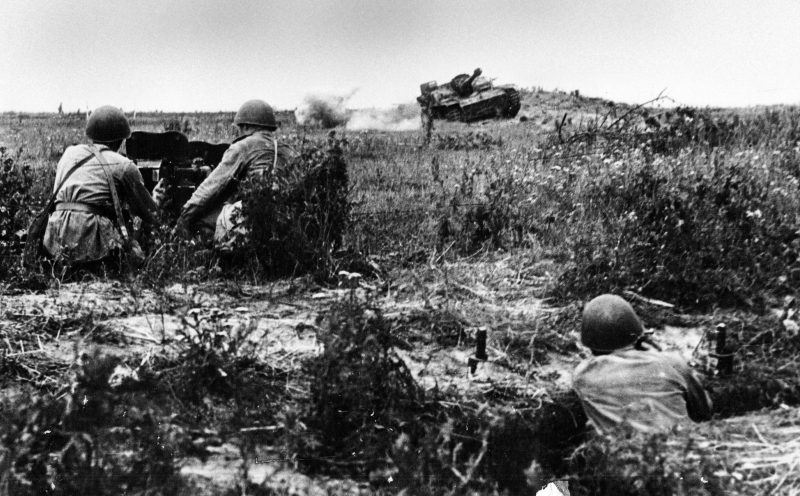 (A photograph taken from the battle of Smolensk)For his services during his lifetime, Shevchuk became a full Cavalryman of St. George, received the Order of the Red Star, the Order of the Red Banner, and also received the 20th Anniversary Medal of the Workers 'and Peasants' Red Army.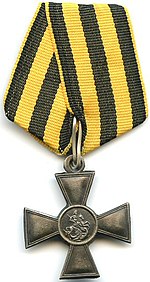 (The Cross of St. George)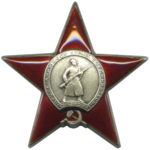 (Order of The Red Star)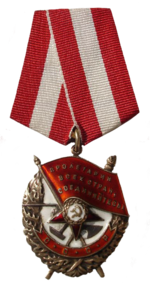 (Order of The Red Banner)It is hard to deny the importance of Ivan Pavlovich for the history of the USSR and Russia as a whole, the glorious word about him spread long after his death, and on October 9th 1967, Zalivnaya Street of the Industrial District of the city of Khabarovsk was renamed Shevchuk Street.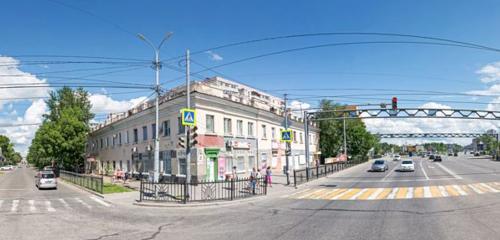 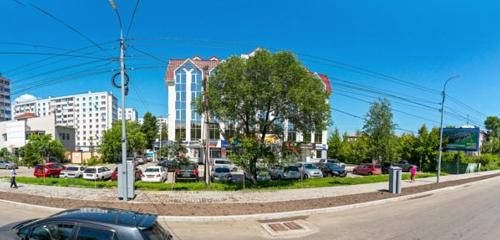 (Photos of the modern day Shevchuk Street)ReferencesПостышев П. П. Первый партизанский Тунгусский отряд. — М.: ОГИЗ, Молодая гвардия, 1933.Партизанское движение на территории Хабаровского края (1918—1922 гг.)Участники Волочаевского сражения. Шевчук Иван Павлович (1892–1942)БСЭ. Шевчук Иван ПавловичВеликая Отечественная: Комдивы. Военный биографический словарь. Командиры стрелковых, горнострелковых дивизий, крымских, полярных, петрозаводских дивизий, дивизий ребольского направления, истребительных дивизий. (Пивоваров – Яцун). — М.: Кучково поле, 2014.VASILY  KONSTANTINOVICH BLYUKHERГлушак Антон Андреевич;студент КГБ ПОУ «Хабаровский колледж отраслевых технологий и сферы обслуживания»;Гавриш Виктория Викторовна;преподаватель КГБ ПОУ «Хабаровский колледж отраслевых технологий и сферы обслуживания»;Аннотация: Василий Константинович Блюхер — политический деятель Советского Союза, в числе первых награжденный орденами Красного Знамени и Красной Звезды. Судьба возвысила его до маршала и понизила до узника НКВД. Непростая судьба, выдающаяся личность начала XX века.Abstract:VasilyKonstantinovichBlyukher is a politician of the Soviet Union, among the first to be awarded the Order of the Red Banner and the Red Star. Fate elevated him to marshal and lowered him to a prisoner of the NKVD. A difficult fate, an outstanding personality of the beginning of the XX century.Ключевые слова: политический деятель, Гражданская война, личность, маршал, знамя.Key words: politician, Civil War, personality, marshal, banner.VasilyKonstantinovichBlyukher is a politician of the Soviet Union, among the first to be awarded the Order of the Red Banner and the Red Star. Fate elevated him to marshal and lowered him to a prisoner of the NKVD. A difficult fate, an outstanding personality of the beginning of the XX century.On December 1, 1889, a boy Vasily was born in the family of an ordinary peasant of the village of Berdanki (Yaroslavl province). At the age of fifteen, the young man and his father moved from the village to St. Petersburg to work. This is how the formation of a proletarian leader begins from a peasant boy. He works first in a store, then at a machine-building plant, from where he is fired because of a call to a rally.Having moved to Moscow, Blyukher gets a job at a car-building plant in Mytishchi. In 1910, he was arrested and imprisoned for calling workers to strike. After serving his sentence, VasilyKonstantinovich gets a job in the workshops of the Moscow-Kazan railway.In August 1914, he was called up for military service in Moscow, having replaced several battalions, in November of the same year he was sent to the 10th Kostroma regiment. His military achievements were marked with two George Crosses and a medal, and he was transferred from a private to a non-commissioned officer. In the summer of 1915, Blyukher received the St. George Medal.At the beginning of 1915, the hero was wounded by a grenade. The injury was severe, the broken hip joint made the left leg shorter. There was practically no chance of survival for Blyukher. He was taken out twice to the room where the bodies were stored, but Professor Pivovansky saved him.For health reasons, in 1916 VasilyKonstantinovich was demobilized by the medical commission. He worked in Kazan, then in Nizhny Novgorod, then moved to Kazan.At the end of the spring of 1917, Vasily Blucher moved to Samara, where acquaintance with V.V. Kuibyshev changed the life of the future marshal. On the recommendation of Kuibyshev, VasilyKonstantinovich got into the 102 reserve regiment to conduct propaganda work, where he was elected to the regiment's committee. After the October Revolution, Blucher took the position of head of the provincial guard of the revolutionary order, and was also an employee at the military garrison.V.K. Blyukher is a selfless combatant during the Civil War. At the head of the detachment, the Red Army soldier was sent to the Urals, where he fought with the detachments of ataman A.I. Dutov. Being the organizer of the defeat of the White Guard Cossacks in Orenburg, VasilyKonstantinovich with his detachment walked more than 1,500 km. deep into the enemy's rear. An activist of the military actions of the liberation of the Urals from the White Guards, he was awarded the Order of the Red Banner among the very first.In the period from 1924 until his arrest in 1938, he held the post of chief adviser to the Chinese revolutionary government, commanded the Far Eastern troops with the rank of marshal, led the defeat of Chinese militarists in the 1929 conflict, raised the economy of the Far East, created the country's defense power.Blyukher was arrested on suspicion of a military conspiracy against the existing government in the fall of 1938. An eighteen-day stay in the NKVD prison, where he was interrogated more than 20 times, seven of which were personally conducted by Beria, led to VasilyKonstantinovich's cardiac arrest on November 9, 1938, and his body was cremated within a day.In March 1955, V.K. Blyukher was rehabilitated.Список источниковhttps://en.wikipedia.org/wiki/Vasily_BlyukherДайнес В.О. В.К. Блюхер - страницы жизни: (К 100-летию со дня рождения). М., 1990.Блюхер В.В. По военным дорогам отца. Свердловск, 1984Мильбах В.С. Политические репрессии командно-начальствующего состава. 1937-1938. Особая Краснознаменная Дальневосточная армия. СПб., 2007Душенькин В. В. От сол­да­та до мар­ша­ла. 3-е изд. М., 1964;студентка КГБ ПОУ «Хабаровский колледж отраслевых технологий и сферы обслуживания»преподаватель КГБ ПОУ «Хабаровский колледж отраслевых технологий и сферы обслуживания»№Название произведенияГоды действияГоды написания1Бриллианты для диктатуры пролетариата19211970 (1991 - ред.)2Пароль не нужен1921—19221963 (1966 - 1-я ред.)3Нежность192719754Испанский вариант193819735Альтернатива194119736Третья карта194119747Майор «Вихрь»1944—19451964—19658Семнадцать мгновений весны19451968 (1987 - новая ред.)9Приказано выжить1945198210Экспансия I1946198411Экспансия II1946—1947198512Экспансия III1947198613Отчаяние1947—1953199014Бомба для председателя19671970